БЕГУНИЦКИЙВЕСТНИК№ 172от 01.03.2022 г.Официальное издание Совета депутатови администрации муниципальногообразованияБегуницкое сельское поселениед. Бегуницы2022 г.Учредитель – администрация МО Бегуницкое сельское поселениеБюллетень выходит ежеквартальноПо заказу администрации МО Бегуницкое сельское поселение Волосовского муниципального района Ленинградской области.        Тираж 50 экз.                                                                     СОДЕРЖАНИЕ1. Постановление главы администрации Бегуницкого сельского поселения Волосовского муниципального района Ленинградской области от 24.02.2022 года № 63  «Об утверждении муниципальной программы «Комплексное развитие территории   Бегуницкого сельского поселения Волосовского муниципального района Ленинградской области».2. Постановление главы администрации Бегуницкого сельского поселения Волосовского муниципального района Ленинградской области от 24.02.2022 года № 64  «Об утверждении муниципальной программы «Безопасность Бегуницкого сельского поселения Волосовского муниципального района Ленинградской области».3. Постановление главы администрации Бегуницкого сельского поселения Волосовского муниципального района Ленинградской области от 24.02.2022 года № 65  «Об утверждении муниципальной программы «Муниципальное управление Бегуницкого сельского поселения Волосовского муниципального района Ленинградской области»».4. Постановление главы администрации Бегуницкого сельского поселения Волосовского муниципального района Ленинградской области от 24.02.2022 года № 66  «Об утверждении муниципальной программы «Развитие социальной сферы Бегуницкого сельского поселения Волосовского муниципального района Ленинградской области»».5. Постановление главы администрации Бегуницкого сельского поселения Волосовского муниципального района Ленинградской области от 25.02.2022 года № 67  «Об утверждении формы проверочного листа, используемого при осуществлении муниципального контроля в сфере благоустройства на территории Бегуницкого сельского поселения Волосовского муниципального района Ленинградской области».6. Постановление главы администрации Бегуницкого сельского поселения Волосовского муниципального района Ленинградской области от 25.02.2022 года № 68  «Об утверждении формы проверочного листа, используемого при осуществлении муниципального жилищного контроля на территории Бегуницкого сельского поселения Волосовского муниципального района Ленинградской области».7. Постановление главы администрации Бегуницкого сельского поселения Волосовского муниципального района Ленинградской области от 25.02.2022 года № 69  «Об утверждении формы проверочного листа, используемого при осуществлении муниципального контроля на автомобильном транспорте и в дорожном хозяйстве на территории муниципального образования Бегуницкое сельское поселение Волосовского муниципального района Ленинградской области».8. Постановление главы администрации Бегуницкого сельского поселения Волосовского муниципального района Ленинградской области от 25.02.2022 года № 70  «Об утверждении формы проверочного листа, используемого при осуществлении муниципального контроля за исполнением единой теплоснабжающей организацией обязательств по строительству, реконструкции и (или) модернизации объектов теплоснабжения на территории Бегуницкого сельского поселения Волосовского муниципального района Ленинградской области».9. Сообщение о возможном установлении публичного сервитута.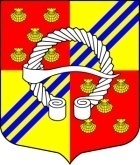 АДМИНИСТРАЦИЯМУНИЦИПАЛЬНОГО ОБРАЗОВАНИЯБЕГУНИЦКОЕ СЕЛЬСКОЕ ПОСЕЛЕНИЕВОЛОСОВСКОГО МУНИЦИПАЛЬНОГО РАЙОНАЛЕНИНГРАДСКОЙ ОБЛАСТИПОСТАНОВЛЕНИЕ 	         24  февраля  2022 г.	                                                № 63В целях совершенствования системы профилактических мер по предупреждению чрезвычайных ситуаций природного и техногенного характера, правонарушений и преступлений,  развития правовой культуры населения, в соответствии с постановлениями администрации муниципального образования  Бегуницкое сельское поселение Волосовского муниципального района Ленинградской области от 30 декабря  2021 года №309 «Об утверждении Порядка разработки, реализации и оценки эффективности муниципальных программ муниципального образования  Бегуницкое сельское поселение Волосовского муниципального района Ленинградской области», от 13 декабря 2021 года  № 287 «Об утверждении перечня муниципальных программ муниципального образования  Бегуницкое сельское поселение Волосовского муниципального района Ленинградской области в новой редакции», администрация муниципального образования Бегуницкое сельское поселение Волосовского муниципального района Ленинградской области  ПОСТАНОВЛЯЕТ:1. Утвердить муниципальную программу муниципального образования Бегуницкое сельское поселение Волосовского муниципального района Ленинградской области «Комплексное развитие территории Бегуницкого сельского поселения Волосовского муниципального района Ленинградской области» (приложение).2. Финансирование расходов, связанных с реализацией муниципальной программы муниципального образования  Бегуницкое сельское поселение Волосовского муниципального района Ленинградской области «Комплексное развитие территории Бегуницкого сельского поселения Волосовского муниципального района Ленинградской области», производить в пределах средств, предусмотренных на эти цели в бюджете муниципального образования  Бегуницкое сельское поселение Волосовского муниципального района Ленинградской области. 3. Настоящее постановление вступает в силу после его официального опубликования. 4. Признать утратившим силу постановление администрации Бегуницкого сельского поселения от 21 декабря 2020 года №284 «Об утверждении  муниципальной программы  «Комплексное развитие территории  Бегуницкого сельского поселения Волосовского муниципального района Ленинградской области»5. Опубликовать настоящее постановление «Бегуницкий вестник» и разместить на официальном сайте муниципального образования Бегуницкое сельское поселение в информационно-телекоммуникационной сети интернет (http://begunici.ru)6. Контроль за исполнением постановления оставляю за собой.Глава администрации Бегуницкого сельского поселения   		   	              А.И. Минюк УТВЕРЖДЕНАпостановлением администрации  муниципального образования Бегуницкого сельского поселения Волосовского муниципального районаЛенинградской областиот 24 февраля 2022 г. №63(приложение)Муниципальная программа муниципального образования Бегуницкое сельское    поселение Волосовского муниципального района Ленинградской области«Комплексное развитие территории  Бегуницкого сельского поселения Волосовского муниципального района Ленинградской области»ПАСПОРТМуниципальной программы  «Комплексное развитие территории Бегуницкого сельского поселения Волосовского муниципального района Ленинградской области»Общая характеристика, основные проблемы и прогноз развития сферы реализации муниципальной программыДля успешного решения стратегических задач по реализации Государственной программы Ленинградской области «Комплексное развитие сельских территорий Ленинградской области» необходимо осуществление мер по повышению уровня и качества жизни в сельской местности.На селе ситуация,  сложившаяся в социальной сфере, препятствует формированию социально-экономических условий устойчивого развития агропромышленного комплекса.Повышение уровня и качества жизни на селе невозможно без комплексного развития сельских территорий. Разница в комфортности проживания в городских и сельских поселениях влияет на миграционные настроения сельского населения, особенно молодёжи, что существенно сужает перспективы воспроизводства трудоресурсного потенциала аграрной отрасли.Для обеспечения устойчивого социально-экономического развития сельской территории необходимо усилить муниципальную поддержку социального и инженерного обустройства населенных пунктов, расположенных в сельской местности, развития несельскохозяйственных видов деятельности в сельской местности, расширения рынка труда, развития процессов самоуправления и на этой основе повысить качество и активизацию человеческого потенциала.Без значительной государственной поддержки в современных условиях муниципальные образования, расположенные в сельской местности, не в состоянии эффективно участвовать в социальных реформах и удовлетворении основных жизненных потребностей проживающего на их территории населения.Таким образом, необходимость разработки и реализации программы обусловлена:- социально-политической остротой проблемы и ее общепоселенческим  значением;- потребностью формирования базовых условий для расширенного воспроизводства и закрепления на селе трудовых ресурсов, обеспечивающих эффективное решение задач агропромышленного комплекса;- межотраслевым и межведомственным характером проблемы, необходимостью привлечения к ее решению, органов местного самоуправления, организаций агропромышленного комплекса и общественных объединений сельских жителей;- приоритетностью  государственной и муниципальной поддержки развития социальной сферы и инженерной инфраструктуры в сельской местности.2. Приоритеты и цели государственной политики в сфере реализации муниципальной программыФормирование единой государственной политики в отношении сельских территорий на долгосрочный период заявлено в Стратегии устойчивого развития сельских территорий Российской Федерации на период до 2030 года (утверждена распоряжением Правительства Российской Федерации от 2 февраля 2015 года N 151-р).Стратегия направлена на создание условий для обеспечения стабильного повышения качества и уровня жизни сельского населения на основе преимуществ сельского образа жизни, что позволит сохранить социальный и экономический потенциал сельских территорий и обеспечит выполнение ими общенациональных функций - производственной, демографической, трудоресурсной, пространственно-коммуникационной, сохранения историко-культурных основ идентичности народов страны, поддержания социального контроля и освоенности сельских территорий.Дополнительно приоритеты государственной политики в сфере реализации муниципальной программы определены следующими правовыми актами:- Указ Президента Российской Федерации от 21.07.2020 № 474 «О национальных целях развития Российской Федерации на период до 2030 года»;- стратегия социально-экономического развития Российской Федерации;- стратегия социально-экономического развития Ленинградской области до 2030 года, утвержденная областным законом от 08.08.2016 № 76-оз;- государственная программа Ленинградской области «Комплексное развитие сельских территорий Ленинградской области», утвержденная постановлением Правительства Ленинградской области от 27.12.2019 № 636;- государственная программа Ленинградской области «Развитие транспортной системы Ленинградской области», утвержденная постановлением Правительства Ленинградской области от 14.11.2013 № 397;- государственная программа Ленинградской области «Развитие культуры Ленинградской области», утвержденная постановлением Правительства Ленинградской области от 14.11.2013 № 404;- государственная программа Ленинградской области «Устойчивое общественное развитие в Ленинградской области», утвержденная постановлением Правительства Ленинградской области от 14.11.2013 № 399.Основные цели и задачи долгосрочного развития сельских территорий Ленинградской области определены Стратегией социально-экономического развития Ленинградской области до 2030 года, утвержденной областным законом от 8 августа 2016 года № 76-оз, в рамках направлений и приоритетов социально-экономического развития "Продовольственная безопасность", "Комфортные поселения".Стратегической целью в рамках направления "Комфортные поселения" является повышение качества среды проживания во всех населенных пунктах Ленинградской области.Приложение № 1к муниципальной программе муниципального образования  Бегуницкое сельское поселение Волосовского муниципального района Ленинградской области  «Комплексное развитие территории   Бегуницкого сельского  поселения Волосовского муниципального района Ленинградской области»,  утверждённой постановлением  администрации муниципального образования  Бегуницкое сельское поселение Волосовского муниципального района Ленинградской области от 24 февраля 2022г. № 63Перечень проектов и комплексов процессных мероприятий муниципальной программы «Комплексное развитие территории Бегуницкого сельского поселения Волосовского муниципального района Ленинградской области»Приложение № 2к муниципальной программе муниципального образования  Бегуницкое сельское поселение Волосовского муниципального района Ленинградской области  «Комплексное развитие территории   Бегуницкого сельского  поселения Волосовского муниципального района Ленинградской области»,  утверждённой постановлением  администрации муниципального образования  Бегуницкое сельское поселение Волосовского муниципального района Ленинградской области от 24 февраля 2022г. № 63ПРОГНОЗНЫЕ ЗНАЧЕНИЯпоказателей (индикаторов) по реализациимуниципальной программы Бегуницкого сельского поселения Волосовского муниципального  района Ленинградской области«Комплексное развитие территории  Бегуницкого сельского поселения  Волосовского муниципального района ленинградской области»Приложение № 3к муниципальной программе муниципального образования  Бегуницкое сельское поселение Волосовского муниципального района Ленинградской области  «Комплексное развитие территории  Бегуницкого сельского  поселения Волосовского муниципального района Ленинградской области»,  утверждённой постановлением  администрации муниципального образования  Бегуницкое сельское поселение Волосовского муниципального района Ленинградской области от 24 февраля 2022г. № 63План реализации муниципальной программы "Комплексное развитие территории Бегуницкого  сельского поселения Волосовского муниципального района Ленинградской области"Приложение № 4к муниципальной программе муниципального образования  Бегуницкое сельское поселение Волосовского муниципального района Ленинградской области  «Комплексное развитие территории Бегуницкого сельского  поселения Волосовского муниципального района Ленинградской области»,  утверждённой постановлением  администрации муниципального образования  Бегуницкое сельское поселение Волосовского муниципального района Ленинградской области от 24 февраля 2022г. № 63Сведения о налоговых расходах бюджета муниципального образования Бегуницкое сельское поселение,направленных на достижение цели муниципальной программы«Комплексное развитие территории Бегуницкого  сельского поселения Волосовского муниципального района Ленинградской области»АДМИНИСТРАЦИЯМУНИЦИПАЛЬНОГО ОБРАЗОВАНИЯБЕГУНИЦКОЕ СЕЛЬСКОЕ ПОСЕЛЕНИЕВОЛОСОВСКОГО МУНИЦИПАЛЬНОГО РАЙОНАЛЕНИНГРАДСКОЙ ОБЛАСТИПОСТАНОВЛЕНИЕ 	24  февраля  2022 г.	                                                  № 64В целях совершенствования системы профилактических мер по предупреждению чрезвычайных ситуаций природного и техногенного характера, правонарушений и преступлений,  развития правовой культуры населения, в соответствии с постановлениями администрации муниципального образования  Бегуницкое сельское поселение Волосовского муниципального района Ленинградской области от 30 декабря  2021 года №309 «Об утверждении Порядка разработки, реализации и оценки эффективности муниципальных программ муниципального образования  Бегуницкое сельское поселение Волосовского муниципального района Ленинградской области», от 13 декабря 2021 года  № 287 «Об утверждении перечня муниципальных программ муниципального образования  Бегуницкое сельское поселение Волосовского муниципального района Ленинградской области в новой редакции», администрация муниципального образования Бегуницкое сельское поселение Волосовского муниципального района Ленинградской области  ПОСТАНОВЛЯЕТ:1. Утвердить муниципальную программу муниципального образования Бегуницкое сельское поселение Волосовского муниципального района Ленинградской области «Безопасность Бегуницкого сельского поселения Волосовского муниципального района Ленинградской области» (приложение).2. Финансирование расходов, связанных с реализацией муниципальной программы муниципального образования  Бегуницкое сельское поселение Волосовского муниципального района Ленинградской области «Безопасность Бегуницкого сельского поселения Волосовского муниципального района Ленинградской области», производить в пределах средств, предусмотренных на эти цели в бюджете муниципального образования  Бегуницкое сельское поселение Волосовского муниципального района Ленинградской области.3. Настоящее постановление вступает в силу после его официального опубликования4. Опубликовать настоящее постановление «Бегуницкий вестник» и разместить на официальном сайте муниципального образования Бегуницкое сельское поселение в информационно-телекоммуникационной сети интернет (http://begunici.ru)5. Контроль за исполнением постановления оставляю за собой.Глава администрации Бегуницкого сельского поселения   		   	              А.И. Минюк УТВЕРЖДЕНАпостановлением администрации  муниципального образованияБегуницкого сельского поселения Волосовского муниципального районаЛенинградской областиОт 24 февраля 2022 г. №64(приложение)Муниципальная программа муниципального образования Бегуницкое сельское    поселение Волосовского муниципального района Ленинградской области«Безопасность Бегуницкого сельского поселения Волосовского муниципального района Ленинградской области»ПАСПОРТМуниципальной программы  «Безопасность Бегуницкого сельского поселения Волосовского муниципального района Ленинградской области»1. Общая характеристика, основные проблемы и прогноз развития сферы реализации муниципальной программы Важнейшей целью социально-экономического развития Бегуницкого сельского поселения является повышение уровня и качества жизни населения, в первую очередь благодаря повышению уровня безопасности жизнедеятельности населения на территории муниципального образования Бегуницкое сельское поселение Волосовского муниципального района Ленинградской области.Разработка программы обусловлена потребностью создания условий для  предупреждения совершения правонарушений и преступлений на территории муниципального образования Бегуницкое сельское поселение Волосовского муниципального района Ленинградской области, совершенствованию системы профилактических мер по повышению безопасности жизнедеятельности населения.Проблема обеспечения безопасности жизнедеятельности населения на территории Бегуницкого сельского поселения остаётся острой и требует комплексного подхода к её решению. В связи с этим необходимый уровень координации действий и концентрации ресурсов при её решении могут быть обеспечены путём реализации следующих основных программных направлений:- совершенствование нормативной правовой базы по вопросам профилактики правонарушений;- совершенствование системы профилактических мер по повышению безопасности жизнедеятельности населения;  - повышение уровня межведомственного взаимодействия по вопросам безопасности жизнедеятельности населения на территории Бегуницкого сельского поселения.2. Приоритеты и цели в сфере реализации муниципальной программыОсновополагающими документами общесистемного характера, определяющими основные направления и приоритеты в сфере развития территории Бегуницкого сельского поселения, являются указы Президента Российской Федерации от 7 мая 2018 года №204 «О национальных целях и стратегических задачах развития Российской Федерации на период до 2024 года» и от 21 июля 2020 года №474 «О национальных целях развития Российской Федерации на период до 2030 года».Основными документами определяющими цели и направления в сфере предупреждения совершения правонарушений и преступлений, являются: федеральные законы: от 6 октября 2003 года №131-ФЗ «Об общих принципах организации местного самоуправления Российской Федерации»,  от 02.04.2014 года №44-ФЗ «Об участии граждан в охране общественного порядка»,  другие федеральные законы, принимаемые в соответствии с ними иные нормативные правовые акты.Основной целью муниципальной программы, направленной на решение приоритетных направлений, является повышение уровня безопасности жизнедеятельности населения на территории Бегуницкого сельского поселения.Приложение № 1к муниципальной программе муниципального образования  Бегуницкое сельское поселение Волосовского муниципального района Ленинградской области  «Безопасность   Бегуницкого сельского  поселения Волосовского муниципального района Ленинградской области»,  утверждённой постановлением  администрации муниципального образования  Бегуницкое сельское поселение Волосовского муниципального района Ленинградской области от 24 февраля 2022г. № 64Перечень проектов и комплексов процессных мероприятий муниципальной программы «Безопасность  Бегуницкого сельского поселения Волосовского муниципального района Ленинградской области»Приложение № 2к муниципальной программе муниципального образования  Бегуницкое сельское поселение Волосовского муниципального района Ленинградской области   «Безопасность  Бегуницкого сельского  поселения Волосовского муниципального района Ленинградской области»,  утверждённой постановлением  администрации муниципального образования  Бегуницкое сельское поселение Волосовского муниципального района Ленинградской области от 24 февраля 2022г. № 64ПРОГНОЗНЫЕ ЗНАЧЕНИЯпоказателей (индикаторов) по реализациимуниципальной программы Бегуницкого сельского поселения Волосовского муниципального  района Ленинградской области«Безопасность Бегуницкого сельского поселения  Волосовского муниципального района ленинградской области »Приложение №3к муниципальной программе Бегуницкого сельского  поселения Волосовского муниципального района Ленинградской области «Безопасность Бегуницкого сельского поселения Волосовского муниципального района Ленинградской области»,  утвержденной постановлением администрации муниципального образования Бегуницкое сельское поселение Волосовского муниципального района Ленинградской областиот 24 февраля  2022г. №64ПЛАНреализации муниципальной программы Бегуницкого сельского поселения Волосовского муниципального района Ленинградской области  «Безопасность Бегуницкого сельского поселения Волосовского муниципального района ленинградской области»АДМИНИСТРАЦИЯМУНИЦИПАЛЬНОГО ОБРАЗОВАНИЯБЕГУНИЦКОЕ СЕЛЬСКОЕ ПОСЕЛЕНИЕВОЛОСОВСКОГО МУНИЦИПАЛЬНОГО РАЙОНАЛЕНИНГРАДСКОЙ ОБЛАСТИПОСТАНОВЛЕНИЕ 	от 24  февраля  2022 г.	                                                  № 65В целях совершенствования системы профилактических мер по предупреждению чрезвычайных ситуаций природного и техногенного характера, правонарушений и преступлений,  развития правовой культуры населения, в соответствии с постановлениями администрации муниципального образования  Бегуницкое сельское поселение Волосовского муниципального района Ленинградской области от 30 декабря  2021 года №309 «Об утверждении Порядка разработки, реализации и оценки эффективности муниципальных программ муниципального образования  Бегуницкое сельское поселение Волосовского муниципального района Ленинградской области», от 13 декабря 2021 года  № 287 «Об утверждении перечня муниципальных программ муниципального образования  Бегуницкое сельское поселение Волосовского муниципального района Ленинградской области в новой редакции», администрация муниципального образования Бегуницкое сельское поселение Волосовского муниципального района Ленинградской области  ПОСТАНОВЛЯЕТ:1. Утвердить муниципальную программу муниципального образования Бегуницкое сельское поселение Волосовского муниципального района Ленинградской области «Муниципальное управление Бегуницкого сельского поселения Волосовского муниципального района Ленинградской области» (приложение).2. Финансирование расходов, связанных с реализацией муниципальной программы муниципального образования  Бегуницкое сельское поселение Волосовского муниципального района Ленинградской области «Муниципальное управление Бегуницкого сельского поселения Волосовского муниципального района Ленинградской области», производить в пределах средств, предусмотренных на эти цели в бюджете муниципального образования  Бегуницкое сельское поселение Волосовского муниципального района Ленинградской области.3. Настоящее постановление вступает в силу после его официального опубликования.4. Признать утратившим силу постановление администрации Бегуницкого сельского поселения от 21 декабря 2020 года №286 «Об утверждении  муниципальной программы  «Муниципальное управление  Бегуницкого сельского поселения Волосовского муниципального района Ленинградской области»5. Опубликовать настоящее постановление «Бегуницкий вестник» и разместить на официальном сайте муниципального образования Бегуницкое сельское поселение в информационно-телекоммуникационной сети интернет (http://begunici.ru)6. Контроль за исполнением постановления оставляю за собой.Глава администрации Бегуницкого сельского поселения   		   	              А.И. Минюк УТВЕРЖДЕНАпостановлением администрации  муниципального образованияБегуницкого сельского поселения Волосовского муниципального районаЛенинградской областиот 24 февраля 2022 г. №65(приложение)Муниципальная программа муниципального образования Бегуницкое сельское    поселение Волосовского муниципального района Ленинградской области«Муниципальное управление Бегуницкого сельского поселения Волосовского муниципального района Ленинградской области»ПАСПОРТМуниципальной программы  «Муниципальное управление Бегуницкого сельского поселения Волосовского муниципального района Ленинградской области»1. Общая характеристика, основные проблемы и прогноз развития сферы реализации муниципальной программы Общая характеристика, основные проблемы и прогноз развития сферы реализации муниципальной программыРазвитие местного самоуправления является одним из важнейших системообразующих этапов в становлении современной политической системы России.Будучи максимально приближенным к населению, оно является центральным звеном в механизме взаимодействия гражданского общества и государства, а механизмом и инструментом реализации функций и задач органов местного самоуправления является муниципальная служба.Поэтому развитие и совершенствование муниципальной службы и муниципального управления является одним из условий повышения эффективности взаимодействия общества и власти.Положительный социально-экономический климат в поселении  возможен только в условиях совершенствования системы муниципального управления, поэтому вопросы формирования кадрового потенциала и обеспечение системности практической подготовки кадров, способных эффективно работать в органах муниципального управления, являются на сегодня особо актуальными.Современные условия развития общества обуславливают необходимость применения инновационных подходов в системе управления и организации функционирования муниципальной службы, эффективность которой зависит от компетентности ее кадрового состава, способного творчески решать сложные задачи социально-экономического развития поселения.         С каждым годом роль бюджета как важнейшего инструмента социально-экономической политики в  Бегуницком сельском поселении непрерывно возрастает, что связано с проводимой долгосрочной бюджетной политикой по мобилизации собственных доходов на основе экономического роста и развития налогового потенциала, концентрации средств на решение социальных и экономических задач, повышение эффективности бюджетного процесса.Эффективное, ответственное и прозрачное управление муниципальными финансами является базовым условием для повышения уровня и качества жизни населения Бегуницкого сельского поселения, устойчивого экономического роста, своевременного исполнения социальных обязательств и достижения других стратегических целей социально-экономического развития района.Основными результатами реализации бюджетных реформ последних лет стали:-формирование и исполнение бюджета Бегуницкого сельского поселения по предусмотренным Бюджетным кодексом Российской Федерации единым правилам;-внедрение в бюджетный процесс долгосрочного бюджетного планирования;-применение программно-целевого метода бюджетного планирования и инструментов бюджетирования, ориентированного на результат, посредством формирования долгосрочных целевых программ, реестров расходных обязательств, докладов о результатах и основных направлений деятельности, муниципальных заданий на оказание муниципальных услуг;-осуществление планирования и исполнения  бюджета Бегуницкого сельского поселения с применением электронного документооборота.От эффективности управления и распоряжения муниципальным имуществом и земельными ресурсами в значительной степени зависят объемы поступлений в местный бюджет.Оценка управления муниципальным имуществом позволяет определить следующие основные проблемы:1. Невостребованность на рынке недвижимости объектов муниципального недвижимого имущества, выставляемого на торги с целью заключения договоров аренды, а так же приватизации, в связи с их не ликвидностью (удаленность объекта от центральных улиц, неудовлетворительное состояние объекта), и как следствие, недополучение  доходов в бюджет муниципального  образования;2.  Необходимость совершенствования системы учета для эффективного  управления муниципальным имуществом и земельными ресурсами, в том числе формирование и использование базы данных (реестров) по объектам собственности муниципального образования.2. Приоритеты и цели в сфере реализации муниципальной программыПриоритетные цели в сфере реализации муниципальной программы согласуются с основными положениями, изложенными в федеральных, региональных и муниципальных нормативно-правовых актах, составляющих основу для разработки программы:Указ Президента Российской Федерации от 7 мая 2018 г. N 204 "О национальных целях и стратегических задачах развития Российской Федерации на период до 2024 года";Концепция повышения эффективности бюджетных расходов в 2019-2024 годах, утвержденная распоряжением Правительства Российской Федерации от 31 января 2019 г. N 117-р;Указ Президента Российской Федерации от 7 мая 2012 г. N 601 "Об основных направлениях совершенствования системы государственного управления";Стратегия социально-экономического развития Ленинградской области до 2030 года, утвержденная областным законом от 8 августа 2016 года N 76-оз;Федеральный закон от 02 марта . N 25-ФЗ "О муниципальной службе в Российской Федерации"Первоочередными задачами в сфере муниципального управления на современном этапе являются:- повышение эффективности муниципальной службы и результативности профессиональной служебной деятельности муниципальных служащих;- повышение качества и доступности муниципальных услуг на территории Бегуницкого сельского поселенияКроме того, основными направлениями деятельности в настоящее время являются:- регламентация процесса предоставления муниципальных услуг;- регламентация функций, исполняемых органами местного самоуправления района;- внедрение технологий предоставления муниципальных услуг с использованием межведомственного информационного взаимодействия и оказание муниципальных услуг в электронном виде;- совершенствование системы аттестации муниципальных служащих, включая введение новых форм проведения аттестации (в т.ч. тестирования), проведение аттестации руководителей муниципальных учреждений и предприятий;- совершенствование системы подготовки и дополнительного профессионального образования;- проведение антикоррупционной пропаганды, мониторинга уровня коррупции;- выполнение требований, предусмотренных федеральным, региональным законодательством о противодействии коррупции;- проведение антикоррупционной экспертизы муниципальных правовых актов и их проектов;- создание оптимальных условий для результативного труда муниципальных служащих;- повышение качества управления муниципальными финансами и повышение открытости и прозрачности представления информации о бюджетном процессе в муниципальном образовании Бегуницкое сельское поселение Волосовского муниципального района Ленинградской области.Приложение № 1к муниципальной программе муниципального образования  Бегуницкое сельское поселение Волосовского муниципального района Ленинградской области  «Муниципальное управление  Бегуницкого сельского  поселения Волосовского муниципального района Ленинградской области»,  утверждённой постановлением  администрации муниципального образования  Бегуницкое сельское поселение Волосовского муниципального района Ленинградской области от 24 февраля 2022г. № 65Перечень проектов и комплексов процессных мероприятий муниципальной программы «Безопасность  Бегуницкого сельского поселения Волосовского муниципального района Ленинградской области»Приложение № 2к муниципальной программе муниципального образования  Бегуницкое сельское поселение Волосовского муниципального района Ленинградской области   «Муниципальное управление   Бегуницкого сельского  поселения Волосовского муниципального района Ленинградской области»,  утверждённой постановлением  администрации муниципального образования  Бегуницкое сельское поселение Волосовского муниципального района Ленинградской области от 24 февраля 2022г. № 65ПРОГНОЗНЫЕ ЗНАЧЕНИЯпоказателей (индикаторов) по реализациимуниципальной программы Бегуницкого сельского поселения Волосовского муниципального  района Ленинградской области«Муниципальное управление Бегуницкого сельского поселения  Волосовского муниципального района ленинградской области »Приложение №3к муниципальной программе Бегуницкого сельского  поселения Волосовского муниципального района Ленинградской области «Муниципальное управление  Бегуницкого сельского поселения Волосовского муниципального района Ленинградской области»,  утвержденной постановлением администрации муниципального образования Бегуницкое сельское поселение Волосовского муниципального района Ленинградской областиот 24 февраля  2022г. №65ПЛАНреализации муниципальной программы Бегуницкого сельского поселения Волосовского муниципального района Ленинградской области  «Муниципальное управление Бегуницкого сельского поселения Волосовского муниципального района ленинградской области»АДМИНИСТРАЦИЯМУНИЦИПАЛЬНОГО ОБРАЗОВАНИЯБЕГУНИЦКОЕ СЕЛЬСКОЕ ПОСЕЛЕНИЕВОЛОСОВСКОГО МУНИЦИПАЛЬНОГО РАЙОНАЛЕНИНГРАДСКОЙ ОБЛАСТИПОСТАНОВЛЕНИЕ 	24  февраля  2022 г.	                                                  № 66В целях совершенствования системы профилактических мер по предупреждению чрезвычайных ситуаций природного и техногенного характера, правонарушений и преступлений,  развития правовой культуры населения, в соответствии с постановлениями администрации муниципального образования  Бегуницкое сельское поселение Волосовского муниципального района Ленинградской области от 30 декабря  2021 года №309 «Об утверждении Порядка разработки, реализации и оценки эффективности муниципальных программ муниципального образования  Бегуницкое сельское поселение Волосовского муниципального района Ленинградской области», от 13 декабря 2021 года  № 287 «Об утверждении перечня муниципальных программ муниципального образования  Бегуницкое сельское поселение Волосовского муниципального района Ленинградской области в новой редакции», администрация муниципального образования Бегуницкое сельское поселение Волосовского муниципального района Ленинградской области  ПОСТАНОВЛЯЕТ:1. Утвердить муниципальную программу муниципального образования Бегуницкое сельское поселение Волосовского муниципального района Ленинградской области «Развитие социальной сферы Бегуницкого сельского поселения Волосовского муниципального района Ленинградской области» (приложение).2. Финансирование расходов, связанных с реализацией муниципальной программы муниципального образования  Бегуницкое сельское поселение Волосовского муниципального района Ленинградской области «Развитие социальной сферы сельского поселения Волосовского муниципального района Ленинградской области», производить в пределах средств, предусмотренных на эти цели в бюджете муниципального образования  Бегуницкое сельское поселение Волосовского муниципального района Ленинградской области.3. Настоящее постановление вступает в силу после его официального опубликования4. Признать утратившим силу постановление администрации Бегуницкого сельского поселения от 21 декабря 2020 года №285 «Об утверждении  муниципальной программы  «Развитие социальной сферы  Бегуницкого сельского поселения Волосовского муниципального района Ленинградской области»5. Опубликовать настоящее постановление «Бегуницкий вестник» и разместить на официальном сайте муниципального образования Бегуницкое сельское поселение в информационно-телекоммуникационной сети интернет (http://begunici.ru)6. Контроль за исполнением постановления оставляю за собой.Глава администрации Бегуницкого сельского поселения   		   	              А.И. Минюк УТВЕРЖДЕНАпостановлением администрации  муниципального образованияБегуницкого сельского поселения Волосовского муниципального районаЛенинградской областиОт 24 февраля 2022 г. №66(приложение)Муниципальная программа муниципального образования Бегуницкое сельское    поселение Волосовского муниципального района Ленинградской области«Развитие социальной сферы Бегуницкого сельского поселения Волосовского муниципального района Ленинградской области»ПАСПОРТМуниципальной программы  «Развитие социальной сферы Бегуницкого сельского поселения Волосовского муниципального района Ленинградской области»1. Общая характеристика, основные проблемы и прогноз развития сферы реализации муниципальной программы В соответствии со статьей 44 Конституции Российской Федерации каждый человек, находящийся на территории России, имеет право на участие в культурной жизни и пользование учреждениями культуры, а также на доступ к культурным ценностям. Право гражданина качественное удовлетворение культурных потребностей должно подкрепляться соответствующим финансовым обеспечением, поэтому разработка и реализация муниципальной Программы имеет огромное значение.Отрасль культуры в учреждениях объединяет деятельность по развитию библиотечного дела, поддержке и развитию исполнительских искусств, изобразительного искусства, развитию традиционной народной культуры, сохранению объектов культурного наследия и укреплению межнациональных связей в сфере культуры.Деятельность учреждений культуры направлена на поддержку самодеятельного художественного творчества, выявление наиболее ярких, талантливых представителей самодеятельных коллективов, создание равного доступа культурно-досуговой деятельности для всех слоев населения поселения, повышение культурного уровня населения, организация праздников.В настоящее время бюджетное финансирование культуры значительно отстает от стремительно возрастающих под влиянием инфляции потребностей организаций культуры в финансовых средствах. Отсюда следуют такие проблемы как: недостаточная оснащенность, недостаточное внедрение информационных технологий. Необходима поддержка. Этими проблемами продиктована необходимость разработки и принятия настоящей Программы.Развитие физической культуры и спорта является основополагающей задачей для полноценного и всестороннего развития общества. Физическая культура и спорт как составляющая часть здорового образа жизни населения могут выступать как эффективное средство реабилитации и социальной адаптации, а так же как фактор улучшения самочувствия, повышения уровня физической подготовленности, удовлетворения потребности в общении, расширении круга знакомств, самореализации при занятиях спортом.Главной проблемой результатов повышения роли физической культуры и спорта в формировании здорового образа жизни населения сельского поселения, является  обеспеченность спортивными сооружениями всех групп населения сельского поселения. Сдерживающими факторами развития физкультуры и спорта являются:- слабый уровень материальной базы для занятий спортом;- недоступность качественной спортивной формы и инвентаря.Несмотря на спортивно-оздоровительную работу, проводимую в сельском поселении, отмечается недостаточная вовлечённость в систематические занятия физической культурой и спортом граждан. В связи, с чем необходимо увеличивать количество проводимых мероприятий среди лиц разных возрастных категорий и создать необходимые для занятий условия.Муниципальная Программа носит комплексный характер и обеспечивает последовательность в реализации системы мер по решению вышеуказанных проблемных вопросов, направленных на обеспечение условий для развития на территории Бегуницкого сельского поселения физической культуры и массового спорта, организации проведения физкультурно-оздоровительных и спортивных мероприятий поселения.В Прогнозе долгосрочного социально-экономического развития Российской Федерации на период  до 2030 года  культуре отводится ведущая роль в формировании человеческого капитала.Основная цель реализации молодёжной политики на территории поселения - развитие трудового потенциала у молодёжи в интересах поселения, вовлечение молодёжи в социально-экономическую, политическую и общественную жизнь сельского поселения, т.е увеличение интереса молодежи к инновационной, научной и творческой деятельности, выявление и продвижение талантливой молодежи, поддержка молодых людей, оказавшихся в трудной жизненной ситуации.Муниципальная целевая программа призвана создавать условия, благоприятные для роста социальной активности молодёжи в противовес социальному иждивенчеству отдельных её представителей, сформировать систему поддержки социальной активности молодёжи. 2. Приоритеты и цели в сфере реализации муниципальной программыФедеральным законом № 131-фз «Об общих принципах организации местного самоуправления в Российской Федерации» определены вопросы местного значения поселения, решение которых является задачей органов местного самоуправления. К социальной сфере относятся сферы культуры, спорта и молодежной политики. Муниципальная программа «Развитие социальной сферы муниципального образования Бегуницкое сельское поселение Волосовского муниципального района Ленинградской области» разработана в соответствии с постановлением администрации Волосовского муниципального района Ленинградской области от 30.12.2021 № 309 «Об утверждении порядка  разработки, реализации и оценки эффективности муниципальных программ муниципального образования Бегуницкое сельское поселение Волосовского муниципального района Ленинградской области».Программа представляет собой нормативно правовой документ, определяющий содержание основных направлений деятельности по реализации на территории Бегуницкого сельского поселения Волосовского муниципального района Ленинградской области развития социальной сферы в области культуры, спорта и молодежной политики. Как показала практика, решение приоритетных задач в данных областях целесообразно осуществлять в рамках целевых программ, что позволяет  сосредоточить ограниченные материальные и финансовые ресурсы  на решении наиболее острых проблем. Анализ ситуации свидетельствует, что культура, спорт и молодежная политика являются инструментами достижения социально-экономических целей, формирует привлекательный имидж муниципального образования, обеспечивает занятость населения, выступают как средство эстетического, нравственно-патриотического воспитания широких слоев населения, пропаганды здорового образа жизни.Программно-целевой метод позволит направить финансовые ресурсы на поддержку приоритетных направлений сохранения и развития культуры, спорта, молодежной политики, обеспечить сохранность и передачу последующим поколениям образцов ценностей через систему фестивалей, конкурсов, выставок, иных просветительских, развивающих проектов, спортивных турниров, состязаний и т.п.Основными целями программы являются:определение стратегии развития культуры Бегуницкого сельского поселения;определение стратегии развития физической культуры и спорта Бегуницкого сельского поселенияопределение стратегии развития молодежной политики Бегуницкого сельского поселения.В совокупности это должно привести к долговременному, экономически эффективному развитию социальной сферы поселения и повышению уровня и качества жизни населения.Основными участниками программы являются муниципальные учреждения культуры, имеющие материально-техническую базу, и общественные объединения поселения. Недостаточная материально-техническая база учреждений культуры не всегда позволяет полноценно выполнять возложенные на них функции, что сказывается на конечном результате их деятельности и в полной мере использовать потенциал  в качестве фактора социально-экономического развития. В условиях современного развития информационных технологий особо остро стоит на сегодняшний день проблема внедрения передовых технологий в работу учреждений. Недостаточно решены вопросы повышения квалификации работников. Приложение № 1к муниципальной программе муниципального образования  Бегуницкое сельское поселение Волосовского муниципального района Ленинградской области  «Развитие социальной сферы  Бегуницкого сельского  поселения Волосовского муниципального района Ленинградской области»,  утверждённой постановлением  администрации муниципального образования  Бегуницкое сельское поселение Волосовского муниципального района Ленинградской области от 24 февраля 2022г. № 66Перечень проектов и комплексов процессных мероприятий муниципальной программы «Развитие социальной сферы  Бегуницкого сельского поселения Волосовского муниципального района Ленинградской области»Приложение № 2к муниципальной программе муниципального образования  Бегуницкое сельское поселение Волосовского муниципального района Ленинградской области   «Развитие социальной сферы   Бегуницкого сельского  поселения Волосовского муниципального района Ленинградской области»,  утверждённой постановлением  администрации муниципального образования  Бегуницкое сельское поселение Волосовского муниципального района Ленинградской области от 24 февраля 2022г. № 66ПРОГНОЗНЫЕ ЗНАЧЕНИЯпоказателей (индикаторов) по реализациимуниципальной программы Бегуницкого сельского поселения Волосовского муниципального  района Ленинградской области«Развитие социальной сферы Бегуницкого сельского поселения  Волосовского муниципального района ленинградской области »Приложение №3к муниципальной программе Бегуницкого сельского  поселения Волосовского муниципального района Ленинградской области «Развитие социальной сферы Бегуницкого сельского поселения Волосовского муниципального района Ленинградской области»,  утвержденной постановлением администрации муниципального образования Бегуницкое сельское поселение Волосовского муниципального района Ленинградской областиот 24 февраля  2022г. №65ПЛАНреализации муниципальной программы Бегуницкого сельского поселения Волосовского муниципального района Ленинградской области  «Развитие социальной сферы  Бегуницкого сельского поселения Волосовского муниципального района ленинградской области»АДМИНИСТРАЦИЯМУНИЦИПАЛЬНОГО ОБРАЗОВАНИЯ БЕГУНИЦКОЕ СЕЛЬСКОЕ ПОСЕЛЕНИЕ ВОЛОСОВСКОГО МУНИЦИПАЛЬНОГО РАЙОНА ЛЕНИНГРАДСКОЙ ОБЛАСТИПОСТАНОВЛЕНИЕот 25.02. 2022 г. № 67Об утверждении формы проверочного листа, используемого при осуществлении муниципального контроля в сфере благоустройства на территории Бегуницкого сельского поселения Волосовского муниципального района Ленинградской областиВ соответствии со статьей 53 Федерального закона от 31.07.2020 № 248-ФЗ «О государственном контроле (надзоре) и муниципальном контроле в Российской Федерации», а также принимая во внимание вступающее в силу с 1 марта 2022 года постановление Правительства Российской Федерации от 27.10.2021 № 1844 «Об утверждении требований к разработке, содержанию, общественному обсуждению проектов форм проверочных листов, утверждению, применению, актуализации форм проверочных листов, а также случаев обязательного применения проверочных листов», и на основании Устава муниципального образования Бегуницкое сельское поселение Волосовского муниципального района Ленинградской области, ПОСТАНОВЛЯЮ:1. Утвердить форму проверочного листа, используемого при осуществлении муниципального контроля в сфере благоустройства на территории Бегуницкого сельского поселения Волосовского муниципального района Ленинградской области, согласно приложению.2. Обнародовать настоящее постановление в установленном порядке  и разместить на официальном сайте МО Бегуницкого сельского поселения и внесение формы проверочного листа в единый реестр видов муниципального контроля.3. Настоящее постановление вступает в силу с 01.03.2022 года.4. Контроль за исполнением настоящего решения оставляю за собой.Глава администрации Бегуницкого сельского поселения                                                   А.И. МинюкПриложениек постановлению 		от 25.02. 2022 № 67ФормаQR-код, предусмотренный постановлением Правительства Российской Федерации 
от 16.04.2021 № 604 «Об утверждении Правил формирования и ведения единого реестра контрольных (надзорных) мероприятий и о внесении изменения в постановление Правительства Российской Федерации от 28 апреля 2015 г. № 415».
Проверочный лист, используемый при осуществлении муниципального контроля в сфере благоустройства на территории Бегуницкого сельского поселения Волосовского муниципального района Ленинградской области (далее – проверочный лист)                                                                                                          «____» ___________20 ___ г.                                                                                                                          дата заполнения проверочного листа1. Вид    контроля,    включенный    в    единый    реестр     видов    контроля:________________________________________________________________________________________________________________________________________________________________________________________________________________________________________________________________________2.  Наименование    контрольного    органа и    реквизиты    нормативного правового акта об утверждении формы проверочного листа: __________________________________________________________________________________________________________________________________________________________________________________________________________________________________________________________________________________________________________________________________________3. Вид контрольного мероприятия: ______________________________________________________________________________________________________4. Объект муниципального контроля, в отношении которого проводится контрольное мероприятие: ________________________________________________________________________________________________________________________________________________________________________________________________________________________________________________5. Фамилия, имя и отчество (при наличии) гражданина или индивидуальногопредпринимателя, его идентификационный номер налогоплательщика и (или) основной государственный регистрационный номер индивидуального предпринимателя, адрес регистрации гражданина или индивидуального предпринимателя, наименование юридического лица, его идентификационный номер налогоплательщика и (или) основной государственный регистрационный номер, адрес юридического лица (его филиалов, представительств, обособленных структурных подразделений), являющихся контролируемыми лицами:____________________________________________________________________________________________________________________________________________________________________________________________________________________________________________________________________________________________________________________________________________________________________________________________________________6. Место   (места)  проведения   контрольного   мероприятия   с   заполнениемпроверочного листа: ______________________________________________________________________________________________________________________________________________________________________________________________________________________________________________________7. Реквизиты решения контрольного органа о проведении контрольного мероприятия, подписанного уполномоченным должностным лицом контрольного органа: ____________________________________________________________________________________________________________________________________________________________________________________8. Учётный номер контрольного мероприятия: ____________________________________________________________________________________________9. Список контрольных вопросов, отражающих содержание обязательных требований, ответы на которые свидетельствует о соблюдении или несоблюдении контролируемым лицом обязательных требований:АДМИНИСТРАЦИЯМУНИЦИПАЛЬНОГО ОБРАЗОВАНИЯ БЕГУНИЦКОЕ СЕЛЬСКОЕ ПОСЕЛЕНИЕ ВОЛОСОВСКОГО МУНИЦИПАЛЬНОГО РАЙОНА ЛЕНИНГРАДСКОЙ ОБЛАСТИПОСТАНОВЛЕНИЕот 25.02.2022 г. № 68Об утверждении формы проверочного листа, используемого при осуществлении муниципального жилищного контроля на территории Бегуницкого сельского поселенияВолосовского муниципального района Ленинградской областиВ соответствии со статьей 53 Федерального закона от 31.07.2020 № 248-ФЗ «О государственном контроле (надзоре) и муниципальном контроле в Российской Федерации», а также принимая во внимание вступающее в силу с 1 марта 2022 года постановление Правительства Российской Федерации от 27.10.2021 № 1844 «Об утверждении требований к разработке, содержанию, общественному обсуждению проектов форм проверочных листов, утверждению, применению, актуализации форм проверочных листов, а также случаев обязательного применения проверочных листов», и на основании Устава муниципального образования Бегуницкое сельское поселение Волосовского муниципального района Ленинградской области, ПОСТАНОВЛЯЮ:1. Утвердить форму проверочного листа, используемого при осуществлении муниципального жилищного контроля на территории Бегуницкого сельского поселения Волосовского муниципального района Ленинградской области, согласно приложению.2. Обнародовать настоящее постановление в установленном порядке  и разместить на официальном сайте МО Бегуницкого сельского поселения и внесение формы проверочного листа в единый реестр видов муниципального контроля.3. Настоящее постановление вступает в силу с 01.03.2022 года.4. Контроль за исполнением настоящего решения оставляю за собой.Глава администрации Бегуницкого сельского поселения                                                   А.И. МинюкПриложениек постановлению 		от 25.02. 2022 № 68ФормаQR-код, предусмотренный постановлением Правительства Российской Федерации 
от 16.04.2021 № 604 «Об утверждении Правил формирования и ведения единого реестра контрольных (надзорных) мероприятий и о внесении изменения в постановление Правительства Российской Федерации от 28 апреля 2015 г. 
№ 415».Проверочный лист, используемый при осуществлении 
муниципального жилищного контроля 
на территории Бегуницкого сельского поселенияВолосовского муниципального района Ленинградской области (далее – проверочный лист)                                                                                                          «____» ___________20 ___ г.                                                                                                                          дата заполнения проверочного листа1. Вид    контроля,    включенный    в    единый    реестр     видов    контроля:________________________________________________________________________________________________________________________________________________________________________________________________________________________________________________________________________2.  Наименование    контрольного    органа и    реквизиты    нормативного правового акта об утверждении формы проверочного листа: __________________________________________________________________________________________________________________________________________________________________________________________________________________________________________________________________________________________________________________________________________3. Вид контрольного мероприятия: ______________________________________________________________________________________________________4. Объект муниципального контроля, в отношении которого проводится контрольное мероприятие: ________________________________________________________________________________________________________________________________________________________________________________________________________________________________________________5. Фамилия, имя и отчество (при наличии) гражданина или индивидуальногопредпринимателя, его идентификационный номер налогоплательщика и (или) основной государственный регистрационный номер индивидуального предпринимателя, адрес регистрации гражданина или индивидуального предпринимателя, наименование юридического лица, его идентификационный номер налогоплательщика и (или) основной государственный регистрационный номер, адрес юридического лица (его филиалов, представительств, обособленных структурных подразделений), являющихся контролируемыми лицами:____________________________________________________________________________________________________________________________________________________________________________________________________________________________________________________________________________________________________________________________________________________________________________________________________________6. Место   (места)  проведения   контрольного   мероприятия   с   заполнениемпроверочного листа: ______________________________________________________________________________________________________________________________________________________________________________________________________________________________________________________7. Реквизиты решения контрольного органа о проведении контрольного мероприятия, подписанного уполномоченным должностным лицом контрольного органа: ____________________________________________________________________________________________________________________________________8. Учётный номер контрольного мероприятия: ____________________________________________________________________________________________9. Список контрольных вопросов, отражающих содержание обязательных требований, ответы на которые свидетельствует о соблюдении или несоблюдении контролируемым лицом обязательных требований:АДМИНИСТРАЦИЯМУНИЦИПАЛЬНОГО ОБРАЗОВАНИЯ БЕГУНИЦКОЕ СЕЛЬСКОЕ ПОСЕЛЕНИЕ ВОЛОСОВСКОГО МУНИЦИПАЛЬНОГО РАЙОНА ЛЕНИНГРАДСКОЙ ОБЛАСТИПОСТАНОВЛЕНИЕот 25.02. 2022 г. № 69Об утверждении формы проверочного листа, используемого при осуществлении муниципального контроля на автомобильном транспорте и в дорожном хозяйстве на территории муниципального образования Бегуницкое сельское поселение Волосовского муниципального района Ленинградской областиВ соответствии со статьей 53 Федерального закона от 31.07.2020 № 248-ФЗ «О государственном контроле (надзоре) и муниципальном контроле в Российской Федерации», а также принимая во внимание вступающее в силу с 1 марта 2022 года постановление Правительства Российской Федерации от 27.10.2021 № 1844 «Об утверждении требований к разработке, содержанию, общественному обсуждению проектов форм проверочных листов, утверждению, применению, актуализации форм проверочных листов, а также случаев обязательного применения проверочных листов», и на основании Устава муниципального образования Бегуницкое сельское поселение Волосовского муниципального района Ленинградской области, ПОСТАНОВЛЯЮ:1. Утвердить форму проверочного листа, используемого при осуществлении муниципального контроля на автомобильном транспорте и в дорожном хозяйстве на территории муниципального образования Бегуницкое сельское поселение Волосовского муниципального района Ленинградской области, согласно приложению.2. Обнародовать настоящее постановление в установленном порядке  и разместить на официальном сайте МО Бегуницкого сельского поселения и внесение формы проверочного листа в единый реестр видов муниципального контроля.3. Настоящее постановление вступает в силу с 01.03.2022 года.4. Контроль за исполнением настоящего решения оставляю за собой.Глава администрации Бегуницкого сельского поселения                                                   А.И. МинюкПриложениек постановлению 		от 25.02. 2022 № 69ФормаQR-код, предусмотренный постановлением Правительства Российской Федерации 
от 16.04.2021 № 604 «Об утверждении Правил формирования и ведения единого реестра контрольных (надзорных) мероприятий и о внесении изменения в постановление Правительства Российской Федерации от 28 апреля 2015 г. 
№ 415».Проверочный лист, используемый при осуществлении муниципального контроля на автомобильном транспорте и в дорожном хозяйстве на территории муниципального образования Бегуницкое сельское поселение Волосовского муниципального района Ленинградской области (далее – проверочный лист)                                                                                                          «____» ___________20 ___ г.                                                                                                                          дата заполнения проверочного листа1. Вид    контроля,    включенный    в    единый    реестр     видов    контроля:________________________________________________________________________________________________________________________________________________________________________________________________________________________________________________________________________2.  Наименование    контрольного    органа и    реквизиты    нормативного правового акта об утверждении формы проверочного листа: __________________________________________________________________________________________________________________________________________________________________________________________________________________________________________________________________________________________________________________________________________3. Вид контрольного мероприятия: ______________________________________________________________________________________________________4. Объект муниципального контроля, в отношении которого проводится контрольное мероприятие: ________________________________________________________________________________________________________________________________________________________________________________________________________________________________________________5. Фамилия, имя и отчество (при наличии) гражданина или индивидуальногопредпринимателя, его идентификационный номер налогоплательщика и (или) основной государственный регистрационный номер индивидуального предпринимателя, адрес регистрации гражданина или индивидуального предпринимателя, наименование юридического лица, его идентификационный номер налогоплательщика и (или) основной государственный регистрационный номер, адрес юридического лица (его филиалов, представительств, обособленных структурных подразделений), являющихся контролируемыми лицами:____________________________________________________________________________________________________________________________________________________________________________________________________________________________________________________________________________________________________________________________________________________________________________________________________________6. Место   (места)  проведения   контрольного   мероприятия   с   заполнениемпроверочного листа: ______________________________________________________________________________________________________________________________________________________________________________________________________________________________________________________7. Реквизиты решения контрольного органа о проведении контрольного мероприятия, подписанного уполномоченным должностным лицом контрольного органа: ____________________________________________________________________________________________________________________________________8. Учётный номер контрольного мероприятия: ____________________________________________________________________________________________9. Список контрольных вопросов, отражающих содержание обязательных требований, ответы на которые свидетельствует о соблюдении или несоблюдении контролируемым лицом обязательных требований:АДМИНИСТРАЦИЯМУНИЦИПАЛЬНОГО ОБРАЗОВАНИЯ БЕГУНИЦКОЕ СЕЛЬСКОЕ ПОСЕЛЕНИЕ ВОЛОСОВСКОГО МУНИЦИПАЛЬНОГО РАЙОНА ЛЕНИНГРАДСКОЙ ОБЛАСТИПОСТАНОВЛЕНИЕот 25.02. 2022 г. № 70Об утверждении формы проверочного листа, используемого при осуществлении муниципального контроля за исполнением единой теплоснабжающей организацией обязательств по строительству, реконструкции и (или) модернизации объектов теплоснабжения на территории Бегуницкого сельского поселенияВолосовского муниципального района Ленинградской областиВ соответствии со статьей 53 Федерального закона от 31.07.2020 № 248-ФЗ «О государственном контроле (надзоре) и муниципальном контроле в Российской Федерации», а также принимая во внимание, вступающее в силу с 1 марта 2022 года постановление Правительства Российской Федерации от 27.10.2021 № 1844 «Об утверждении требований к разработке, содержанию, общественному обсуждению проектов форм проверочных листов, утверждению, применению, актуализации форм проверочных листов, а также случаев обязательного применения проверочных листов», и на основании Устава муниципального образования Бегуницкое сельское поселение Волосовского муниципального района Ленинградской области, ПОСТАНОВЛЯЮ:1. Утвердить форму проверочного листа, используемого при осуществлении муниципального контроля за исполнением единой теплоснабжающей организацией обязательств по строительству, реконструкции и (или) модернизации объектов теплоснабжения на территории Бегуницкого сельского поселения Волосовского муниципального района Ленинградской области согласно приложению.2. Обнародовать настоящее постановление в установленном порядке  и разместить на официальном сайте МО Бегуницкого сельского поселения и внесение формы проверочного листа в единый реестр видов муниципального контроля.3. Настоящее постановление вступает в силу с 01.03.2022 года.4. Контроль за исполнением настоящего решения оставляю за собой.Глава администрации Бегуницкого сельского поселения                                                   А.И. МинюкПриложениек постановлению 		от 25.02. 2022 № 70ФормаQR-код, предусмотренный постановлением Правительства Российской Федерации 
от 16.04.2021 № 604 «Об утверждении Правил формирования и ведения единого реестра контрольных (надзорных) мероприятий и о внесении изменения в постановление Правительства Российской Федерации от 28 апреля 2015 г. 
№ 415».Проверочный лист, используемый при осуществлении муниципального контроля за исполнением единой теплоснабжающей организацией обязательств по строительству, реконструкции и (или) модернизации объектов теплоснабжения на территории Бегуницкого сельского поселения Волосовского муниципального района Ленинградской области (далее – проверочный лист)                                                                                                          «____» ___________20 ___ г.                                                                                                                          дата заполнения проверочного листа1. Вид    контроля,    включенный    в    единый    реестр     видов    контроля:________________________________________________________________________________________________________________________________________________________________________________________________________________________________________________________________________2.  Наименование    контрольного    органа и    реквизиты    нормативного правового акта об утверждении формы проверочного листа: __________________________________________________________________________________________________________________________________________________________________________________________________________________________________________________________________________________________________________________________________________3. Вид контрольного мероприятия: ______________________________________________________________________________________________________4. Объект муниципального контроля, в отношении которого проводится контрольное мероприятие: ________________________________________________________________________________________________________________________________________________________________________________________________________________________________________________5. Фамилия, имя и отчество (при наличии) гражданина или индивидуальногопредпринимателя, его идентификационный номер налогоплательщика и (или) основной государственный регистрационный номер индивидуального предпринимателя, адрес регистрации гражданина или индивидуального предпринимателя, наименование юридического лица, его идентификационный номер налогоплательщика и (или) основной государственный регистрационный номер, адрес юридического лица (его филиалов, представительств, обособленных структурных подразделений), являющихся контролируемыми лицами:____________________________________________________________________________________________________________________________________________________________________________________________________________________________________________________________________________________________________________________________________________________________________________________________________________6. Место   (места)  проведения   контрольного   мероприятия   с   заполнениемпроверочного листа: ______________________________________________________________________________________________________________________________________________________________________________________________________________________________________________________7. Реквизиты решения контрольного органа о проведении контрольного мероприятия, подписанного уполномоченным должностным лицом контрольного органа: ____________________________________________________________________________________________________________________________________________________________________________________8. Учётный номер контрольного мероприятия: ____________________________________________________________________________________________9. Список контрольных вопросов, отражающих содержание обязательных требований, ответы на которые свидетельствует о соблюдении или несоблюдении контролируемым лицом обязательных требований:Об утверждении муниципальной программы «Комплексное развитие территории   Бегуницкого сельского поселения Волосовского муниципального района Ленинградской области»Сроки реализации муниципальной программы 2022-2024 годыОтветственный исполнитель муниципальной программыАдминистрация муниципального образования Бегуницкое сельское поселение Волосовского муниципального района Ленинградской областиСоисполнители муниципальной программы нетЦели муниципальной программы Создание условий для устойчивого и сбалансированного социального и экономического развития Бегуницкого сельского поселения  Волосовского муниципального района Ленинградской области на планируемый период.Задачи муниципальной программы - создание условий для проведения мероприятий  направленных на развитие и содержание  автомобильных дорог, на создание инвентаризационной и технической документации в сфере дорожного хозяйства, на проведение ремонтных работ по дорогам общего пользования  и дворовых территорий на  территории Бегуницкого сельского поселения;- создание условий для устойчивого функционирования  жилищно-коммунального хозяйства на территории Бегуницкого сельского поселения;- создание условий для проведения мероприятий  направленных на сферу благоустройства территории Бегуницкого сельского поселения;- создание условий для удовлетворения потребностей населения, в том числе молодых семей и молодых специалистов в благоустроенном жилье;- создание  безопасных условий существования граждан, проживающих на  территории Бегуницкого сельского поселения;- обеспечение противопожарным оборудованием и совершенствование противопожарной защиты объектов социальной сферы;- разработка и реализация мероприятий, направленных на соблюдение правил пожарной безопасности населением и работниками учреждений социальной сферы;- повышение объема знаний и навыков в области пожарной безопасности руководителей, должностных лиц и специалистов;- информирование  населения  о  правилах  поведения  и действиях в чрезвычайных ситуациях;  - создание  материальных  резервов  для  ликвидации  чрезвычайных ситуаций.Ожидаемые результаты муниципальной программы Реализация мероприятий муниципальной программы позволит создать устойчивое и сбалансированное социально-экономическое развитие сельского поселенияФинансовое обеспечение муниципальной программы, всего, в том числе по годам реализацииОбщий объем финансового обеспечения реализации муниципальной программы на 2022-2024гг. составляет -   141 822,41 тыс.руб., в том числе:   Областной бюджет – 69 837,43 тыс. руб.Районный бюджет – 6 866,88 тыс. руб.Местный бюджет- 65 118,10 тыс. руб.Из них по годам реализации: в 2022 год-   66 911,39 тыс. рублей  в том числе:Областной бюджет – 39 837,43 тыс. руб.Районный бюджет – 2 132,75 тыс. руб.Местный бюджет- 24 941,21 тыс. руб.в 2023 год-     52 290,51 тыс. рублей в том числе:Областной бюджет – 30 000,00 тыс. руб.Районный бюджет – 2 190,93 тыс. руб.Местный бюджет- 20 099,58 тыс. руб.в 2024 год-   22 620,51  тыс. руб.    в том числе:Областной бюджет – 0,00 тыс. руб.Районный бюджет – 2 543,20 тыс. руб.   Местный бюджет- 20 077,31 тыс. руб.Проекты, реализуемые в рамках муниципальной программы"Дорожная сеть", "Современный облик сельских территорий", "Обеспечение устойчивого сокращения непригодного для проживания жилищного фонда", "Благоустройство сельских территорий", "Содействие развитию инфраструктуры субъектов Российской Федерации (муниципальных образований)"Размер налоговых расходов, направленных на достижение цели муниципальной программы, всего, в том числе по годам реализацииНалоговые расходы предусмотрены (приложение 4 к муниципальной программе)№ п/пНаименование проекта, комплекса процессных мероприятийСроки реализацииЦель проектаПоказатели муниципальной программыЗадачи муниципальной программы Цели (задачи) плана мероприятий по реализации Стратегии11. Мероприятия, направленные на достижение цели федерального проекта "Дорожная сеть" "2022Развитие транспортной системы Ленинградской области1Создание и развитие транспортной системы в Ленинградской областиДоступность инженерной и транспортной инфраструктуры22. Мероприятия,  направленные на достижение цели федерального проекта "Современный облик сельских территорий"2022-2024Комплексное развитие сельских территорий 2-3Обеспечение повышения уровня обустройства населенных пунктов, расположенных в сельской местности, объектами социальной инфраструктурыОбеспечение повышения уровня и качества водоснабжения на сельских территорияхСоздание многофункциональных культурных центров и иных объектов культурыСтроительство коммунальной и инженерной инфраструктуры33. Мероприятия, направленные на достижение цели федерального проекта "Обеспечение устойчивого сокращения непригодного для проживания жилищного фонда"2022Ликвидация аварийного жилищного фонда на территории Ленинградской области4Формирование городской среды и обеспечение качественным жильем граждан на территории Ленинградской областиСодействие в обеспечении жильем граждан Ленинградской области4Мероприятия, направленные на достижение цели федерального проекта "Благоустройство сельских территорий"2022-2024Повышения уровня благоустройства сельских территорий5Обеспечение повышения уровня благоустройства сельских территорийОсвобождение земельных площадей от засоренности борщевиком Сосновского55. Мероприятия, направленные на достижение цели федерального проекта "Содействие развитию инфраструктуры субъектов Российской Федерации (муниципальных образований)"2022Создание и развитие инженерной инфраструктуры  в Ленинградской области6Обеспечение устойчивого функционирования и развития коммунальной и инженерной инфраструктуры и повышение энергоэффективности Создание и развитие инженерной инфраструктуры  в Ленинградской области6Комплекс процессных мероприятий 1 «Строительство, капитальный ремонт, ремонт и содержание автомобильных дорог общего пользования»2022-2024-7-13Совершенствование и развитие сети  автомобильных дорог, ликвидация на них очагов аварийности и улучшение инженерного обустройстваСоздание современного транспортного комплекса, обеспечивающего потребности населения и предприятий поселения, улучшение транспортно-эксплуатационного состояния существующей сети автомобильных дорог муниципального значения, а также искусственных дорожных сооружений на них7 Комплекс процессных мероприятий 2 «Мероприятия в области жилищного хозяйства муниципального образования»2022-2024-14-15Создание комфортных условий для проживания населения путем удовлетворения потребности в благоустроенном жильеОбеспечение населения благоустроенным жильем8Комплекс процессных мероприятий 3 «Мероприятия в области коммунального  хозяйства муниципального образования»2022-2024-16Создание условий для устойчивого функционирования  жилищно-коммунального хозяйства на территории сельского поселенияРазвитие и эксплуатация коммунальной инфраструктуры, необходимой для обеспечения установленного уровня качества коммунальных услуг и комфортных условий жизни населения9Комплекс процессных мероприятий 4 «Мероприятия по повышению благоустроенности муниципального образования»2022-2024-17-31Обеспечение повышения уровня благоустроенности территории сельского поселенияСоздание благоустроенных парковок, пешеходных дорожек, детских площадок10Комплекс процессных мероприятий 5 "Мероприятия по предупреждению чрезвычайных ситуаций и подготовке населения к действиям в чрезвычайных ситуациях"2022-2024-32Предупреждение чрезвычайных ситуаций и подготовке населения к действиям в чрезвычайных ситуацияхПрофилактические мероприятия по предупреждению чрезвычайных ситуаций11Комплекс процессных мероприятий 6 "Обеспечение первичных мер пожарной безопасности в границах населенных пунктов муниципального образования"2022-2024-33-34Обеспечение первичных мер пожарной безопасности в границах населенных пунктов муниципального образованияПрофилактические мероприятия по обеспечению первичных мер пожарной безопасности в границах населенных пунктов муниципального образования№ п/пНаименование показателя Единицаизмерения Значение показателя Значение показателя Значение показателя № п/пНаименование показателя Единицаизмерения 2022год2023год2024год1Ремонт асфальтобетонного  покрытия  участка автомобильной дороги д.Бегуницы (от а/дороги 41К-014-дома культуры-детского сада №12-школы искусств до торговой площадки)Волосовского района Ленинградской областикм1,29152.Реконструкция сетей водоснабжения в дер. Бегуницы Волосовского района Ленинградской области%1003.Мероприятия по строительству, реконструкции, модернизации объектов культуры, строительство Дома культуры в д. Терпилицы Волосовского района %70,0100,04Ликвидация аварийного жилищного фонда на территории Ленинградской области, расселение аварийного дома в п, Зимитицы №12кв.м/чел66,3/25Уничтожение борщевика Сосновского на территории Бегуницкого сельского поселенияга1301301306Поддержка органов местного самоуправления по вопросам организации газоснабжения, строительство газопровода в д. Кайкино, Волосовского района, Ленинградской областим36007Содержание дорог в зимний период (переданные полномочия)Кв.м/кол-во расчисток150 870/35150 870/35150 870/358Грейдирование дорог в летний период (переданные полномочия)Кв.м/кол-во грейдирований98 575/298 575/298 575/29Содержание обочин дорог в летний период (переданные полномочия)м28910289102891010Посыпка дорог щебнем в летний период (переданные полномочия)кв.м98575985759857511Расчистка дорог в зимний период  км51535512Грейдирование дорог , подсыпка щебнем км24513Ямочный ремонт дорог кв.м40060060014Взносы на капитальный ремонт общего имущества многоквартирных домов жилых помещений, находящихся в муниципальной собственностиМес.12121215Ремонт квартир (собственность муниципального образования)Ед.12216Ремонт и содержание скважин муниципального образованяиЕд.66617Организация  уличного  освещения в  населенных пунктах сельского поселенияЕд.47474718Ликвидация ветхих деревьев Ед.15202019Окашивание центральных населенных пунктов (Бегуницы, Зимитицы, Терпилицы)Ед./кол-во раз3/93/93/920Содержание площадок ТКО Ед. 45454521Ликвидация несанкционированных свалокЕд.11122Создание площадок ТКОЕд.23323Вывоз мусора с  кладбищТонн9010010024Содержание площадок ТКО на кладбищахЕд.15161625Создание площадок ТКО на кладбищахЕд.12226Акарицидная обработка кладбищЕд.10101027Устройство парковок на территории сельского поселенияШт.23328Устройство детских площадок на территории сельского поселенияШт.22229Устройство тротуара у д. 13 д. БегуницыШт.130Устройство пешеходной дорожки с подходами к подъездам у д. 27 д. БегуницыШт.131Приобретение и установка  детского игрового оборудования в д. КальмусШт.132Количество профилактических мероприятий по предупреждению чрезвычайных ситуаций Ед.44433Обустройство пожарных водоемовЕд.22234Обслуживание и ремонт пожарных гидрантовЕд.202020Наименование муниципальной программы/структурного элемента Ответственный исполнитель, соисполнитель, участникГоды реализацииОценка расходов (тыс. руб., в ценах соответствующих лет)Оценка расходов (тыс. руб., в ценах соответствующих лет)Оценка расходов (тыс. руб., в ценах соответствующих лет)Оценка расходов (тыс. руб., в ценах соответствующих лет)Оценка расходов (тыс. руб., в ценах соответствующих лет)Оценка расходов (тыс. руб., в ценах соответствующих лет)Оценка расходов (тыс. руб., в ценах соответствующих лет)Оценка расходов (тыс. руб., в ценах соответствующих лет)Наименование муниципальной программы/структурного элемента Ответственный исполнитель, соисполнитель, участникГоды реализацииВсегоФедеральный бюджетОбластной бюджетРайонный бюджет Районный бюджет Местный бюджет Прочие источникиПрочие источникиНаименование муниципальной программы/структурного элемента Ответственный исполнитель, соисполнитель, участникГоды реализацииВсегоФедеральный бюджетОбластной бюджетРайонный бюджет Районный бюджет Местный бюджет Прочие источникиПрочие источникиНаименование муниципальной программы/структурного элемента Ответственный исполнитель, соисполнитель, участникГоды реализацииВсегоФедеральный бюджетОбластной бюджетРайонный бюджет Районный бюджет Местный бюджет Прочие источникиПрочие источникиНаименование муниципальной программы/структурного элемента Ответственный исполнитель, соисполнитель, участникГоды реализацииВсегоФедеральный бюджетОбластной бюджетРайонный бюджет Районный бюджет Местный бюджет Прочие источникиПрочие источникиНаименование муниципальной программы/структурного элемента Ответственный исполнитель, соисполнитель, участникГоды реализацииВсегоФедеральный бюджетОбластной бюджетРайонный бюджет Районный бюджет Местный бюджет Прочие источникиПрочие источники12345677899Муниципальная программа "Комплексное развитие территории Бегуницкого сельского поселения Волосовского муниципального района Ленинградской области"Муниципальная программа "Комплексное развитие территории Бегуницкого сельского поселения Волосовского муниципального района Ленинградской области"202266 911,390,0039 837,432 132,752 132,7524 941,210,000,00Муниципальная программа "Комплексное развитие территории Бегуницкого сельского поселения Волосовского муниципального района Ленинградской области"Муниципальная программа "Комплексное развитие территории Бегуницкого сельского поселения Волосовского муниципального района Ленинградской области"202352 290,510,0030 000,002 190,932 190,9320 099,580,000,00Муниципальная программа "Комплексное развитие территории Бегуницкого сельского поселения Волосовского муниципального района Ленинградской области"Муниципальная программа "Комплексное развитие территории Бегуницкого сельского поселения Волосовского муниципального района Ленинградской области"202422 620,510,000,002 543,202 543,2020 077,310,000,00Муниципальная программа "Комплексное развитие территории Бегуницкого сельского поселения Волосовского муниципального района Ленинградской области"Муниципальная программа "Комплексное развитие территории Бегуницкого сельского поселения Волосовского муниципального района Ленинградской области"2022-2024141 822,410,0069 837,436 866,886 866,8865 118,100,000,00ПРОЕКТНАЯ ЧАСТЬПРОЕКТНАЯ ЧАСТЬПРОЕКТНАЯ ЧАСТЬПРОЕКТНАЯ ЧАСТЬПРОЕКТНАЯ ЧАСТЬПРОЕКТНАЯ ЧАСТЬПРОЕКТНАЯ ЧАСТЬПРОЕКТНАЯ ЧАСТЬПРОЕКТНАЯ ЧАСТЬПРОЕКТНАЯ ЧАСТЬПРОЕКТНАЯ ЧАСТЬМероприятия, направленные на достижение целей проектовМероприятия, направленные на достижение целей проектов202240 624,420,0036 024,530,000,004 599,894 599,890,00Мероприятия, направленные на достижение целей проектовМероприятия, направленные на достижение целей проектов202331 400,000,0030 000,000,000,001 400,001 400,000,00Мероприятия, направленные на достижение целей проектовМероприятия, направленные на достижение целей проектов2024300,000,000,000,000,00300,00300,000,00Мероприятия, направленные на достижение целей проектовМероприятия, направленные на достижение целей проектов2022-202472 324,420,0066 024,530,000,006 299,896 299,890,001. Мероприятия, направленные на достижение цели федерального проекта "Дорожная сеть"1. Мероприятия, направленные на достижение цели федерального проекта "Дорожная сеть"20226 857,820,006 243,450,000,00614,37614,370,001. Мероприятия, направленные на достижение цели федерального проекта "Дорожная сеть"1. Мероприятия, направленные на достижение цели федерального проекта "Дорожная сеть"20230,000,000,000,000,000,000,000,001. Мероприятия, направленные на достижение цели федерального проекта "Дорожная сеть"1. Мероприятия, направленные на достижение цели федерального проекта "Дорожная сеть"20240,000,000,000,000,000,000,000,001. Мероприятия, направленные на достижение цели федерального проекта "Дорожная сеть"1. Мероприятия, направленные на достижение цели федерального проекта "Дорожная сеть"2022-20246 857,820,006 243,450,000,00614,37614,370,001.1Расходы на капитальный ремонт и ремонт автомобильных дорог общего пользования местного значения, имеющих приоритетный социально-значимый характер                       Ремонт асфальтобетонного  покрытия  участка автомобильной дороги д.Бегуницы (от а/дороги 41К-014-дома культуры-детского сада №12-школы искусств до торговой площадки)Волосовского района Ленинградской областиАдминистрация Бегуницкого сельского поселения20226 857,820,006 243,450,000,00614,37614,370,001.1Расходы на капитальный ремонт и ремонт автомобильных дорог общего пользования местного значения, имеющих приоритетный социально-значимый характер                       Ремонт асфальтобетонного  покрытия  участка автомобильной дороги д.Бегуницы (от а/дороги 41К-014-дома культуры-детского сада №12-школы искусств до торговой площадки)Волосовского района Ленинградской областиАдминистрация Бегуницкого сельского поселения20230,000,000,000,000,000,000,000,001.1Расходы на капитальный ремонт и ремонт автомобильных дорог общего пользования местного значения, имеющих приоритетный социально-значимый характер                       Ремонт асфальтобетонного  покрытия  участка автомобильной дороги д.Бегуницы (от а/дороги 41К-014-дома культуры-детского сада №12-школы искусств до торговой площадки)Волосовского района Ленинградской областиАдминистрация Бегуницкого сельского поселения20240,000,000,000,000,000,000,000,001.1Расходы на капитальный ремонт и ремонт автомобильных дорог общего пользования местного значения, имеющих приоритетный социально-значимый характер                       Ремонт асфальтобетонного  покрытия  участка автомобильной дороги д.Бегуницы (от а/дороги 41К-014-дома культуры-детского сада №12-школы искусств до торговой площадки)Волосовского района Ленинградской областиАдминистрация Бегуницкого сельского поселения2022-20246 857,820,006 243,450,000,00614,37614,370,002. Мероприятия,  направленные на достижение цели федерального проекта "Современный облик сельских территорий"2. Мероприятия,  направленные на достижение цели федерального проекта "Современный облик сельских территорий"202220 282,940,0017 737,820,000,002 545,122 545,120,002. Мероприятия,  направленные на достижение цели федерального проекта "Современный облик сельских территорий"2. Мероприятия,  направленные на достижение цели федерального проекта "Современный облик сельских территорий"202331 100,000,0030 000,000,000,001 100,001 100,000,002. Мероприятия,  направленные на достижение цели федерального проекта "Современный облик сельских территорий"2. Мероприятия,  направленные на достижение цели федерального проекта "Современный облик сельских территорий"20240,000,000,000,000,000,000,000,002. Мероприятия,  направленные на достижение цели федерального проекта "Современный облик сельских территорий"2. Мероприятия,  направленные на достижение цели федерального проекта "Современный облик сельских территорий"2022-202451 382,940,0047 737,820,000,003 645,123 645,120,002.1 Мероприятия на проектирование, строительство и реконструкцию объектовв целях обустройства сельских населенных пунктов:  Реконструкция сетей водоснабжения в д. Бегуницы Волосовского района Ленинградской областиАдминистрация Бегуницкого сельского поселения20222 145,120,000,000,000,002 145,122 145,120,002.1 Мероприятия на проектирование, строительство и реконструкцию объектовв целях обустройства сельских населенных пунктов:  Реконструкция сетей водоснабжения в д. Бегуницы Волосовского района Ленинградской областиАдминистрация Бегуницкого сельского поселения20230,000,000,000,000,000,000,000,002.1 Мероприятия на проектирование, строительство и реконструкцию объектовв целях обустройства сельских населенных пунктов:  Реконструкция сетей водоснабжения в д. Бегуницы Волосовского района Ленинградской областиАдминистрация Бегуницкого сельского поселения20240,000,000,000,000,000,000,000,002.1 Мероприятия на проектирование, строительство и реконструкцию объектовв целях обустройства сельских населенных пунктов:  Реконструкция сетей водоснабжения в д. Бегуницы Волосовского района Ленинградской областиАдминистрация Бегуницкого сельского поселения2022-20242 145,120,000,000,000,002 145,122 145,120,002.2 Мероприятия на проектирование, строительство и реконструкцию объектовв целях обустройства сельских населенных пунктов: Строительство Дома культуры в д. Терпилицы Волосовского района Ленинградской областиАдминистрация Бегуницкого сельского поселения202218 137,820,0017 737,820,000,00400,00400,000,002.2 Мероприятия на проектирование, строительство и реконструкцию объектовв целях обустройства сельских населенных пунктов: Строительство Дома культуры в д. Терпилицы Волосовского района Ленинградской областиАдминистрация Бегуницкого сельского поселения202331 100,000,0030 000,000,000,001 100,001 100,000,002.2 Мероприятия на проектирование, строительство и реконструкцию объектовв целях обустройства сельских населенных пунктов: Строительство Дома культуры в д. Терпилицы Волосовского района Ленинградской областиАдминистрация Бегуницкого сельского поселения20240,000,000,000,000,000,000,000,002.2 Мероприятия на проектирование, строительство и реконструкцию объектовв целях обустройства сельских населенных пунктов: Строительство Дома культуры в д. Терпилицы Волосовского района Ленинградской областиАдминистрация Бегуницкого сельского поселения2022-202449 237,820,0047 737,820,000,001 500,001 500,000,003. Мероприятия, направленные на достижение цели федерального проекта "Обеспечение устойчивого сокращения непригодного для проживания жилищного фонда"3. Мероприятия, направленные на достижение цели федерального проекта "Обеспечение устойчивого сокращения непригодного для проживания жилищного фонда"20224 499,910,003 999,510,000,00500,40500,400,003. Мероприятия, направленные на достижение цели федерального проекта "Обеспечение устойчивого сокращения непригодного для проживания жилищного фонда"3. Мероприятия, направленные на достижение цели федерального проекта "Обеспечение устойчивого сокращения непригодного для проживания жилищного фонда"20230,000,000,000,000,000,000,000,003. Мероприятия, направленные на достижение цели федерального проекта "Обеспечение устойчивого сокращения непригодного для проживания жилищного фонда"3. Мероприятия, направленные на достижение цели федерального проекта "Обеспечение устойчивого сокращения непригодного для проживания жилищного фонда"20240,000,000,000,000,000,000,000,003. Мероприятия, направленные на достижение цели федерального проекта "Обеспечение устойчивого сокращения непригодного для проживания жилищного фонда"3. Мероприятия, направленные на достижение цели федерального проекта "Обеспечение устойчивого сокращения непригодного для проживания жилищного фонда"2022-20244 499,910,003 999,510,000,00500,40500,400,003.1 Реализация мероприятий по ликвидации аварийного жилищного фонда на территории Ленинградской области Администрация Бегуницкого сельского поселения20224 039,910,003 999,510,000,0040,4040,400,003.1 Реализация мероприятий по ликвидации аварийного жилищного фонда на территории Ленинградской области Администрация Бегуницкого сельского поселения20230,000,000,000,000,000,000,000,003.1 Реализация мероприятий по ликвидации аварийного жилищного фонда на территории Ленинградской области Администрация Бегуницкого сельского поселения20240,000,000,000,000,000,000,000,003.1 Реализация мероприятий по ликвидации аварийного жилищного фонда на территории Ленинградской области Администрация Бегуницкого сельского поселения2022-20244 039,910,000,000,000,000,000,000,00Реализация мероприятий по ликвидации аварийного жилищного фонда на территории Ленинградской области: снос аварийного дома № 12 в п.ЗимитицыАдминистрация Бегуницкого сельского поселения2022460,000,000,000,000,00460,00460,000,00Реализация мероприятий по ликвидации аварийного жилищного фонда на территории Ленинградской области: снос аварийного дома № 12 в п.ЗимитицыАдминистрация Бегуницкого сельского поселения20230,000,000,000,000,000,000,000,00Реализация мероприятий по ликвидации аварийного жилищного фонда на территории Ленинградской области: снос аварийного дома № 12 в п.ЗимитицыАдминистрация Бегуницкого сельского поселения20240,000,000,000,000,000,000,000,00Реализация мероприятий по ликвидации аварийного жилищного фонда на территории Ленинградской области: снос аварийного дома № 12 в п.ЗимитицыАдминистрация Бегуницкого сельского поселения2022-2024460,000,000,000,000,00460,00460,000,004. Мероприятия, направленные на достижение цели федерального проекта "Благоустройство сельских территорий"4. Мероприятия, направленные на достижение цели федерального проекта "Благоустройство сельских территорий"2022400,000,000,000,000,00400,00400,000,004. Мероприятия, направленные на достижение цели федерального проекта "Благоустройство сельских территорий"4. Мероприятия, направленные на достижение цели федерального проекта "Благоустройство сельских территорий"2023300,000,000,000,000,00300,00300,000,004. Мероприятия, направленные на достижение цели федерального проекта "Благоустройство сельских территорий"4. Мероприятия, направленные на достижение цели федерального проекта "Благоустройство сельских территорий"2024300,000,000,000,000,00300,00300,000,004. Мероприятия, направленные на достижение цели федерального проекта "Благоустройство сельских территорий"4. Мероприятия, направленные на достижение цели федерального проекта "Благоустройство сельских территорий"2022-20241 000,000,000,000,000,001 000,001 000,000,00Расходы на реализацию комплекса мероприятий по борьбе с борщевиком Сосновского на территориях муниципальных образований Ленинградской области Администрация Бегуницкого сельского поселения2022400,000,000,000,000,00400,00400,000,00Расходы на реализацию комплекса мероприятий по борьбе с борщевиком Сосновского на территориях муниципальных образований Ленинградской области Администрация Бегуницкого сельского поселения2023300,000,000,000,000,00300,00300,000,00Расходы на реализацию комплекса мероприятий по борьбе с борщевиком Сосновского на территориях муниципальных образований Ленинградской области Администрация Бегуницкого сельского поселения2024300,000,000,000,000,00300,00300,000,00Расходы на реализацию комплекса мероприятий по борьбе с борщевиком Сосновского на территориях муниципальных образований Ленинградской области Администрация Бегуницкого сельского поселения2022-20241 000,000,000,000,000,001 000,001 000,000,00Мероприятия, направленные на достижение цели федерального проекта "Содействие развитию инфраструктуры субьектов Российской Федерации (муниципальных образований)"Мероприятия, направленные на достижение цели федерального проекта "Содействие развитию инфраструктуры субьектов Российской Федерации (муниципальных образований)"20228 583,750,008 043,750,000,00540,00540,000,00Мероприятия, направленные на достижение цели федерального проекта "Содействие развитию инфраструктуры субьектов Российской Федерации (муниципальных образований)"Мероприятия, направленные на достижение цели федерального проекта "Содействие развитию инфраструктуры субьектов Российской Федерации (муниципальных образований)"20230,000,000,000,000,000,000,000,00Мероприятия, направленные на достижение цели федерального проекта "Содействие развитию инфраструктуры субьектов Российской Федерации (муниципальных образований)"Мероприятия, направленные на достижение цели федерального проекта "Содействие развитию инфраструктуры субьектов Российской Федерации (муниципальных образований)"20240,000,000,000,000,000,000,000,00Мероприятия, направленные на достижение цели федерального проекта "Содействие развитию инфраструктуры субьектов Российской Федерации (муниципальных образований)"Мероприятия, направленные на достижение цели федерального проекта "Содействие развитию инфраструктуры субьектов Российской Федерации (муниципальных образований)"2022-20248 583,750,008 043,750,000,00540,00540,000,00Бюджетные инвестиции в объекты капитального строительстваобъектов газификации (*в том числе проектно-изыскательские работы)собственности муниципальных образований: строительство газопровода в д. Кайкино Волосовского района Ленинградской областиАдминистрация Бегуницкого сельского поселения20228 583,750,008 043,750,000,00540,00540,000,00Бюджетные инвестиции в объекты капитального строительстваобъектов газификации (*в том числе проектно-изыскательские работы)собственности муниципальных образований: строительство газопровода в д. Кайкино Волосовского района Ленинградской областиАдминистрация Бегуницкого сельского поселения20230,000,000,000,000,000,000,000,00Бюджетные инвестиции в объекты капитального строительстваобъектов газификации (*в том числе проектно-изыскательские работы)собственности муниципальных образований: строительство газопровода в д. Кайкино Волосовского района Ленинградской областиАдминистрация Бегуницкого сельского поселения20240,000,000,000,000,000,000,000,00Бюджетные инвестиции в объекты капитального строительстваобъектов газификации (*в том числе проектно-изыскательские работы)собственности муниципальных образований: строительство газопровода в д. Кайкино Волосовского района Ленинградской областиАдминистрация Бегуницкого сельского поселения2022-20248 583,750,008 043,750,000,00540,00540,000,00ПРОЦЕССНАЯ ЧАСТЬПРОЦЕССНАЯ ЧАСТЬПРОЦЕССНАЯ ЧАСТЬПРОЦЕССНАЯ ЧАСТЬПРОЦЕССНАЯ ЧАСТЬПРОЦЕССНАЯ ЧАСТЬПРОЦЕССНАЯ ЧАСТЬПРОЦЕССНАЯ ЧАСТЬПРОЦЕССНАЯ ЧАСТЬПРОЦЕССНАЯ ЧАСТЬПРОЦЕССНАЯ ЧАСТЬ Комплекс процессных мероприятий  Комплекс процессных мероприятий 202226 286,970,003 812,903 812,902 132,7520 341,3220 341,320,00 Комплекс процессных мероприятий  Комплекс процессных мероприятий 202320 890,510,000,000,002 190,9318 699,5818 699,580,00 Комплекс процессных мероприятий  Комплекс процессных мероприятий 202422 320,510,000,000,002 543,2019 777,3119 777,310,00 Комплекс процессных мероприятий  Комплекс процессных мероприятий 2022-202469 497,990,003 812,903 812,906 866,8858 818,2158 818,210,00 Комплекс процессных мероприятий 1 «Строительство, капитальный ремонт, ремонт и содержание автомобильных дорог общего пользования» Комплекс процессных мероприятий 1 «Строительство, капитальный ремонт, ремонт и содержание автомобильных дорог общего пользования»202210 607,500,002 500,002 500,002 132,755 974,755 974,750,00 Комплекс процессных мероприятий 1 «Строительство, капитальный ремонт, ремонт и содержание автомобильных дорог общего пользования» Комплекс процессных мероприятий 1 «Строительство, капитальный ремонт, ремонт и содержание автомобильных дорог общего пользования»20236 890,510,000,000,002 190,934 699,584 699,580,00 Комплекс процессных мероприятий 1 «Строительство, капитальный ремонт, ремонт и содержание автомобильных дорог общего пользования» Комплекс процессных мероприятий 1 «Строительство, капитальный ремонт, ремонт и содержание автомобильных дорог общего пользования»20247 370,510,000,000,002 543,204 827,314 827,310,00 Комплекс процессных мероприятий 1 «Строительство, капитальный ремонт, ремонт и содержание автомобильных дорог общего пользования» Комплекс процессных мероприятий 1 «Строительство, капитальный ремонт, ремонт и содержание автомобильных дорог общего пользования»2022-202424 868,520,002 500,002 500,006 866,8815 501,6415 501,640,00Мероприятие 1.1 Мероприятия по текущему ремонту дорог общего пользования муниципального  значения и сооружений на них (в том числе подготовка проектно-сметной документации и прохождение государственной экспертизы, получение экспертного заключения)Администрация Бегуницкого сельского поселения2022850,000,000,000,000,00850,00850,000,00Мероприятие 1.1 Мероприятия по текущему ремонту дорог общего пользования муниципального  значения и сооружений на них (в том числе подготовка проектно-сметной документации и прохождение государственной экспертизы, получение экспертного заключения)Администрация Бегуницкого сельского поселения20231 700,000,000,000,000,001 700,001 700,000,00Мероприятие 1.1 Мероприятия по текущему ремонту дорог общего пользования муниципального  значения и сооружений на них (в том числе подготовка проектно-сметной документации и прохождение государственной экспертизы, получение экспертного заключения)Администрация Бегуницкого сельского поселения20241 700,000,000,000,000,001 700,001 700,000,00Мероприятие 1.1 Мероприятия по текущему ремонту дорог общего пользования муниципального  значения и сооружений на них (в том числе подготовка проектно-сметной документации и прохождение государственной экспертизы, получение экспертного заключения)Администрация Бегуницкого сельского поселения2022-20244 250,000,000,000,000,004 250,004 250,000,00Мероприятие 1.2 Мероприятия по содержанию дорог  общего пользования муниципального значения и сооружений на них: зимнее и летнее содержание дорог Администрация Бегуницкого сельского поселения20227 057,500,000,000,002 132,754 924,754 924,750,00Мероприятие 1.2 Мероприятия по содержанию дорог  общего пользования муниципального значения и сооружений на них: зимнее и летнее содержание дорог Администрация Бегуницкого сельского поселения20235 190,510,000,000,002 190,932 999,582 999,580,00Мероприятие 1.2 Мероприятия по содержанию дорог  общего пользования муниципального значения и сооружений на них: зимнее и летнее содержание дорог Администрация Бегуницкого сельского поселения20245 670,510,000,000,002 543,203 127,313 127,310,00Мероприятие 1.2 Мероприятия по содержанию дорог  общего пользования муниципального значения и сооружений на них: зимнее и летнее содержание дорог Администрация Бегуницкого сельского поселения2022-202417 918,520,000,000,006 866,8811 051,6411 051,640,00Мероприятие 1.3 Мероприятия по реализации областного закона от 28 декабря 2018 года № 147-оз "О старостах сельских населенных пунктов Ленинградской области и содействии участию населения в осуществлении местного самоуправления в иных формах на частях территорий муниципальных образований Ленинградской области": Ремонт участков дорог в д. Большое Тешково, д. Синковицы, д. Ославье и пос. ЗимитицыАдминистрация Бегуницкого сельского поселения20222 700,000,002 500,002 500,000,00200,00200,000,00Мероприятие 1.3 Мероприятия по реализации областного закона от 28 декабря 2018 года № 147-оз "О старостах сельских населенных пунктов Ленинградской области и содействии участию населения в осуществлении местного самоуправления в иных формах на частях территорий муниципальных образований Ленинградской области": Ремонт участков дорог в д. Большое Тешково, д. Синковицы, д. Ославье и пос. ЗимитицыАдминистрация Бегуницкого сельского поселения20230,000,000,000,000,000,000,000,00Мероприятие 1.3 Мероприятия по реализации областного закона от 28 декабря 2018 года № 147-оз "О старостах сельских населенных пунктов Ленинградской области и содействии участию населения в осуществлении местного самоуправления в иных формах на частях территорий муниципальных образований Ленинградской области": Ремонт участков дорог в д. Большое Тешково, д. Синковицы, д. Ославье и пос. ЗимитицыАдминистрация Бегуницкого сельского поселения20240,000,000,000,000,000,000,000,00Мероприятие 1.3 Мероприятия по реализации областного закона от 28 декабря 2018 года № 147-оз "О старостах сельских населенных пунктов Ленинградской области и содействии участию населения в осуществлении местного самоуправления в иных формах на частях территорий муниципальных образований Ленинградской области": Ремонт участков дорог в д. Большое Тешково, д. Синковицы, д. Ославье и пос. ЗимитицыАдминистрация Бегуницкого сельского поселения2022-20242 700,000,002 500,002 500,000,00200,00200,000,00 Комплекс процессных мероприятий 2 «Мероприятия в области жилищного хозяйства муниципального образования» Комплекс процессных мероприятий 2 «Мероприятия в области жилищного хозяйства муниципального образования»20222 350,000,000,000,000,002 350,002 350,000,00 Комплекс процессных мероприятий 2 «Мероприятия в области жилищного хозяйства муниципального образования» Комплекс процессных мероприятий 2 «Мероприятия в области жилищного хозяйства муниципального образования»20232 150,000,000,000,000,002 150,002 150,000,00 Комплекс процессных мероприятий 2 «Мероприятия в области жилищного хозяйства муниципального образования» Комплекс процессных мероприятий 2 «Мероприятия в области жилищного хозяйства муниципального образования»20242 500,000,000,000,000,002 500,002 500,000,00 Комплекс процессных мероприятий 2 «Мероприятия в области жилищного хозяйства муниципального образования» Комплекс процессных мероприятий 2 «Мероприятия в области жилищного хозяйства муниципального образования»2022-20247 000,000,000,000,000,007 000,007 000,000,00Мероприятие 2.1 Перечисление взносов на капитальный ремонт общего имущества в многоквартирных домах на счет Регионального оператора в целях формирования фонда капитального ремонта, в отношении жилых помещений, находящихся в муниципальной собственности Администрация Бегуницкого сельского поселения20221 453,900,000,000,000,001 453,901 453,900,00Мероприятие 2.1 Перечисление взносов на капитальный ремонт общего имущества в многоквартирных домах на счет Регионального оператора в целях формирования фонда капитального ремонта, в отношении жилых помещений, находящихся в муниципальной собственности Администрация Бегуницкого сельского поселения20231 500,000,000,000,000,001 500,001 500,000,00Мероприятие 2.1 Перечисление взносов на капитальный ремонт общего имущества в многоквартирных домах на счет Регионального оператора в целях формирования фонда капитального ремонта, в отношении жилых помещений, находящихся в муниципальной собственности Администрация Бегуницкого сельского поселения20241 520,000,000,000,000,001 520,001 520,000,00Мероприятие 2.1 Перечисление взносов на капитальный ремонт общего имущества в многоквартирных домах на счет Регионального оператора в целях формирования фонда капитального ремонта, в отношении жилых помещений, находящихся в муниципальной собственности Администрация Бегуницкого сельского поселения2022-20244 473,900,000,000,000,004 473,904 473,900,00Мероприятие 2.2 Мероприятия в области содержания имущества жилищного хозяйства муниципального образованияАдминистрация Бегуницкого сельского поселения2022896,100,000,000,000,00896,10896,100,00Мероприятие 2.2 Мероприятия в области содержания имущества жилищного хозяйства муниципального образованияАдминистрация Бегуницкого сельского поселения2023650,000,000,000,000,00650,00650,000,00Мероприятие 2.2 Мероприятия в области содержания имущества жилищного хозяйства муниципального образованияАдминистрация Бегуницкого сельского поселения2024980,000,000,000,000,00980,00980,000,00Мероприятие 2.2 Мероприятия в области содержания имущества жилищного хозяйства муниципального образованияАдминистрация Бегуницкого сельского поселения2022-20242 526,100,000,000,000,002 526,102 526,100,00 Комплекс процессных мероприятий 3 «Мероприятия в области коммунального  хозяйства муниципального образования» Комплекс процессных мероприятий 3 «Мероприятия в области коммунального  хозяйства муниципального образования»2022227,430,000,000,000,00227,43227,430,00 Комплекс процессных мероприятий 3 «Мероприятия в области коммунального  хозяйства муниципального образования» Комплекс процессных мероприятий 3 «Мероприятия в области коммунального  хозяйства муниципального образования»20230,000,000,000,000,000,000,000,00 Комплекс процессных мероприятий 3 «Мероприятия в области коммунального  хозяйства муниципального образования» Комплекс процессных мероприятий 3 «Мероприятия в области коммунального  хозяйства муниципального образования»20240,000,000,000,000,000,000,000,00 Комплекс процессных мероприятий 3 «Мероприятия в области коммунального  хозяйства муниципального образования» Комплекс процессных мероприятий 3 «Мероприятия в области коммунального  хозяйства муниципального образования»2022-2024227,430,000,000,000,00227,43227,430,00Мероприятие 3.1  Мероприятия по владению, пользованию и распоряжению имуществом, находящимся в муниципальной собственностиАдминистрация Бегуницкого сельского поселения2022150,000,000,000,000,00150,00150,000,00Мероприятие 3.1  Мероприятия по владению, пользованию и распоряжению имуществом, находящимся в муниципальной собственностиАдминистрация Бегуницкого сельского поселения20230,000,000,000,000,000,000,000,00Мероприятие 3.1  Мероприятия по владению, пользованию и распоряжению имуществом, находящимся в муниципальной собственностиАдминистрация Бегуницкого сельского поселения20240,000,000,000,000,000,000,000,00Мероприятие 3.1  Мероприятия по владению, пользованию и распоряжению имуществом, находящимся в муниципальной собственностиАдминистрация Бегуницкого сельского поселения2022-2024150,000,000,000,000,00150,00150,000,00Мероприятие 3.2  Иные межбюджетные трансферты из бюджетов поселений на выполнение части полномочий по организации в границах поселения централизованного водоснабжения, водоотведенияАдминистрация Бегуницкого сельского поселения202277,430,000,000,000,0077,4377,430,00Мероприятие 3.2  Иные межбюджетные трансферты из бюджетов поселений на выполнение части полномочий по организации в границах поселения централизованного водоснабжения, водоотведенияАдминистрация Бегуницкого сельского поселения20230,000,000,000,000,000,000,000,00Мероприятие 3.2  Иные межбюджетные трансферты из бюджетов поселений на выполнение части полномочий по организации в границах поселения централизованного водоснабжения, водоотведенияАдминистрация Бегуницкого сельского поселения20240,000,000,000,000,000,000,000,00Мероприятие 3.2  Иные межбюджетные трансферты из бюджетов поселений на выполнение части полномочий по организации в границах поселения централизованного водоснабжения, водоотведенияАдминистрация Бегуницкого сельского поселения2022-202477,430,000,000,000,0077,4377,430,00Комплекс процессных мероприятий 4 «Мероприятия по повышению благоустроенности муниципального образования»Комплекс процессных мероприятий 4 «Мероприятия по повышению благоустроенности муниципального образования»202212 702,040,001 312,901 312,900,0011 389,1411 389,140,00Комплекс процессных мероприятий 4 «Мероприятия по повышению благоустроенности муниципального образования»Комплекс процессных мероприятий 4 «Мероприятия по повышению благоустроенности муниципального образования»202311 550,000,000,000,000,0011 550,0011 550,000,00Комплекс процессных мероприятий 4 «Мероприятия по повышению благоустроенности муниципального образования»Комплекс процессных мероприятий 4 «Мероприятия по повышению благоустроенности муниципального образования»202412 050,000,000,000,000,0012 050,0012 050,000,00Комплекс процессных мероприятий 4 «Мероприятия по повышению благоустроенности муниципального образования»Комплекс процессных мероприятий 4 «Мероприятия по повышению благоустроенности муниципального образования»2022-202436 302,040,001 312,901 312,900,0034 989,1434 989,140,00Мероприятие 4.1 Мероприятия по организации и содержанию уличного освещения населенных пунктов муниципального образования: оплата электроэнергии, ремонт сети уличного освещенияАдминистрация Бегуницкого сельского поселения20224 501,000,000,000,000,004 501,004 501,000,00Мероприятие 4.1 Мероприятия по организации и содержанию уличного освещения населенных пунктов муниципального образования: оплата электроэнергии, ремонт сети уличного освещенияАдминистрация Бегуницкого сельского поселения20234 800,000,000,000,000,004 800,004 800,000,00Мероприятие 4.1 Мероприятия по организации и содержанию уличного освещения населенных пунктов муниципального образования: оплата электроэнергии, ремонт сети уличного освещенияАдминистрация Бегуницкого сельского поселения20244 900,000,000,000,000,004 900,004 900,000,00Мероприятие 4.1 Мероприятия по организации и содержанию уличного освещения населенных пунктов муниципального образования: оплата электроэнергии, ремонт сети уличного освещенияАдминистрация Бегуницкого сельского поселения2022-202414 201,000,000,000,000,0014 201,0014 201,000,00Мероприятие 4.2 Мероприятия по озеленению территории муниципального образования: посадка зеленых насаждений, спил ветхих деревьев, окашивание центральных территорийАдминистрация Бегуницкого сельского поселения2022950,000,000,000,000,00950,00950,000,00Мероприятие 4.2 Мероприятия по озеленению территории муниципального образования: посадка зеленых насаждений, спил ветхих деревьев, окашивание центральных территорийАдминистрация Бегуницкого сельского поселения20231 200,000,000,000,000,001 200,001 200,000,00Мероприятие 4.2 Мероприятия по озеленению территории муниципального образования: посадка зеленых насаждений, спил ветхих деревьев, окашивание центральных территорийАдминистрация Бегуницкого сельского поселения20241 200,000,000,000,000,001 200,001 200,000,00Мероприятие 4.2 Мероприятия по озеленению территории муниципального образования: посадка зеленых насаждений, спил ветхих деревьев, окашивание центральных территорийАдминистрация Бегуницкого сельского поселения2022-20243 350,000,000,000,000,003 350,003 350,000,00 Мероприятие 4.3 Мероприятия по организации сбора и вывоза бытовых отходов и мусора на территории населенных пунктов муниципального образования: создание площадок ТКО, ремонт и содержание площадок ТКО, вывоз несанкционированных свалок, уборка территорииАдминистрация Бегуницкого сельского поселения20222 600,000,000,000,000,002 600,002 600,000,00 Мероприятие 4.3 Мероприятия по организации сбора и вывоза бытовых отходов и мусора на территории населенных пунктов муниципального образования: создание площадок ТКО, ремонт и содержание площадок ТКО, вывоз несанкционированных свалок, уборка территорииАдминистрация Бегуницкого сельского поселения20232 400,000,000,000,000,002 400,002 400,000,00 Мероприятие 4.3 Мероприятия по организации сбора и вывоза бытовых отходов и мусора на территории населенных пунктов муниципального образования: создание площадок ТКО, ремонт и содержание площадок ТКО, вывоз несанкционированных свалок, уборка территорииАдминистрация Бегуницкого сельского поселения20242 100,000,000,000,000,002 100,002 100,000,00 Мероприятие 4.3 Мероприятия по организации сбора и вывоза бытовых отходов и мусора на территории населенных пунктов муниципального образования: создание площадок ТКО, ремонт и содержание площадок ТКО, вывоз несанкционированных свалок, уборка территорииАдминистрация Бегуницкого сельского поселения2022-20247 100,000,000,000,000,007 100,007 100,000,00Мероприятие 4.4 Мероприятия по организации и содержанию мест захоронения муниципального образования: создание площадок ТКО, вывоз мусора, спил аварийных деревьевАдминистрация Бегуницкого сельского поселения20221 129,450,000,000,000,001 129,451 129,450,00Мероприятие 4.4 Мероприятия по организации и содержанию мест захоронения муниципального образования: создание площадок ТКО, вывоз мусора, спил аварийных деревьевАдминистрация Бегуницкого сельского поселения20231 150,000,000,000,000,001 150,001 150,000,00Мероприятие 4.4 Мероприятия по организации и содержанию мест захоронения муниципального образования: создание площадок ТКО, вывоз мусора, спил аварийных деревьевАдминистрация Бегуницкого сельского поселения20241 250,000,000,000,000,001 250,001 250,000,00Мероприятие 4.4 Мероприятия по организации и содержанию мест захоронения муниципального образования: создание площадок ТКО, вывоз мусора, спил аварийных деревьевАдминистрация Бегуницкого сельского поселения2022-20243 529,450,000,000,000,003 529,453 529,450,00 Мероприятие 4.5 Мероприятия по организации  благоустройства территории: устройство и ремонт тротуаров, парковок, детских площадокАдминистрация Бегуницкого сельского поселения20221 700,000,000,000,000,001 700,001 700,000,00 Мероприятие 4.5 Мероприятия по организации  благоустройства территории: устройство и ремонт тротуаров, парковок, детских площадокАдминистрация Бегуницкого сельского поселения20232 000,000,000,000,000,002 000,002 000,000,00 Мероприятие 4.5 Мероприятия по организации  благоустройства территории: устройство и ремонт тротуаров, парковок, детских площадокАдминистрация Бегуницкого сельского поселения20242 600,000,000,000,000,002 600,002 600,000,00 Мероприятие 4.5 Мероприятия по организации  благоустройства территории: устройство и ремонт тротуаров, парковок, детских площадокАдминистрация Бегуницкого сельского поселения2022-20246 300,000,000,000,000,006 300,006 300,000,00Мероприятие 4.6 Мероприятия по реализации областного закона от 15 января 2018 года № 3-оз "О содействии участию населения в осуществлении местного самоуправления в иных формах на территориях административных центров и городских поселков муниципальных образований Ленинградской области": Устройство тротуара у д. 13 д. Бегуницы, Устройство пешеходной дорожки с подходами к подъездам у д. 27 д. БегуницыАдминистрация Бегуницкого сельского поселения20221 550,000,001 054,901 054,900,00495,10495,100,00Мероприятие 4.6 Мероприятия по реализации областного закона от 15 января 2018 года № 3-оз "О содействии участию населения в осуществлении местного самоуправления в иных формах на территориях административных центров и городских поселков муниципальных образований Ленинградской области": Устройство тротуара у д. 13 д. Бегуницы, Устройство пешеходной дорожки с подходами к подъездам у д. 27 д. БегуницыАдминистрация Бегуницкого сельского поселения20230,000,000,000,000,000,000,000,00Мероприятие 4.6 Мероприятия по реализации областного закона от 15 января 2018 года № 3-оз "О содействии участию населения в осуществлении местного самоуправления в иных формах на территориях административных центров и городских поселков муниципальных образований Ленинградской области": Устройство тротуара у д. 13 д. Бегуницы, Устройство пешеходной дорожки с подходами к подъездам у д. 27 д. БегуницыАдминистрация Бегуницкого сельского поселения20240,000,000,000,000,000,000,000,00Мероприятие 4.6 Мероприятия по реализации областного закона от 15 января 2018 года № 3-оз "О содействии участию населения в осуществлении местного самоуправления в иных формах на территориях административных центров и городских поселков муниципальных образований Ленинградской области": Устройство тротуара у д. 13 д. Бегуницы, Устройство пешеходной дорожки с подходами к подъездам у д. 27 д. БегуницыАдминистрация Бегуницкого сельского поселения2022-20241 550,000,001 054,901 054,900,00495,10495,100,00Мероприятие 4.7 Расходы на поддержку общественной инфраструктуры муниципального значения: Приобретение и установка  детского игрового оборудования в д. КальмусАдминистрация Бегуницкого сельского поселения2022271,590,00258,00258,000,0013,5913,590,00Мероприятие 4.7 Расходы на поддержку общественной инфраструктуры муниципального значения: Приобретение и установка  детского игрового оборудования в д. КальмусАдминистрация Бегуницкого сельского поселения20230,000,000,000,000,000,000,000,00Мероприятие 4.7 Расходы на поддержку общественной инфраструктуры муниципального значения: Приобретение и установка  детского игрового оборудования в д. КальмусАдминистрация Бегуницкого сельского поселения20240,000,000,000,000,000,000,000,00Мероприятие 4.7 Расходы на поддержку общественной инфраструктуры муниципального значения: Приобретение и установка  детского игрового оборудования в д. КальмусАдминистрация Бегуницкого сельского поселения2022-2024271,590,00258,00258,000,0013,5913,590,00 Комплекс процессных мероприятий 5 "Мероприятия по предупреждению чрезвычайных ситуаций и подготовке населения к действиям в чрезвычайных ситуациях" Комплекс процессных мероприятий 5 "Мероприятия по предупреждению чрезвычайных ситуаций и подготовке населения к действиям в чрезвычайных ситуациях"202250,000,000,000,000,0050,0050,000,00 Комплекс процессных мероприятий 5 "Мероприятия по предупреждению чрезвычайных ситуаций и подготовке населения к действиям в чрезвычайных ситуациях" Комплекс процессных мероприятий 5 "Мероприятия по предупреждению чрезвычайных ситуаций и подготовке населения к действиям в чрезвычайных ситуациях"20230,000,000,000,000,000,000,000,00 Комплекс процессных мероприятий 5 "Мероприятия по предупреждению чрезвычайных ситуаций и подготовке населения к действиям в чрезвычайных ситуациях" Комплекс процессных мероприятий 5 "Мероприятия по предупреждению чрезвычайных ситуаций и подготовке населения к действиям в чрезвычайных ситуациях"20240,000,000,000,000,000,000,000,00 Комплекс процессных мероприятий 5 "Мероприятия по предупреждению чрезвычайных ситуаций и подготовке населения к действиям в чрезвычайных ситуациях" Комплекс процессных мероприятий 5 "Мероприятия по предупреждению чрезвычайных ситуаций и подготовке населения к действиям в чрезвычайных ситуациях"2022-202450,000,000,000,000,0050,0050,000,00Мероприятие 5.1 Мероприятия по предупреждению и ликвидации последствий чрезвычайных ситуаций и стихийных бедствий на территории муниципального образованияАдминистрация Бегуницкого сельского поселения202250,000,000,000,000,0050,0050,000,00Мероприятие 5.1 Мероприятия по предупреждению и ликвидации последствий чрезвычайных ситуаций и стихийных бедствий на территории муниципального образованияАдминистрация Бегуницкого сельского поселения20230,000,000,000,000,000,000,000,00Мероприятие 5.1 Мероприятия по предупреждению и ликвидации последствий чрезвычайных ситуаций и стихийных бедствий на территории муниципального образованияАдминистрация Бегуницкого сельского поселения20240,000,000,000,000,000,000,000,00Мероприятие 5.1 Мероприятия по предупреждению и ликвидации последствий чрезвычайных ситуаций и стихийных бедствий на территории муниципального образованияАдминистрация Бегуницкого сельского поселения2022-202450,000,000,000,000,0050,0050,000,00 Комплекс процессных мероприятий 6"Обеспечение первичных мер пожарной безопасности в границах населенных пунктов муниципального образования" Комплекс процессных мероприятий 6"Обеспечение первичных мер пожарной безопасности в границах населенных пунктов муниципального образования"2022350,000,000,000,000,00350,00350,000,00 Комплекс процессных мероприятий 6"Обеспечение первичных мер пожарной безопасности в границах населенных пунктов муниципального образования" Комплекс процессных мероприятий 6"Обеспечение первичных мер пожарной безопасности в границах населенных пунктов муниципального образования"2023300,000,000,000,000,00300,00300,000,00 Комплекс процессных мероприятий 6"Обеспечение первичных мер пожарной безопасности в границах населенных пунктов муниципального образования" Комплекс процессных мероприятий 6"Обеспечение первичных мер пожарной безопасности в границах населенных пунктов муниципального образования"2024400,000,000,000,000,00400,00400,000,00 Комплекс процессных мероприятий 6"Обеспечение первичных мер пожарной безопасности в границах населенных пунктов муниципального образования" Комплекс процессных мероприятий 6"Обеспечение первичных мер пожарной безопасности в границах населенных пунктов муниципального образования"2022-20241 050,000,000,000,000,001 050,001 050,000,00Мероприятие 6.1 Мероприятия по обеспечению первичных мер пожарной безопасности в границах населенных пунктов поселения: Администрация Бегуницкого сельского поселения2022350,000,000,000,000,00350,00350,000,00Мероприятие 6.1 Мероприятия по обеспечению первичных мер пожарной безопасности в границах населенных пунктов поселения: Администрация Бегуницкого сельского поселения2023300,000,000,000,000,00300,00300,000,00Мероприятие 6.1 Мероприятия по обеспечению первичных мер пожарной безопасности в границах населенных пунктов поселения: Администрация Бегуницкого сельского поселения2024400,000,000,000,000,00400,00400,000,00Мероприятие 6.1 Мероприятия по обеспечению первичных мер пожарной безопасности в границах населенных пунктов поселения: Администрация Бегуницкого сельского поселения2022-20241 050,000,000,000,000,001 050,001 050,000,00№ п/пНаименование налога, по которому предусматривается налоговая льготаРеквизиты нормативного правового акта, устанавливающего налоговую льготуЦелевая категория налогоплательщиковПоказатели достижения целей муниципальной программыФинансовый год Численность плательщиков налога, воспользовавшихся льготой (ед.)Размер налогового расхода (тыс. руб.)12345671Земельный налогРешение совета депутатов от 13.11.2019 № 22Лица, которым установлены налоговые льготы в виде уменьшения налоговой базы на величину кадастровой стоимости 1200 кв. м  площади земельного участка, предоставленного на основании Областных законов Ленинградской области  от 14.10.2008 № 105-оз и от 17.07.2018 № 75-оз, находящегося в собственности налогоплательщика (членов многодетной семьи)2020 год - отчетный 289Земельный налогРешение совета депутатов от 13.11.2019 № 22Лица, которым установлены налоговые льготы в виде уменьшения налоговой базы на величину кадастровой стоимости 1200 кв. м  площади земельного участка, предоставленного на основании Областных законов Ленинградской области  от 14.10.2008 № 105-оз и от 17.07.2018 № 75-оз, находящегося в собственности налогоплательщика (членов многодетной семьи)2021 год оценка3512Земельный налогРешение совета депутатов от 13.11.2019 № 22Лица, которым установлены налоговые льготы в виде уменьшения налоговой базы на величину кадастровой стоимости 1200 кв. м  площади земельного участка, предоставленного на основании Областных законов Ленинградской области  от 14.10.2008 № 105-оз и от 17.07.2018 № 75-оз, находящегося в собственности налогоплательщика (членов многодетной семьи)2022 год - первыйЗемельный налогРешение совета депутатов от 13.11.2019 № 22Лица, которым установлены налоговые льготы в виде уменьшения налоговой базы на величину кадастровой стоимости 1200 кв. м  площади земельного участка, предоставленного на основании Областных законов Ленинградской области  от 14.10.2008 № 105-оз и от 17.07.2018 № 75-оз, находящегося в собственности налогоплательщика (членов многодетной семьи)2023 годЗемельный налогРешение совета депутатов от 13.11.2019 № 22Лица, которым установлены налоговые льготы в виде уменьшения налоговой базы на величину кадастровой стоимости 1200 кв. м  площади земельного участка, предоставленного на основании Областных законов Ленинградской области  от 14.10.2008 № 105-оз и от 17.07.2018 № 75-оз, находящегося в собственности налогоплательщика (членов многодетной семьи)2024 год - последнийОб утверждении муниципальной программы «Безопасность Бегуницкого сельского поселения Волосовского муниципального района Ленинградской области»Сроки реализации муниципальной программы 2022-2024 годыОтветственный исполнитель муниципальной программыАдминистрация муниципального образования Бегуницкое сельское поселение Волосовского муниципального района Ленинградской областиСоисполнители муниципальной программы нетЦели муниципальной программы Повышение уровня безопасности жизнедеятельности населения на территории Бегуницкого сельского поселенияЗадачи муниципальной программы Совершенствование системы профилактических мер по повышению  общественной безопасности жизнедеятельности населенияОжидаемые результаты муниципальной программы Реализация мероприятий муниципальной программы позволит повысить уровень безопасности жизнедеятельности населения за счёт Финансовое обеспечение муниципальной программы, всего, в том числе по годам реализацииОбщий объем финансового обеспечения реализации муниципальной программы осуществляется за счет средств местного бюджета на 2022-2024гг. и  составляет -   15,0 тыс. руб., в том числе по годам реализации:2022 год – 5,0 тыс. руб.2023 год – 5,0 тыс. руб.2024 год – 5,0 тыс. руб.Проекты, реализуемые в рамках муниципальной программыРеализация проектов не предусмотренаРазмер налоговых расходов, направленных на достижение цели муниципальной программы, всего, в том числе по годам реализации№ п/пНаименование проекта, комплекса процессных мероприятийСроки реализацииЦель проектаПоказатели муниципальной программыЗадачи муниципальной программы Цели (задачи) плана мероприятий по реализации Стратегии11. Мероприятия по предупреждению и профилактике правонарушений, обеспечение общественной безопасности2022-2024-1-3Предупреждение и профилактика терроризма и экстремизмаПрофилактика терроризма и экстремизма, а также в минимизации и (или) ликвидации последствий проявления терроризма и экстремизма в границах поселения№ п/пНаименование показателя Единицаизмерения Значение показателя Значение показателя Значение показателя № п/пНаименование показателя Единицаизмерения 2022год2023год2024год1 Количество состоявшихся заседаний комиссий, рабочих групп по вопросам общественного порядка по профилактике терроризма и эстремизма, а также в минимизации и (или) ликвидации последствий проявления терроризма и экстремизма в границах поселенияКол-во 2222 Количество созданных и размещённых информационных материалов в СМИ по вопросам профилактики правонарушений и преступлений по профилактике терроризма и эстремизма, а также в минимизации и (или) ликвидации последствий проявления терроризма и экстремизма в границах поселенияКол-во 6663 Количество мероприятий, проведённых по вопросам предупреждения и обеспечения общественного порядка и безопасности по профилактике терроризма и эстремизма, а также в минимизации и (или) ликвидации последствий проявления терроризма и экстремизма в границах поселенияКол-во 444Структурный элементОтветственный исполнительГоды  реализацииОценка расходов (тыс. руб., в ценах соответствующих лет) Оценка расходов (тыс. руб., в ценах соответствующих лет) Оценка расходов (тыс. руб., в ценах соответствующих лет) Оценка расходов (тыс. руб., в ценах соответствующих лет) Оценка расходов (тыс. руб., в ценах соответствующих лет) Структурный элементОтветственный исполнительГоды  реализацииВсего Федеральный бюджет Областной бюджет Районный бюджетМестный бюджет Прочие источники 12 3 45 6 78 9 Муниципальная программа «Безопасность Бегуницкого сельского поселения Волосовского муниципального района Ленинградской области»Муниципальная программа «Безопасность Бегуницкого сельского поселения Волосовского муниципального района Ленинградской области»20225,000,000,000,005,000,00Муниципальная программа «Безопасность Бегуницкого сельского поселения Волосовского муниципального района Ленинградской области»Муниципальная программа «Безопасность Бегуницкого сельского поселения Волосовского муниципального района Ленинградской области»20235,000,000,000,005,000,00Муниципальная программа «Безопасность Бегуницкого сельского поселения Волосовского муниципального района Ленинградской области»Муниципальная программа «Безопасность Бегуницкого сельского поселения Волосовского муниципального района Ленинградской области»20245,000,000,000,005,000,00Муниципальная программа «Безопасность Бегуницкого сельского поселения Волосовского муниципального района Ленинградской области»Муниципальная программа «Безопасность Бегуницкого сельского поселения Волосовского муниципального района Ленинградской области»2022-202415,000,000,000,0015,000,00Процессная частьПроцессная частьПроцессная частьПроцессная частьПроцессная частьПроцессная частьПроцессная частьПроцессная частьПроцессная частьКомплекс процессных мероприятий 1 « Мероприятия по предупреждению и профилактике правонарушений, обеспечение общественной безопасности»Комплекс процессных мероприятий 1 « Мероприятия по предупреждению и профилактике правонарушений, обеспечение общественной безопасности»2022 5,000,000,000,005,000,00Комплекс процессных мероприятий 1 « Мероприятия по предупреждению и профилактике правонарушений, обеспечение общественной безопасности»Комплекс процессных мероприятий 1 « Мероприятия по предупреждению и профилактике правонарушений, обеспечение общественной безопасности»2023 5,000,000,000,005,000,00Комплекс процессных мероприятий 1 « Мероприятия по предупреждению и профилактике правонарушений, обеспечение общественной безопасности»Комплекс процессных мероприятий 1 « Мероприятия по предупреждению и профилактике правонарушений, обеспечение общественной безопасности»2024 5,000,000,000,005,000,00Комплекс процессных мероприятий 1 « Мероприятия по предупреждению и профилактике правонарушений, обеспечение общественной безопасности»Комплекс процессных мероприятий 1 « Мероприятия по предупреждению и профилактике правонарушений, обеспечение общественной безопасности»2022-202415,00,000,000,0015,000,00Мероприятия по профилактике терроризма и экстремизма, а также в минимизации и (или) ликвидации последствий проявления терроризма и экстремизма в границах поселенияАдминистрация Бегуницкого сельского поселения2022 0,000,000,000,005,000,00  Мероприятия по профилактике терроризма и экстремизма, а также в минимизации и (или) ликвидации последствий проявления терроризма и экстремизма в границах поселенияАдминистрация Бегуницкого сельского поселения2023 0,000,000,000,005,000,00Мероприятия по профилактике терроризма и экстремизма, а также в минимизации и (или) ликвидации последствий проявления терроризма и экстремизма в границах поселенияАдминистрация Бегуницкого сельского поселения2024 0,000,000,000,005,000,00Мероприятия по профилактике терроризма и экстремизма, а также в минимизации и (или) ликвидации последствий проявления терроризма и экстремизма в границах поселенияАдминистрация Бегуницкого сельского поселения2022-202415,00,000,000,0015,000,002022-202415,000,000,000,0015,000,00Об утверждении муниципальной программы «Муниципальное управление Бегуницкого сельского поселения Волосовского муниципального района Ленинградской области»Сроки реализации муниципальной программы 2022-2024 годыОтветственный исполнитель муниципальной программыАдминистрация муниципального образования Бегуницкое сельское поселение Волосовского муниципального района Ленинградской областиСоисполнители муниципальной программы нетЦели муниципальной программы Развитие муниципального управления -Повышение эффективности функционирования экономики, государственного управления и местного  самоуправления за счет внедрения и массового распространения перспективных информационных и коммуникационных технологий, обеспечение условий для реализации конституционных прав граждан и организаций на информацию и удовлетворение информационных потребностей;- Совершенствование организации муниципальной службы в Бегуницком сельском поселении (далее – муниципальная служба), повышение эффективности исполнения муниципальными служащими своих должностных обязанностей;-Совершенствование форм и механизмов предоставления межбюджетных трансфертов;-Формирование эффективной структуры собственности и системы управления имуществом, позволяющих полностью обеспечить исполнение муниципальных функций, максимизировать пополнение доходной части бюджета  и снизить расходы  бюджета на содержание имущества;- Усиление борьбы с терроризмом в сельском поселении путем обучения граждан поселения мерам противодействия терроризму Задачи муниципальной программы Создание условий для повышения эффективности деятельности органов местного самоуправления совершенствование правовой основы муниципальной службы;Совершенствование межбюджетных отношений; Создание условий для повышения качества финансового управления бюджетных средств;Повышение качества и доступности информации о бюджетной системе и бюджетном процессе сельского поселения;Обеспечение деятельности администрации Бегуницкого сельского поселения;Внедрение эффективных технологий и современных методов кадровой работы, направленных на повышение профессиональной компетентности муниципальных служащих, обеспечение условий для их результативной профессиональной служебной деятельности;Совершенствование организационных и правовых механизмов профессиональной служебной деятельности муниципальных служащих;Развитие системы подготовки кадров для муниципальной службы, дополнительного профессионального образования муниципальных служащих;Организация опубликования правовых актов;Повышение качества и доступности государственных и муниципальных услуг на основе перевода их в электронный вид;Обеспечение  информационной  безопасности  деятельности  органов  местного самоуправления,  защиты  муниципальных  информационных  ресурсов;Обеспечение качества предоставления государственных и муниципальных услуг.Увеличение доходов от использования муниципального имущества;  Приватизация муниципального имущества (включая земельные участки);Создание условий для эффективного управления муниципальным имуществом и земельными ресурсами.Ожидаемые результаты муниципальной программы Повышение эффективности муниципального управления;-Повышение уровня доверия населения к муниципальным служащим;-Повышение уровня профессиональной компетентности муниципальных служащих Бегуницкого сельского поселения;-Повышение привлекательности муниципальной службы;-Увеличение числа муниципальных служащих, прошедших профессиональную подготовку и переподготовку-Увеличение доли муниципальных объектов недвижимости, имеющих технические паспорта;-Увеличение доли муниципальных объектов недвижимости и земельных участков, право муниципальной собственности, на которые зарегистрировано.Финансовое обеспечение муниципальной программы, всего, в том числе по годам реализацииОбщий объем финансового обеспечения реализации муниципальной программы на 2022-2024гг. составляет -   61 421,41 тыс.руб., в том числе:   Областной бюджет – 10,56 тыс. руб.Районный бюджет – 0,00 тыс. руб.Местный бюджет- 61 410,85 тыс. руб.Из них по годам реализации: в 2022 год-   21 504,65 тыс. рублей  в том числе:Областной бюджет – 3,52 тыс. руб.Районный бюджет – 0,00 тыс. руб.Местный бюджет- 20 046,13 тыс. руб.в 2023 год-     19 870,63 тыс. рублей в том числе:Областной бюджет – 3,52 тыс. руб.Районный бюджет – 0,00 тыс. руб.Местный бюджет- 19867,11 тыс. руб.в 2024 год-   20 046,13  тыс. руб.    в том числе:Областной бюджет – 3,52 тыс. руб.Районный бюджет – 0,00 тыс. руб.   Местный бюджет- 20 042,61 тыс. руб.Проекты, реализуемые в рамках муниципальной программыРеализация проектов не предусмотренаРазмер налоговых расходов, направленных на достижение цели муниципальной программы, всего, в том числе по годам реализации№ п/пНаименование проекта, комплекса процессных мероприятийСроки реализацииЦель проектаПоказатели муниципальной программыЗадачи муниципальной программы Цели (задачи) плана мероприятий по реализации Стратегии1Комплекс процессных мероприятий 1 «Обеспечение функций представительных органов местного самоуправления»2022-2024-1-14Создание условий для эффективного выполнения полномочий органов местного самоуправления, повышение организационного, нормативного, правового и финансового обеспечения, развития и укрепления материально-технической базы исполнительных органов муниципальной власти администрации сельского поселения, обеспечение долгосрочной сбалансированности и устойчивости бюджетной системы сельского поселения, создание условий для оптимизации и повышения эффективности расходов бюджета поселенияСоздание условий для динамичного социально-экономического развития Бегуницкого сельского поселения за счет эффективного функционирования системы муниципального управления.2Комплекс процессных мероприятий 2 «Развитие муниципального управления»2022-2024-1-14Создание условий для эффективного выполнения полномочий органов местного самоуправления, повышение организационного, нормативного, правового и финансового обеспечения, развития и укрепления материально-технической базы исполнительных органов муниципальной власти администрации сельского поселения, обеспечение долгосрочной сбалансированности и устойчивости бюджетной системы сельского поселения, создание условий для оптимизации и повышения эффективности расходов бюджета поселенияСоздание условий для динамичного социально-экономического развития Бегуницкого сельского поселения за счет эффективного функционирования системы муниципального управления.3Комплекс процессных мероприятий 3 "Расходы на обеспечение деятельности органа финансового (финансово-бюджетного) надзора (контроля) в соответствии с бюджетным законодательством"2022 -2024-15Осуществление внешней проверки в целях соблюдения бюджетного законодательства Проведение внешней проверки годового отчета об исполнении бюджета, проекта бюджета на очередной финансовый год и плановый период4Комплекс процессных мероприятий 4 "Мероприятия по управлению муниципальным имуществом и земельными ресурсами"2022-2024-16-19Осуществление эффективного управления муниципальным имуществомЭффективное управление муниципальным имуществом; рациональное и эффективное использование муниципального имущества и находящихся в собственности земельных участков№ п/пНаименование показателя Единицаизмерения Значение показателя Значение показателя Значение показателя № п/пНаименование показателя Единицаизмерения 2022год2023год2024год1Поддержание доли обращений граждан,  рассмотренных без нарушений установленных  сроков, в общем числе обращений граждан %1001001002Доля выплаченных объемов денежного  содержания, прочих и иных выплат от  запланированных к выплате%1001001003Доля  перечисленных обязательных платежей от объемов, запланированных к уплате%1001001004Обеспечение текущей деятельности органов  местного самоуправления  муниципального образования %1001001005Обеспечение деятельности в  целях стабильного функционирования единой системы  государственных и муниципальных закупок%1001001006Уровень освоения средств, направленных на финансирование расходных обязательств поселения, переданных для реализации на уровень муниципального района, согласно заключенному соглашению%1001001007Уровень освоения средств по переданным полномочиям в сфере административных правоотношений%1001001008Своевременное исполнение расходных обязательств по выплате  доплат к пенсиям муниципальных служащих администрациида/нетдадада9Обязательство по оплате членских взносов в Совет муниципальных образований (исполнено в срок)да/нетдадада10Обеспечение повышения квалификации муниципальных служащих администрации, прошедших  обучение в соответствии с планом профессиональной переподготовки и повышения  квалификации муниципальных служащих, от общего количества муниципальных служащих,  направляемых на обучение по программам профессиональной переподготовки и повышения квалификацииШт. ед.55511Посещение обучающих семинаровКол-во66612Публикация нормативно-правовых  актов, принимаемых органами  местного самоуправления, прочее информирование населения%10010010013Размещение нормативно-правовых  актов, принимаемых органами  местного самоуправления, в печатных средствах массовой информации, в сети интернет%10010010014Оснащенность необходимым лицензионным программным обеспечением рабочих мест%10010010015Проведение внешней проверки отчета об исполнении бюджета муниципального образования и проекта бюджета муниципального образования на очередной финансовый годКол-во проверок22216Исполнение плана приватизации, от общего количества приватизируемых объектов муниципального имущества%8010010017Внесение изменений в генеральный план поселения %10018Обеспечение проведения технической  инвентаризации недвижимого имущества%10010010019Сокращение доли задолженности по уплате платежей за социальный наем жилого помещения (от общей суммы задолженности)%505050Наименование муниципальной программы/структурного элемента Ответственный исполнитель, соисполнитель, участникОтветственный исполнитель, соисполнитель, участникГоды реализацииОценка расходов (тыс. руб., в ценах соответствующих лет)Оценка расходов (тыс. руб., в ценах соответствующих лет)Оценка расходов (тыс. руб., в ценах соответствующих лет)Оценка расходов (тыс. руб., в ценах соответствующих лет)Оценка расходов (тыс. руб., в ценах соответствующих лет)Оценка расходов (тыс. руб., в ценах соответствующих лет)Оценка расходов (тыс. руб., в ценах соответствующих лет)Наименование муниципальной программы/структурного элемента Ответственный исполнитель, соисполнитель, участникОтветственный исполнитель, соисполнитель, участникГоды реализацииВсегоФедеральный бюджетФедеральный бюджетОбластной бюджетРайонный бюджет Местный бюджет Прочие источникиНаименование муниципальной программы/структурного элемента Ответственный исполнитель, соисполнитель, участникОтветственный исполнитель, соисполнитель, участникГоды реализацииВсегоФедеральный бюджетФедеральный бюджетОбластной бюджетРайонный бюджет Местный бюджет Прочие источникиНаименование муниципальной программы/структурного элемента Ответственный исполнитель, соисполнитель, участникОтветственный исполнитель, соисполнитель, участникГоды реализацииВсегоФедеральный бюджетФедеральный бюджетОбластной бюджетРайонный бюджет Местный бюджет Прочие источникиНаименование муниципальной программы/структурного элемента Ответственный исполнитель, соисполнитель, участникОтветственный исполнитель, соисполнитель, участникГоды реализацииВсегоФедеральный бюджетФедеральный бюджетОбластной бюджетРайонный бюджет Местный бюджет Прочие источникиНаименование муниципальной программы/структурного элемента Ответственный исполнитель, соисполнитель, участникОтветственный исполнитель, соисполнитель, участникГоды реализацииВсегоФедеральный бюджетФедеральный бюджетОбластной бюджетРайонный бюджет Местный бюджет Прочие источники12234556789Муниципальная программа "Муниципальное управление Бегуницкого сельского поселения Волосовского муниципального района Ленинградской области"Муниципальная программа "Муниципальное управление Бегуницкого сельского поселения Волосовского муниципального района Ленинградской области"Муниципальная программа "Муниципальное управление Бегуницкого сельского поселения Волосовского муниципального района Ленинградской области"202221 504,650,000,003,520,0021 501,130,00Муниципальная программа "Муниципальное управление Бегуницкого сельского поселения Волосовского муниципального района Ленинградской области"Муниципальная программа "Муниципальное управление Бегуницкого сельского поселения Волосовского муниципального района Ленинградской области"Муниципальная программа "Муниципальное управление Бегуницкого сельского поселения Волосовского муниципального района Ленинградской области"202319 870,630,000,003,520,0019 867,110,00Муниципальная программа "Муниципальное управление Бегуницкого сельского поселения Волосовского муниципального района Ленинградской области"Муниципальная программа "Муниципальное управление Бегуницкого сельского поселения Волосовского муниципального района Ленинградской области"Муниципальная программа "Муниципальное управление Бегуницкого сельского поселения Волосовского муниципального района Ленинградской области"202420 046,130,000,003,520,0020 042,610,00Муниципальная программа "Муниципальное управление Бегуницкого сельского поселения Волосовского муниципального района Ленинградской области"Муниципальная программа "Муниципальное управление Бегуницкого сельского поселения Волосовского муниципального района Ленинградской области"Муниципальная программа "Муниципальное управление Бегуницкого сельского поселения Волосовского муниципального района Ленинградской области"2022-202461 421,410,000,0010,560,0061 410,850,00ПРОЦЕССНАЯ ЧАСТЬПРОЦЕССНАЯ ЧАСТЬПРОЦЕССНАЯ ЧАСТЬПРОЦЕССНАЯ ЧАСТЬПРОЦЕССНАЯ ЧАСТЬПРОЦЕССНАЯ ЧАСТЬПРОЦЕССНАЯ ЧАСТЬПРОЦЕССНАЯ ЧАСТЬПРОЦЕССНАЯ ЧАСТЬПРОЦЕССНАЯ ЧАСТЬПРОЦЕССНАЯ ЧАСТЬ Комплекс процессных мероприятий  Комплекс процессных мероприятий  Комплекс процессных мероприятий 202221 504,650,003,523,520,0021 501,130,00 Комплекс процессных мероприятий  Комплекс процессных мероприятий  Комплекс процессных мероприятий 202319 870,630,003,523,520,0019 867,110,00 Комплекс процессных мероприятий  Комплекс процессных мероприятий  Комплекс процессных мероприятий 202420 046,130,003,523,520,0020 042,610,00 Комплекс процессных мероприятий  Комплекс процессных мероприятий  Комплекс процессных мероприятий 2022-202461 421,410,0010,5610,560,0061 410,850,00 Комплекс процессных мероприятий 1 «Обеспечение функций представительных органов местного самоуправления» Комплекс процессных мероприятий 1 «Обеспечение функций представительных органов местного самоуправления» Комплекс процессных мероприятий 1 «Обеспечение функций представительных органов местного самоуправления»20222 142,900,000,000,000,002 142,900,00 Комплекс процессных мероприятий 1 «Обеспечение функций представительных органов местного самоуправления» Комплекс процессных мероприятий 1 «Обеспечение функций представительных органов местного самоуправления» Комплекс процессных мероприятий 1 «Обеспечение функций представительных органов местного самоуправления»20232 142,900,000,000,000,002 142,900,00 Комплекс процессных мероприятий 1 «Обеспечение функций представительных органов местного самоуправления» Комплекс процессных мероприятий 1 «Обеспечение функций представительных органов местного самоуправления» Комплекс процессных мероприятий 1 «Обеспечение функций представительных органов местного самоуправления»20242 142,900,000,000,000,002 142,900,00 Комплекс процессных мероприятий 1 «Обеспечение функций представительных органов местного самоуправления» Комплекс процессных мероприятий 1 «Обеспечение функций представительных органов местного самоуправления» Комплекс процессных мероприятий 1 «Обеспечение функций представительных органов местного самоуправления»2022-20246 428,700,000,000,000,006 428,700,00Мероприятие 1.1 Расходы на выплаты по оплате труда главы муниципального образованияМероприятие 1.1 Расходы на выплаты по оплате труда главы муниципального образованияАдминистрация Бегуницкого сельского поселения20222 142,900,000,000,000,002 142,900,00Мероприятие 1.1 Расходы на выплаты по оплате труда главы муниципального образованияМероприятие 1.1 Расходы на выплаты по оплате труда главы муниципального образованияАдминистрация Бегуницкого сельского поселения20232 142,900,000,000,000,002 142,900,00Мероприятие 1.1 Расходы на выплаты по оплате труда главы муниципального образованияМероприятие 1.1 Расходы на выплаты по оплате труда главы муниципального образованияАдминистрация Бегуницкого сельского поселения20242 142,900,000,000,000,002 142,900,00Мероприятие 1.1 Расходы на выплаты по оплате труда главы муниципального образованияМероприятие 1.1 Расходы на выплаты по оплате труда главы муниципального образованияАдминистрация Бегуницкого сельского поселения2022-20246 428,700,000,000,000,006 428,700,00 Комплекс процессных мероприятий 2 «Развитие муниципального управления» Комплекс процессных мероприятий 2 «Развитие муниципального управления» Комплекс процессных мероприятий 2 «Развитие муниципального управления»202217 293,780,003,523,520,0017 290,260,00 Комплекс процессных мероприятий 2 «Развитие муниципального управления» Комплекс процессных мероприятий 2 «Развитие муниципального управления» Комплекс процессных мероприятий 2 «Развитие муниципального управления»202317 022,730,003,523,520,0017 019,210,00 Комплекс процессных мероприятий 2 «Развитие муниципального управления» Комплекс процессных мероприятий 2 «Развитие муниципального управления» Комплекс процессных мероприятий 2 «Развитие муниципального управления»202417 098,230,003,523,520,0017 094,710,00 Комплекс процессных мероприятий 2 «Развитие муниципального управления» Комплекс процессных мероприятий 2 «Развитие муниципального управления» Комплекс процессных мероприятий 2 «Развитие муниципального управления»2022-202451 414,740,0010,5610,560,0051 404,180,00Мероприятие 2.1 Меры по обеспечению выплаты пенсии за выслугу лет муниципальным служащим и доплаты к пенсии лицам, замещавшим выборные должности в органах местного самоуправленияМероприятие 2.1 Меры по обеспечению выплаты пенсии за выслугу лет муниципальным служащим и доплаты к пенсии лицам, замещавшим выборные должности в органах местного самоуправленияАдминистрация Бегуницкого сельского поселения20222 129,430,000,000,000,002 129,430,00Мероприятие 2.1 Меры по обеспечению выплаты пенсии за выслугу лет муниципальным служащим и доплаты к пенсии лицам, замещавшим выборные должности в органах местного самоуправленияМероприятие 2.1 Меры по обеспечению выплаты пенсии за выслугу лет муниципальным служащим и доплаты к пенсии лицам, замещавшим выборные должности в органах местного самоуправленияАдминистрация Бегуницкого сельского поселения20232 129,430,000,000,000,002 129,430,00Мероприятие 2.1 Меры по обеспечению выплаты пенсии за выслугу лет муниципальным служащим и доплаты к пенсии лицам, замещавшим выборные должности в органах местного самоуправленияМероприятие 2.1 Меры по обеспечению выплаты пенсии за выслугу лет муниципальным служащим и доплаты к пенсии лицам, замещавшим выборные должности в органах местного самоуправленияАдминистрация Бегуницкого сельского поселения20242 129,430,000,000,000,002 129,430,00Мероприятие 2.1 Меры по обеспечению выплаты пенсии за выслугу лет муниципальным служащим и доплаты к пенсии лицам, замещавшим выборные должности в органах местного самоуправленияМероприятие 2.1 Меры по обеспечению выплаты пенсии за выслугу лет муниципальным служащим и доплаты к пенсии лицам, замещавшим выборные должности в органах местного самоуправленияАдминистрация Бегуницкого сельского поселения2022-20246 388,290,000,000,000,006 388,290,00Мероприятие 2.2 Расходы по оплате труда работников органов местного самоуправленияМероприятие 2.2 Расходы по оплате труда работников органов местного самоуправленияАдминистрация Бегуницкого сельского поселения20229 905,040,000,000,000,009 905,040,00Мероприятие 2.2 Расходы по оплате труда работников органов местного самоуправленияМероприятие 2.2 Расходы по оплате труда работников органов местного самоуправленияАдминистрация Бегуницкого сельского поселения20239 905,040,000,000,000,009 905,040,00Мероприятие 2.2 Расходы по оплате труда работников органов местного самоуправленияМероприятие 2.2 Расходы по оплате труда работников органов местного самоуправленияАдминистрация Бегуницкого сельского поселения20249 905,040,000,000,000,009 905,040,00Мероприятие 2.2 Расходы по оплате труда работников органов местного самоуправленияМероприятие 2.2 Расходы по оплате труда работников органов местного самоуправленияАдминистрация Бегуницкого сельского поселения2022-202429 715,120,000,000,000,0029 715,120,00Мероприятие 2.3  Обеспечение выполнения полномочий и функций органов местного самоуправленияМероприятие 2.3  Обеспечение выполнения полномочий и функций органов местного самоуправленияАдминистрация Бегуницкого сельского поселения20223 170,680,000,000,000,003 170,680,00Мероприятие 2.3  Обеспечение выполнения полномочий и функций органов местного самоуправленияМероприятие 2.3  Обеспечение выполнения полномочий и функций органов местного самоуправленияАдминистрация Бегуницкого сельского поселения20232 798,280,000,000,000,002 798,280,00Мероприятие 2.3  Обеспечение выполнения полномочий и функций органов местного самоуправленияМероприятие 2.3  Обеспечение выполнения полномочий и функций органов местного самоуправленияАдминистрация Бегуницкого сельского поселения20242 808,280,000,000,000,002 808,280,00Мероприятие 2.3  Обеспечение выполнения полномочий и функций органов местного самоуправленияМероприятие 2.3  Обеспечение выполнения полномочий и функций органов местного самоуправленияАдминистрация Бегуницкого сельского поселения2022-20248 777,240,000,000,000,008 777,240,00Мероприятие 2.4  Межбюджетные трансферты на обеспечение деятельности исполнительных органов местного самоуправления  района по исполнению части полномочий поселений по содержанию архиваМероприятие 2.4  Межбюджетные трансферты на обеспечение деятельности исполнительных органов местного самоуправления  района по исполнению части полномочий поселений по содержанию архиваАдминистрация Бегуницкого сельского поселения2022185,510,000,000,000,00185,510,00Мероприятие 2.4  Межбюджетные трансферты на обеспечение деятельности исполнительных органов местного самоуправления  района по исполнению части полномочий поселений по содержанию архиваМероприятие 2.4  Межбюджетные трансферты на обеспечение деятельности исполнительных органов местного самоуправления  района по исполнению части полномочий поселений по содержанию архиваАдминистрация Бегуницкого сельского поселения2023191,870,000,000,000,00191,870,00Мероприятие 2.4  Межбюджетные трансферты на обеспечение деятельности исполнительных органов местного самоуправления  района по исполнению части полномочий поселений по содержанию архиваМероприятие 2.4  Межбюджетные трансферты на обеспечение деятельности исполнительных органов местного самоуправления  района по исполнению части полномочий поселений по содержанию архиваАдминистрация Бегуницкого сельского поселения2024199,040,000,000,000,00199,040,00Мероприятие 2.4  Межбюджетные трансферты на обеспечение деятельности исполнительных органов местного самоуправления  района по исполнению части полномочий поселений по содержанию архиваМероприятие 2.4  Межбюджетные трансферты на обеспечение деятельности исполнительных органов местного самоуправления  района по исполнению части полномочий поселений по содержанию архиваАдминистрация Бегуницкого сельского поселения2022-2024576,420,000,000,000,00576,420,00Мероприятие 2.5 Межбюджетные трансферты  на обеспечение деятельности исполнительных органов местного самоуправления района по исполнению части полномочий поселений по обеспечению бюджетного процесса в поселениях в соответствии с соглашениямиМероприятие 2.5 Межбюджетные трансферты  на обеспечение деятельности исполнительных органов местного самоуправления района по исполнению части полномочий поселений по обеспечению бюджетного процесса в поселениях в соответствии с соглашениямиАдминистрация Бегуницкого сельского поселения2022814,900,000,000,000,00814,900,00Мероприятие 2.5 Межбюджетные трансферты  на обеспечение деятельности исполнительных органов местного самоуправления района по исполнению части полномочий поселений по обеспечению бюджетного процесса в поселениях в соответствии с соглашениямиМероприятие 2.5 Межбюджетные трансферты  на обеспечение деятельности исполнительных органов местного самоуправления района по исполнению части полномочий поселений по обеспечению бюджетного процесса в поселениях в соответствии с соглашениямиАдминистрация Бегуницкого сельского поселения2023847,790,000,000,000,00847,790,00Мероприятие 2.5 Межбюджетные трансферты  на обеспечение деятельности исполнительных органов местного самоуправления района по исполнению части полномочий поселений по обеспечению бюджетного процесса в поселениях в соответствии с соглашениямиМероприятие 2.5 Межбюджетные трансферты  на обеспечение деятельности исполнительных органов местного самоуправления района по исполнению части полномочий поселений по обеспечению бюджетного процесса в поселениях в соответствии с соглашениямиАдминистрация Бегуницкого сельского поселения2024881,950,000,000,000,00881,950,00Мероприятие 2.5 Межбюджетные трансферты  на обеспечение деятельности исполнительных органов местного самоуправления района по исполнению части полномочий поселений по обеспечению бюджетного процесса в поселениях в соответствии с соглашениямиМероприятие 2.5 Межбюджетные трансферты  на обеспечение деятельности исполнительных органов местного самоуправления района по исполнению части полномочий поселений по обеспечению бюджетного процесса в поселениях в соответствии с соглашениямиАдминистрация Бегуницкого сельского поселения2022-20242 544,640,000,000,000,002 544,640,00Мероприятие 2.6 Межбюджетные трансферты на обеспечение деятельности исполнительных органов местного самоуправления района по исполнению части полномочий поселений в градостроительной деятельностиМероприятие 2.6 Межбюджетные трансферты на обеспечение деятельности исполнительных органов местного самоуправления района по исполнению части полномочий поселений в градостроительной деятельностиАдминистрация Бегуницкого сельского поселения2022454,760,000,000,000,00454,760,00Мероприятие 2.6 Межбюджетные трансферты на обеспечение деятельности исполнительных органов местного самоуправления района по исполнению части полномочий поселений в градостроительной деятельностиМероприятие 2.6 Межбюджетные трансферты на обеспечение деятельности исполнительных органов местного самоуправления района по исполнению части полномочий поселений в градостроительной деятельностиАдминистрация Бегуницкого сельского поселения2023470,660,000,000,000,00470,660,00Мероприятие 2.6 Межбюджетные трансферты на обеспечение деятельности исполнительных органов местного самоуправления района по исполнению части полномочий поселений в градостроительной деятельностиМероприятие 2.6 Межбюджетные трансферты на обеспечение деятельности исполнительных органов местного самоуправления района по исполнению части полномочий поселений в градостроительной деятельностиАдминистрация Бегуницкого сельского поселения2024488,690,000,000,000,00488,690,00Мероприятие 2.6 Межбюджетные трансферты на обеспечение деятельности исполнительных органов местного самоуправления района по исполнению части полномочий поселений в градостроительной деятельностиМероприятие 2.6 Межбюджетные трансферты на обеспечение деятельности исполнительных органов местного самоуправления района по исполнению части полномочий поселений в градостроительной деятельностиАдминистрация Бегуницкого сельского поселения2022-20241 414,110,000,000,000,001 414,110,00 Мероприятие 2.7 Межбюджетные трансферты на обеспечение деятельности исполнительных органов местного самоуправления района по исполнению части полномочий поселений по внутреннему финансовому контролю Мероприятие 2.7 Межбюджетные трансферты на обеспечение деятельности исполнительных органов местного самоуправления района по исполнению части полномочий поселений по внутреннему финансовому контролюАдминистрация Бегуницкого сельского поселения202277,440,000,000,000,0077,440,00 Мероприятие 2.7 Межбюджетные трансферты на обеспечение деятельности исполнительных органов местного самоуправления района по исполнению части полномочий поселений по внутреннему финансовому контролю Мероприятие 2.7 Межбюджетные трансферты на обеспечение деятельности исполнительных органов местного самоуправления района по исполнению части полномочий поселений по внутреннему финансовому контролюАдминистрация Бегуницкого сельского поселения2023153,640,000,000,000,00153,640,00 Мероприятие 2.7 Межбюджетные трансферты на обеспечение деятельности исполнительных органов местного самоуправления района по исполнению части полномочий поселений по внутреннему финансовому контролю Мероприятие 2.7 Межбюджетные трансферты на обеспечение деятельности исполнительных органов местного самоуправления района по исполнению части полномочий поселений по внутреннему финансовому контролюАдминистрация Бегуницкого сельского поселения2024159,780,000,000,000,00159,780,00 Мероприятие 2.7 Межбюджетные трансферты на обеспечение деятельности исполнительных органов местного самоуправления района по исполнению части полномочий поселений по внутреннему финансовому контролю Мероприятие 2.7 Межбюджетные трансферты на обеспечение деятельности исполнительных органов местного самоуправления района по исполнению части полномочий поселений по внутреннему финансовому контролюАдминистрация Бегуницкого сельского поселения2022-2024390,860,000,000,000,00390,860,00Мероприятие 2.8 Обеспечение кадровой подготовкиМероприятие 2.8 Обеспечение кадровой подготовкиАдминистрация Бегуницкого сельского поселения202280,000,000,000,000,0080,000,00Мероприятие 2.8 Обеспечение кадровой подготовкиМероприятие 2.8 Обеспечение кадровой подготовкиАдминистрация Бегуницкого сельского поселения202350,000,000,000,000,0050,000,00Мероприятие 2.8 Обеспечение кадровой подготовкиМероприятие 2.8 Обеспечение кадровой подготовкиАдминистрация Бегуницкого сельского поселения202450,000,000,000,000,0050,000,00Мероприятие 2.8 Обеспечение кадровой подготовкиМероприятие 2.8 Обеспечение кадровой подготовкиАдминистрация Бегуницкого сельского поселения2022-2024180,000,000,000,000,00180,000,00 Мероприятие 2.9 Выплаты и взносы по обязательствам муниципального образования Мероприятие 2.9 Выплаты и взносы по обязательствам муниципального образованияАдминистрация Бегуницкого сельского поселения202222,500,000,000,000,0022,500,00 Мероприятие 2.9 Выплаты и взносы по обязательствам муниципального образования Мероприятие 2.9 Выплаты и взносы по обязательствам муниципального образованияАдминистрация Бегуницкого сельского поселения202322,500,000,000,000,0022,500,00 Мероприятие 2.9 Выплаты и взносы по обязательствам муниципального образования Мероприятие 2.9 Выплаты и взносы по обязательствам муниципального образованияАдминистрация Бегуницкого сельского поселения202422,500,000,000,000,0022,500,00 Мероприятие 2.9 Выплаты и взносы по обязательствам муниципального образования Мероприятие 2.9 Выплаты и взносы по обязательствам муниципального образованияАдминистрация Бегуницкого сельского поселения2022-202467,500,000,000,000,0067,500,00Мероприятие 2.10 Приобретение товаров, работ, услуг в целях обеспечения текущего функционирования Интернет-сайтов, информационных системМероприятие 2.10 Приобретение товаров, работ, услуг в целях обеспечения текущего функционирования Интернет-сайтов, информационных системАдминистрация Бегуницкого сельского поселения2022450,000,000,000,000,00450,000,00Мероприятие 2.10 Приобретение товаров, работ, услуг в целях обеспечения текущего функционирования Интернет-сайтов, информационных системМероприятие 2.10 Приобретение товаров, работ, услуг в целях обеспечения текущего функционирования Интернет-сайтов, информационных системАдминистрация Бегуницкого сельского поселения2023450,000,000,000,000,00450,000,00Мероприятие 2.10 Приобретение товаров, работ, услуг в целях обеспечения текущего функционирования Интернет-сайтов, информационных системМероприятие 2.10 Приобретение товаров, работ, услуг в целях обеспечения текущего функционирования Интернет-сайтов, информационных системАдминистрация Бегуницкого сельского поселения2024450,000,000,000,000,00450,000,00Мероприятие 2.10 Приобретение товаров, работ, услуг в целях обеспечения текущего функционирования Интернет-сайтов, информационных системМероприятие 2.10 Приобретение товаров, работ, услуг в целях обеспечения текущего функционирования Интернет-сайтов, информационных системАдминистрация Бегуницкого сельского поселения2022-20241 350,000,000,000,000,001 350,000,00Мероприятие2.11 Расходы на обеспечение выполнения органами местного самоуправления муниципальных образований отдельных государственных полномочий Ленинградской области в сфере административных правоотношенийМероприятие2.11 Расходы на обеспечение выполнения органами местного самоуправления муниципальных образований отдельных государственных полномочий Ленинградской области в сфере административных правоотношенийАдминистрация Бегуницкого сельского поселения20223,520,003,523,520,000,000,00Мероприятие2.11 Расходы на обеспечение выполнения органами местного самоуправления муниципальных образований отдельных государственных полномочий Ленинградской области в сфере административных правоотношенийМероприятие2.11 Расходы на обеспечение выполнения органами местного самоуправления муниципальных образований отдельных государственных полномочий Ленинградской области в сфере административных правоотношенийАдминистрация Бегуницкого сельского поселения20233,520,003,523,520,000,000,00Мероприятие2.11 Расходы на обеспечение выполнения органами местного самоуправления муниципальных образований отдельных государственных полномочий Ленинградской области в сфере административных правоотношенийМероприятие2.11 Расходы на обеспечение выполнения органами местного самоуправления муниципальных образований отдельных государственных полномочий Ленинградской области в сфере административных правоотношенийАдминистрация Бегуницкого сельского поселения20243,520,003,523,520,000,000,00Мероприятие2.11 Расходы на обеспечение выполнения органами местного самоуправления муниципальных образований отдельных государственных полномочий Ленинградской области в сфере административных правоотношенийМероприятие2.11 Расходы на обеспечение выполнения органами местного самоуправления муниципальных образований отдельных государственных полномочий Ленинградской области в сфере административных правоотношенийАдминистрация Бегуницкого сельского поселения2022-202410,560,0010,5610,560,000,000,00 Комплекс процессных мероприятий 3 "Расходы на обеспечение деятельности органа финансового (финансово-бюджетного) надзора (контроля) в соответствии с бюджетным законодательством" Комплекс процессных мероприятий 3 "Расходы на обеспечение деятельности органа финансового (финансово-бюджетного) надзора (контроля) в соответствии с бюджетным законодательством" Комплекс процессных мероприятий 3 "Расходы на обеспечение деятельности органа финансового (финансово-бюджетного) надзора (контроля) в соответствии с бюджетным законодательством"202242,970,000,000,000,0042,970,00 Комплекс процессных мероприятий 3 "Расходы на обеспечение деятельности органа финансового (финансово-бюджетного) надзора (контроля) в соответствии с бюджетным законодательством" Комплекс процессных мероприятий 3 "Расходы на обеспечение деятельности органа финансового (финансово-бюджетного) надзора (контроля) в соответствии с бюджетным законодательством" Комплекс процессных мероприятий 3 "Расходы на обеспечение деятельности органа финансового (финансово-бюджетного) надзора (контроля) в соответствии с бюджетным законодательством"20235,000,000,000,000,005,000,00 Комплекс процессных мероприятий 3 "Расходы на обеспечение деятельности органа финансового (финансово-бюджетного) надзора (контроля) в соответствии с бюджетным законодательством" Комплекс процессных мероприятий 3 "Расходы на обеспечение деятельности органа финансового (финансово-бюджетного) надзора (контроля) в соответствии с бюджетным законодательством" Комплекс процессных мероприятий 3 "Расходы на обеспечение деятельности органа финансового (финансово-бюджетного) надзора (контроля) в соответствии с бюджетным законодательством"20245,000,000,000,000,005,000,00 Комплекс процессных мероприятий 3 "Расходы на обеспечение деятельности органа финансового (финансово-бюджетного) надзора (контроля) в соответствии с бюджетным законодательством" Комплекс процессных мероприятий 3 "Расходы на обеспечение деятельности органа финансового (финансово-бюджетного) надзора (контроля) в соответствии с бюджетным законодательством" Комплекс процессных мероприятий 3 "Расходы на обеспечение деятельности органа финансового (финансово-бюджетного) надзора (контроля) в соответствии с бюджетным законодательством"2022-202452,970,000,000,000,0052,970,00Мероприятие 3.1 Обеспечение выполнения полномочий и функций органов местного самоуправленияМероприятие 3.1 Обеспечение выполнения полномочий и функций органов местного самоуправленияАдминистрация Бегуницкого сельского поселения20225,000,000,000,000,005,000,00Мероприятие 3.1 Обеспечение выполнения полномочий и функций органов местного самоуправленияМероприятие 3.1 Обеспечение выполнения полномочий и функций органов местного самоуправленияАдминистрация Бегуницкого сельского поселения20235,000,000,000,000,005,000,00Мероприятие 3.1 Обеспечение выполнения полномочий и функций органов местного самоуправленияМероприятие 3.1 Обеспечение выполнения полномочий и функций органов местного самоуправленияАдминистрация Бегуницкого сельского поселения20245,000,000,000,000,005,000,00Мероприятие 3.1 Обеспечение выполнения полномочий и функций органов местного самоуправленияМероприятие 3.1 Обеспечение выполнения полномочий и функций органов местного самоуправленияАдминистрация Бегуницкого сельского поселения2022-202415,000,000,000,000,0015,000,00Мероприятие 3.2 Иные межбюджетные трансферты из бюджетов поселений на выполнение части полномочий (функций) по осуществлению внешнего муниципального финансового контроляМероприятие 3.2 Иные межбюджетные трансферты из бюджетов поселений на выполнение части полномочий (функций) по осуществлению внешнего муниципального финансового контроляАдминистрация Бегуницкого сельского поселения202237,970,000,000,000,0037,970,00Мероприятие 3.2 Иные межбюджетные трансферты из бюджетов поселений на выполнение части полномочий (функций) по осуществлению внешнего муниципального финансового контроляМероприятие 3.2 Иные межбюджетные трансферты из бюджетов поселений на выполнение части полномочий (функций) по осуществлению внешнего муниципального финансового контроляАдминистрация Бегуницкого сельского поселения20230,000,000,000,000,000,000,00Мероприятие 3.2 Иные межбюджетные трансферты из бюджетов поселений на выполнение части полномочий (функций) по осуществлению внешнего муниципального финансового контроляМероприятие 3.2 Иные межбюджетные трансферты из бюджетов поселений на выполнение части полномочий (функций) по осуществлению внешнего муниципального финансового контроляАдминистрация Бегуницкого сельского поселения20240,000,000,000,000,000,000,00Мероприятие 3.2 Иные межбюджетные трансферты из бюджетов поселений на выполнение части полномочий (функций) по осуществлению внешнего муниципального финансового контроляМероприятие 3.2 Иные межбюджетные трансферты из бюджетов поселений на выполнение части полномочий (функций) по осуществлению внешнего муниципального финансового контроляАдминистрация Бегуницкого сельского поселения2022-202437,970,000,000,000,0037,970,00 Комплекс процессных мероприятий 4"Мероприятия по управлению муниципальным имуществом и земельными ресурсами" Комплекс процессных мероприятий 4"Мероприятия по управлению муниципальным имуществом и земельными ресурсами" Комплекс процессных мероприятий 4"Мероприятия по управлению муниципальным имуществом и земельными ресурсами"20222 025,000,000,000,000,002 025,000,00 Комплекс процессных мероприятий 4"Мероприятия по управлению муниципальным имуществом и земельными ресурсами" Комплекс процессных мероприятий 4"Мероприятия по управлению муниципальным имуществом и земельными ресурсами" Комплекс процессных мероприятий 4"Мероприятия по управлению муниципальным имуществом и земельными ресурсами"2023700,000,000,000,000,00700,000,00 Комплекс процессных мероприятий 4"Мероприятия по управлению муниципальным имуществом и земельными ресурсами" Комплекс процессных мероприятий 4"Мероприятия по управлению муниципальным имуществом и земельными ресурсами" Комплекс процессных мероприятий 4"Мероприятия по управлению муниципальным имуществом и земельными ресурсами"2024800,000,000,000,000,00800,000,00 Комплекс процессных мероприятий 4"Мероприятия по управлению муниципальным имуществом и земельными ресурсами" Комплекс процессных мероприятий 4"Мероприятия по управлению муниципальным имуществом и земельными ресурсами" Комплекс процессных мероприятий 4"Мероприятия по управлению муниципальным имуществом и земельными ресурсами"2022-20243 525,000,000,000,000,003 525,000,00Мероприятие 4.1 Мероприятия по землеустройству и землепользованиюМероприятие 4.1 Мероприятия по землеустройству и землепользованиюАдминистрация Бегуницкого сельского поселения2022350,000,000,000,000,00350,000,00Мероприятие 4.1 Мероприятия по землеустройству и землепользованиюМероприятие 4.1 Мероприятия по землеустройству и землепользованиюАдминистрация Бегуницкого сельского поселения2023700,000,000,000,000,00700,000,00Мероприятие 4.1 Мероприятия по землеустройству и землепользованиюМероприятие 4.1 Мероприятия по землеустройству и землепользованиюАдминистрация Бегуницкого сельского поселения2024800,000,000,000,000,00800,000,00Мероприятие 4.1 Мероприятия по землеустройству и землепользованиюМероприятие 4.1 Мероприятия по землеустройству и землепользованиюАдминистрация Бегуницкого сельского поселения2022-20241 850,000,000,000,000,001 850,000,00Мероприятие 4.2 Мероприятия по разработке документации территориального планирования муниципального образованияМероприятие 4.2 Мероприятия по разработке документации территориального планирования муниципального образованияАдминистрация Бегуницкого сельского поселения20221 475,000,000,000,000,001 475,000,00Мероприятие 4.2 Мероприятия по разработке документации территориального планирования муниципального образованияМероприятие 4.2 Мероприятия по разработке документации территориального планирования муниципального образованияАдминистрация Бегуницкого сельского поселения20230,000,000,000,000,000,000,00Мероприятие 4.2 Мероприятия по разработке документации территориального планирования муниципального образованияМероприятие 4.2 Мероприятия по разработке документации территориального планирования муниципального образованияАдминистрация Бегуницкого сельского поселения20240,000,000,000,000,000,000,00Мероприятие 4.2 Мероприятия по разработке документации территориального планирования муниципального образованияМероприятие 4.2 Мероприятия по разработке документации территориального планирования муниципального образованияАдминистрация Бегуницкого сельского поселения2022-20241 475,000,000,000,000,001 475,000,00Мероприятие 4.3 Мероприятия по реализации муниципальной политики в области управления муниципальным имуществомМероприятие 4.3 Мероприятия по реализации муниципальной политики в области управления муниципальным имуществомАдминистрация Бегуницкого сельского поселения2022200,000,000,000,000,00200,000,00Мероприятие 4.3 Мероприятия по реализации муниципальной политики в области управления муниципальным имуществомМероприятие 4.3 Мероприятия по реализации муниципальной политики в области управления муниципальным имуществомАдминистрация Бегуницкого сельского поселения20230,000,000,000,000,000,000,00Мероприятие 4.3 Мероприятия по реализации муниципальной политики в области управления муниципальным имуществомМероприятие 4.3 Мероприятия по реализации муниципальной политики в области управления муниципальным имуществомАдминистрация Бегуницкого сельского поселения20240,000,000,000,000,000,000,00Мероприятие 4.3 Мероприятия по реализации муниципальной политики в области управления муниципальным имуществомМероприятие 4.3 Мероприятия по реализации муниципальной политики в области управления муниципальным имуществомАдминистрация Бегуницкого сельского поселения2022-2024200,000,000,000,000,00200,000,00Об утверждении муниципальной программы «Развитие социальной сферы Бегуницкого сельского поселения Волосовского муниципального района Ленинградской области»Сроки реализации муниципальной программы 2022-2024 годыОтветственный исполнитель муниципальной программыАдминистрация муниципального образования Бегуницкое сельское поселение Волосовского муниципального района Ленинградской областиСоисполнители муниципальной программы МКУ «Бегуницкий ДК», МКУК «Зимитицкий ДК», МКУК «Терпилицкий КДЦ»Цели муниципальной программы Создание благоприятных условий для сохранения и развития культуры, народного творчества;Обеспечение прав граждан на доступ к культурным ценностям;Сохранение и развитие муниципальных учреждений культуры поселения;Развитие библиотечного обслуживания населения на территории поселения;Обеспечение свободы творчества и прав граждан на участие в культурной жизни на территории поселения;Создание условий для организации досуга и обеспечения жителей поселения услугами организаций культуры;Организация и осуществление мероприятий по работе с детьми и молодежью в поселении;Обеспечение условий для развития на территории поселения физической культуры, организация проведения официальных физкультурно-оздоровительных и спортивных мероприятий поселения.Задачи муниципальной программы Создание условий для организации досуга и обеспечения жителей поселения услугами учреждений культуры;поддержка и содействие в работе действующих творческих объединений и создание новых, обеспечение эффективности работы муниципальных учреждений культуры за счет совершенствования форм работы и внедрения современных технологий;организация библиотечного обслуживания путем введения новых информационных технологий, повышения уровня комфортности библиотечного обслуживания;улучшение материально – технической базы муниципальных учреждений культуры на территории поселения;организация обучения, повышения квалификации, подготовка кадров для работы в муниципальных учреждениях культуры;улучшение  качества   культурно-массовых   мероприятий, проводимых на территории поселения, повышение посещаемости культурно-массовых мероприятий;Создание системы по выявлению и развитию талантливой молодёжи, формирование здорового образа жизни молодежи, развитие системы клубов для молодежи и подростков, создание условий для самореализации и самовыражение молодежи;увеличение доли населения  поселения, систематически занимающегося физической культурой и спортом;  поддержка инфраструктуры для занятий,  увеличение числа участников спортивных секций, спортивных мероприятий,  увеличение числа проводимых спортивных мероприятий для населения.Ожидаемые результаты муниципальной программы Активное участие творческих коллективов поселения во всероссийских, международных, областных, районных праздниках, фестивалях, конкурсах, выставках.Увеличение количества и качества мероприятий в муниципальных учреждениях культуры. Увеличение количества посещений (зрителей) мероприятий в муниципальных учреждениях культуры. Увеличение доли детей (до 14 лет), привлекаемых к участию в культурно-досуговых мероприятиях. Увеличение количества клубных формирований в муниципальных учреждениях культуры. Увеличение участников клубных формирований в муниципальных учреждениях культуры. Увеличение количества пользователей  библиотек.Активное участие населения в областных, районных соревнованиях, турнирах, спортивных праздниках. Увеличение количества спортивных  и физкультурных мероприятий на территории поселения. Увеличение количества систематически занимающихся физической культурой и спортом. Создание и развитие молодежных, детских общественных объединений.Увеличения общего охвата участников молодёжных мероприятий.Увеличение численности молодёжи, участвующей в молодёжных патриотических мероприятиях и мероприятиях по гражданско-патриотическому и духовно-нравственному воспитанию молодёжи.Финансовое обеспечение муниципальной программы, всего, в том числе по годам реализацииОбщий объем финансового обеспечения реализации муниципальной программы на 2022-2024гг. составляет -   74 631,88 тыс.руб., в том числе:   Областной бюджет – 4 710,20 тыс. руб.Районный бюджет – 0,00 тыс. руб.Местный бюджет- 69 921,68 тыс. руб.Из них по годам реализации: в 2022 год-   28 040,64 тыс. рублей  в том числе:Областной бюджет – 4 710,20 тыс. руб.Районный бюджет – 0,00 тыс. руб.Местный бюджет- 23 330,44 тыс. руб.в 2023 год-     23 349,24 тыс. рублей в том числе:Областной бюджет – 0,00 тыс. руб.Районный бюджет – 0,00 тыс. руб.Местный бюджет- 23 349,24 тыс. руб.в 2024 год-   23 242,00  тыс. руб.    в том числе:Областной бюджет – 0,00 тыс. руб.Районный бюджет – 0,00 тыс. руб.   Местный бюджет- 23 242,00 тыс. руб.Проекты, реализуемые в рамках муниципальной программыРеализация проектов не предусмотренаРазмер налоговых расходов, направленных на достижение цели муниципальной программы, всего, в том числе по годам реализации№ п/пНаименование проекта, комплекса процессных мероприятийСроки реализацииЦель проектаПоказатели муниципальной программыЗадачи муниципальной программы Цели (задачи) плана мероприятий по реализации Стратегии1Комплекс процессных мероприятий 1 «Обеспечение деятельности муниципальных учреждений»2022-2024-1-5Создание условий для организации досуга и обеспечения жителей поселения услугами учреждений культуры;поддержка и содействие в работе действующих творческих объединений и создание новых, обеспечение эффективности работы муниципальных учреждений культуры за счет совершенствования форм работы и внедрения современных технологий;организация библиотечного обслуживания путем введения новых информационных технологий, повышения уровня комфортности библиотечного обслуживания;улучшение материально – технической базы муниципальных учреждений культуры на территории поселения;организация обучения, повышения квалификации, подготовка кадров для работы в муниципальных учреждениях культурыСоздание благоприятных условий для сохранения и развития культуры, народного творчества;Обеспечение прав граждан на доступ к культурным ценностям;Сохранение и развитие муниципальных учреждений культуры поселения;Развитие библиотечного обслуживания населения на территории поселения;Обеспечение свободы творчества и прав граждан на участие в культурной жизни на территории поселения.2Комплекс процессных мероприятий 2 "Мероприятия по организационно-воспитательной работе с молодежью"2022-2024-6-7Создание системы по выявлению и развитию талантливой молодёжи, формирование здорового образа жизни молодежи, развитие системы клубов для молодежи и подростков, создание условий для самореализации и самовыражение молодежиОрганизация и осуществление мероприятий по работе с детьми и молодежью в поселении3Комплекс процессных мероприятий 3"Проведение мероприятий культурно-досугового направления" 2022 -2024-8-9Улучшение  качества   культурно-массовых   мероприятий, проводимых на территории поселения, повышение посещаемости культурно-массовых мероприятийСоздание условий для организации досуга и обеспечения жителей поселения услугами организаций культуры4Комплекс процессных мероприятий 4"Проведение мероприятий по вовлечению населения в занятия физической культуры и массового спорта"2022-2024-10-14Увеличение доли населения  поселения, систематически занимающегося физической культурой и спортом,  поддержка инфраструктуры для занятий,  увеличение числа участников спортивных секций, спортивных мероприятий,  увеличение числа проводимых спортивных мероприятий для населения.Обеспечение условий для развития на территории поселения физической культуры,  организация проведения официальных физкультурно-оздоровительных и спортивных мероприятий поселения№ п/пНаименование показателя Единицаизмерения Значение показателя Значение показателя Значение показателя № п/пНаименование показателя Единицаизмерения 2022год2023год2024год1Увеличение количества посещений библиотеки%1010102Увеличение библиотечного фонда%510103Соотношение средней заработной платы работников учреждений культуры поселения к средней заработной плате по Ленинградской области%1001001004Увеличение количества посещений кружков, объединений %1015155Привлечение  квалифицированных кадровЕд.2226Количество молодежных мероприятий, в том числе молодежных форумовЕд.4687Количество молодежных общественных объединенийЕд.3338Увеличение количества проведения мероприятий %1010109Увеличение количества посещений культурно-массовых мероприятий%15202010Доля и численность населения, систематически занимающегося физической культурой и спортом%25304011Уровень обеспеченности населения спортивными сооружениями, объектами%50607012Количество проведенных  спортивных мероприятийЕд.581313Увеличение числа участников спортивных секций%10151514Увеличение числа участников районных соревнований%151515Наименование муниципальной программы/структурного элемента Ответственный исполнитель, соисполнитель, участникГоды реализацииОценка расходов (тыс. руб., в ценах соответствующих лет)Оценка расходов (тыс. руб., в ценах соответствующих лет)Оценка расходов (тыс. руб., в ценах соответствующих лет)Оценка расходов (тыс. руб., в ценах соответствующих лет)Оценка расходов (тыс. руб., в ценах соответствующих лет)Оценка расходов (тыс. руб., в ценах соответствующих лет)Наименование муниципальной программы/структурного элемента Ответственный исполнитель, соисполнитель, участникГоды реализацииВсегоФедеральный бюджетОбластной бюджетРайонный бюджет Местный бюджет Прочие источникиНаименование муниципальной программы/структурного элемента Ответственный исполнитель, соисполнитель, участникГоды реализацииВсегоФедеральный бюджетОбластной бюджетРайонный бюджет Местный бюджет Прочие источникиНаименование муниципальной программы/структурного элемента Ответственный исполнитель, соисполнитель, участникГоды реализацииВсегоФедеральный бюджетОбластной бюджетРайонный бюджет Местный бюджет Прочие источникиНаименование муниципальной программы/структурного элемента Ответственный исполнитель, соисполнитель, участникГоды реализацииВсегоФедеральный бюджетОбластной бюджетРайонный бюджет Местный бюджет Прочие источникиНаименование муниципальной программы/структурного элемента Ответственный исполнитель, соисполнитель, участникГоды реализацииВсегоФедеральный бюджетОбластной бюджетРайонный бюджет Местный бюджет Прочие источники123456789Муниципальная программа "Развитие социальной сферы Бегуницкого сельского поселения Волосовского муниципального района Ленинградской области"Муниципальная программа "Развитие социальной сферы Бегуницкого сельского поселения Волосовского муниципального района Ленинградской области"202228 040,640,004 710,200,0023 330,440,00Муниципальная программа "Развитие социальной сферы Бегуницкого сельского поселения Волосовского муниципального района Ленинградской области"Муниципальная программа "Развитие социальной сферы Бегуницкого сельского поселения Волосовского муниципального района Ленинградской области"202323 349,240,000,000,0023 349,240,00Муниципальная программа "Развитие социальной сферы Бегуницкого сельского поселения Волосовского муниципального района Ленинградской области"Муниципальная программа "Развитие социальной сферы Бегуницкого сельского поселения Волосовского муниципального района Ленинградской области"202423 242,000,000,000,0023 242,000,00Муниципальная программа "Развитие социальной сферы Бегуницкого сельского поселения Волосовского муниципального района Ленинградской области"Муниципальная программа "Развитие социальной сферы Бегуницкого сельского поселения Волосовского муниципального района Ленинградской области"2022-202474 631,880,004 710,200,0069 921,680,00ПРОЦЕССНАЯ ЧАСТЬПРОЦЕССНАЯ ЧАСТЬПРОЦЕССНАЯ ЧАСТЬПРОЦЕССНАЯ ЧАСТЬПРОЦЕССНАЯ ЧАСТЬПРОЦЕССНАЯ ЧАСТЬПРОЦЕССНАЯ ЧАСТЬПРОЦЕССНАЯ ЧАСТЬПРОЦЕССНАЯ ЧАСТЬ Комплекс процессных мероприятий  Комплекс процессных мероприятий 202228 040,640,004 710,200,0023 330,440,00 Комплекс процессных мероприятий  Комплекс процессных мероприятий 202323 349,240,000,000,0023 349,240,00 Комплекс процессных мероприятий  Комплекс процессных мероприятий 202423 242,000,000,000,0023 242,000,00 Комплекс процессных мероприятий  Комплекс процессных мероприятий 2022-202474 631,880,004 710,200,0069 921,680,00 Комплекс процессных мероприятий 1 «Обеспечение деятельности муниципальных учреждений» Комплекс процессных мероприятий 1 «Обеспечение деятельности муниципальных учреждений»202227 053,140,004 710,200,0022 342,940,00 Комплекс процессных мероприятий 1 «Обеспечение деятельности муниципальных учреждений» Комплекс процессных мероприятий 1 «Обеспечение деятельности муниципальных учреждений»202322 391,240,000,000,0022 391,240,00 Комплекс процессных мероприятий 1 «Обеспечение деятельности муниципальных учреждений» Комплекс процессных мероприятий 1 «Обеспечение деятельности муниципальных учреждений»202422 284,000,000,000,0022 284,000,00 Комплекс процессных мероприятий 1 «Обеспечение деятельности муниципальных учреждений» Комплекс процессных мероприятий 1 «Обеспечение деятельности муниципальных учреждений»2022-202471 728,380,004 710,200,0067 018,180,00Мероприятие 1.1 Расходы на обеспечение деятельности муниципальных учреждений культурыАдминистрация Бегуницкого сельского поселенияМКУ "Бегуницкий ДК", МКУК "Зимитицкий ДК" МКУК "Терпилицкий КДЦ"202216 799,130,000,000,0016 799,130,00Мероприятие 1.1 Расходы на обеспечение деятельности муниципальных учреждений культурыАдминистрация Бегуницкого сельского поселенияМКУ "Бегуницкий ДК", МКУК "Зимитицкий ДК" МКУК "Терпилицкий КДЦ"202320 866,330,000,000,0020 866,330,00Мероприятие 1.1 Расходы на обеспечение деятельности муниципальных учреждений культурыАдминистрация Бегуницкого сельского поселенияМКУ "Бегуницкий ДК", МКУК "Зимитицкий ДК" МКУК "Терпилицкий КДЦ"202420 717,700,000,000,0020 717,700,00Мероприятие 1.1 Расходы на обеспечение деятельности муниципальных учреждений культурыАдминистрация Бегуницкого сельского поселенияМКУ "Бегуницкий ДК", МКУК "Зимитицкий ДК" МКУК "Терпилицкий КДЦ"2022-202458 383,160,000,000,0058 383,160,00Мероприятие 1.2 Расходы на обеспечение деятельности муниципальных учреждений культуры в части содержания библиотечных отделов (секторов)МКУ "Бегуницкий ДК", МКУК "Зимитицкий ДК" МКУК "Терпилицкий КДЦ"20221 615,900,000,000,001 615,900,00Мероприятие 1.2 Расходы на обеспечение деятельности муниципальных учреждений культуры в части содержания библиотечных отделов (секторов)МКУ "Бегуницкий ДК", МКУК "Зимитицкий ДК" МКУК "Терпилицкий КДЦ"20231 524,910,000,000,001 524,910,00Мероприятие 1.2 Расходы на обеспечение деятельности муниципальных учреждений культуры в части содержания библиотечных отделов (секторов)МКУ "Бегуницкий ДК", МКУК "Зимитицкий ДК" МКУК "Терпилицкий КДЦ"20241 566,300,000,000,001 566,300,00Мероприятие 1.2 Расходы на обеспечение деятельности муниципальных учреждений культуры в части содержания библиотечных отделов (секторов)МКУ "Бегуницкий ДК", МКУК "Зимитицкий ДК" МКУК "Терпилицкий КДЦ"2022-20244 707,110,000,000,004 707,110,00Мероприятие 1.3 Дополнительные расходы на сохранение целевых показателей повышения оплаты труда работников муниципальных учреждений культуры в соответствии с Указом Президента Российской Федерации от 7 мая 2012 года № 597 "О мероприятиях по реализации государственной социальной политики"Администрация Бегуницкого сельского поселения МКУ "Бегуницкий ДК", МКУК "Зимитицкий ДК" МКУК "Терпилицкий КДЦ"20227 834,400,003 917,200,003 917,200,00Мероприятие 1.3 Дополнительные расходы на сохранение целевых показателей повышения оплаты труда работников муниципальных учреждений культуры в соответствии с Указом Президента Российской Федерации от 7 мая 2012 года № 597 "О мероприятиях по реализации государственной социальной политики"Администрация Бегуницкого сельского поселения МКУ "Бегуницкий ДК", МКУК "Зимитицкий ДК" МКУК "Терпилицкий КДЦ"20230,000,000,000,000,000,00Мероприятие 1.3 Дополнительные расходы на сохранение целевых показателей повышения оплаты труда работников муниципальных учреждений культуры в соответствии с Указом Президента Российской Федерации от 7 мая 2012 года № 597 "О мероприятиях по реализации государственной социальной политики"Администрация Бегуницкого сельского поселения МКУ "Бегуницкий ДК", МКУК "Зимитицкий ДК" МКУК "Терпилицкий КДЦ"20240,000,000,000,000,000,00Мероприятие 1.3 Дополнительные расходы на сохранение целевых показателей повышения оплаты труда работников муниципальных учреждений культуры в соответствии с Указом Президента Российской Федерации от 7 мая 2012 года № 597 "О мероприятиях по реализации государственной социальной политики"Администрация Бегуницкого сельского поселения МКУ "Бегуницкий ДК", МКУК "Зимитицкий ДК" МКУК "Терпилицкий КДЦ"2022-20247 834,400,000,000,003 917,200,00Мероприятие 1.4  Расходы на поддержку развития общественной инфраструктуры муниципального значенияМКУ "Бегуницкий ДК", МКУК "Зимитицкий ДК" МКУК "Терпилицкий КДЦ"2022803,710,00793,000,0010,710,00Мероприятие 1.4  Расходы на поддержку развития общественной инфраструктуры муниципального значенияМКУ "Бегуницкий ДК", МКУК "Зимитицкий ДК" МКУК "Терпилицкий КДЦ"20230,000,000,000,000,000,00Мероприятие 1.4  Расходы на поддержку развития общественной инфраструктуры муниципального значенияМКУ "Бегуницкий ДК", МКУК "Зимитицкий ДК" МКУК "Терпилицкий КДЦ"20240,000,000,000,000,000,00Мероприятие 1.4  Расходы на поддержку развития общественной инфраструктуры муниципального значенияМКУ "Бегуницкий ДК", МКУК "Зимитицкий ДК" МКУК "Терпилицкий КДЦ"2022-2024803,710,000,000,0010,710,00 Комплекс процессных мероприятий 2 "Мероприятия по организационно-воспитательной работе с молодежью" Комплекс процессных мероприятий 2 "Мероприятия по организационно-воспитательной работе с молодежью"202240,000,000,000,0040,000,00 Комплекс процессных мероприятий 2 "Мероприятия по организационно-воспитательной работе с молодежью" Комплекс процессных мероприятий 2 "Мероприятия по организационно-воспитательной работе с молодежью"20230,000,000,000,000,000,00 Комплекс процессных мероприятий 2 "Мероприятия по организационно-воспитательной работе с молодежью" Комплекс процессных мероприятий 2 "Мероприятия по организационно-воспитательной работе с молодежью"20240,000,000,000,000,000,00 Комплекс процессных мероприятий 2 "Мероприятия по организационно-воспитательной работе с молодежью" Комплекс процессных мероприятий 2 "Мероприятия по организационно-воспитательной работе с молодежью"2022-202440,000,000,000,0040,000,00Мероприятие 2.1 Проведение мероприятий для детей и молодежиАдминистрация Бегуницкого сельского поселения МКУ "Бегуницкий ДК", МКУК "Зимитицкий ДК" МКУК "Терпилицкий КДЦ"202240,000,000,000,0040,000,00Мероприятие 2.1 Проведение мероприятий для детей и молодежиАдминистрация Бегуницкого сельского поселения МКУ "Бегуницкий ДК", МКУК "Зимитицкий ДК" МКУК "Терпилицкий КДЦ"20230,000,000,000,000,000,00Мероприятие 2.1 Проведение мероприятий для детей и молодежиАдминистрация Бегуницкого сельского поселения МКУ "Бегуницкий ДК", МКУК "Зимитицкий ДК" МКУК "Терпилицкий КДЦ"20240,000,000,000,000,000,00Мероприятие 2.1 Проведение мероприятий для детей и молодежиАдминистрация Бегуницкого сельского поселения МКУ "Бегуницкий ДК", МКУК "Зимитицкий ДК" МКУК "Терпилицкий КДЦ"2022-202440,000,000,000,0040,000,00 Комплекс процессных мероприятий 3"Проведение мероприятий культурно-досугового направления" Комплекс процессных мероприятий 3"Проведение мероприятий культурно-досугового направления"2022737,500,000,000,00737,500,00 Комплекс процессных мероприятий 3"Проведение мероприятий культурно-досугового направления" Комплекс процессных мероприятий 3"Проведение мероприятий культурно-досугового направления"2023698,000,000,000,00698,000,00 Комплекс процессных мероприятий 3"Проведение мероприятий культурно-досугового направления" Комплекс процессных мероприятий 3"Проведение мероприятий культурно-досугового направления"2024698,000,000,000,00698,000,00 Комплекс процессных мероприятий 3"Проведение мероприятий культурно-досугового направления" Комплекс процессных мероприятий 3"Проведение мероприятий культурно-досугового направления"2022-20242 133,500,000,000,002 133,500,00Мероприятие3.1Расходы на организацию и проведение культурно-досуговых мероприятийМКУ "Бегуницкий ДК", МКУК "Зимитицкий ДК" МКУК "Терпилицкий КДЦ"2022737,500,000,000,00737,500,00Мероприятие3.1Расходы на организацию и проведение культурно-досуговых мероприятийМКУ "Бегуницкий ДК", МКУК "Зимитицкий ДК" МКУК "Терпилицкий КДЦ"2023698,000,000,000,00698,000,00Мероприятие3.1Расходы на организацию и проведение культурно-досуговых мероприятийМКУ "Бегуницкий ДК", МКУК "Зимитицкий ДК" МКУК "Терпилицкий КДЦ"2024698,000,000,000,00698,000,00Мероприятие3.1Расходы на организацию и проведение культурно-досуговых мероприятийМКУ "Бегуницкий ДК", МКУК "Зимитицкий ДК" МКУК "Терпилицкий КДЦ"2022-20242 133,500,000,000,002 133,500,00 Комплекс процессных мероприятий 4"Проведение мероприятий по вовлечению населения в занятия физической культуры и массового спорта" Комплекс процессных мероприятий 4"Проведение мероприятий по вовлечению населения в занятия физической культуры и массового спорта"2022210,000,000,000,00210,000,00 Комплекс процессных мероприятий 4"Проведение мероприятий по вовлечению населения в занятия физической культуры и массового спорта" Комплекс процессных мероприятий 4"Проведение мероприятий по вовлечению населения в занятия физической культуры и массового спорта"2023260,000,000,000,00260,000,00 Комплекс процессных мероприятий 4"Проведение мероприятий по вовлечению населения в занятия физической культуры и массового спорта" Комплекс процессных мероприятий 4"Проведение мероприятий по вовлечению населения в занятия физической культуры и массового спорта"2024260,000,000,000,00260,000,00 Комплекс процессных мероприятий 4"Проведение мероприятий по вовлечению населения в занятия физической культуры и массового спорта" Комплекс процессных мероприятий 4"Проведение мероприятий по вовлечению населения в занятия физической культуры и массового спорта"2022-2024730,000,000,000,00730,000,00Мероприятие 4.1 Расходы на обеспечение участия команд поселения в районных, областных и всероссийских соревнованияхАдминистрация Бегуницкого сельского поселения2022210,000,000,000,00210,000,00Мероприятие 4.1 Расходы на обеспечение участия команд поселения в районных, областных и всероссийских соревнованияхАдминистрация Бегуницкого сельского поселения2023260,000,000,000,00260,000,00Мероприятие 4.1 Расходы на обеспечение участия команд поселения в районных, областных и всероссийских соревнованияхАдминистрация Бегуницкого сельского поселения2024260,000,000,000,00260,000,00Мероприятие 4.1 Расходы на обеспечение участия команд поселения в районных, областных и всероссийских соревнованияхАдминистрация Бегуницкого сельского поселения2022-2024730,000,000,000,00730,000,00Список контрольных вопросов, отражающих содержание обязательных требований, ответы на которые свидетельствует о соблюдении или несоблюдении контролируемым лицом обязательных требованийСписок контрольных вопросов, отражающих содержание обязательных требований, ответы на которые свидетельствует о соблюдении или несоблюдении контролируемым лицом обязательных требованийРеквизиты нормативных правовых актов с указанием их структурных единиц, которыми установлены обязательные требованияОтветы на контрольные вопросыОтветы на контрольные вопросыОтветы на контрольные вопросыОтветы на контрольные вопросыОтветы на контрольные вопросыПримечание (подлежит обязательному заполнению в случае заполнения графы «неприменимо»)Список контрольных вопросов, отражающих содержание обязательных требований, ответы на которые свидетельствует о соблюдении или несоблюдении контролируемым лицом обязательных требованийСписок контрольных вопросов, отражающих содержание обязательных требований, ответы на которые свидетельствует о соблюдении или несоблюдении контролируемым лицом обязательных требованийРеквизиты нормативных правовых актов с указанием их структурных единиц, которыми установлены обязательные требованиядаданетнетнеприменимоПримечание (подлежит обязательному заполнению в случае заполнения графы «неприменимо»)1. Контрольные вопросы применительно к содержанию прилегающих территорий1. Контрольные вопросы применительно к содержанию прилегающих территорий1. Контрольные вопросы применительно к содержанию прилегающих территорий1. Контрольные вопросы применительно к содержанию прилегающих территорий1. Контрольные вопросы применительно к содержанию прилегающих территорий1. Контрольные вопросы применительно к содержанию прилегающих территорий1. Контрольные вопросы применительно к содержанию прилегающих территорий1. Контрольные вопросы применительно к содержанию прилегающих территорий1. Контрольные вопросы применительно к содержанию прилегающих территорийОчищается ли контролируемым лицом (собственник и (или) иной законный владелец здания, строения, сооружения, земельного участка, нестационарного объекта (за исключением собственника или иного законного владельца помещения в многоквартирном доме, земельный участок под которым не образован или образован по границам такого дома)прилегающая территория от мусора и иных отходов производства и потребления, опавшей листвы, сухой травянистой растительности, сорной растительности, коры деревьев, порубочных остатков деревьев и кустарников?Очищается ли контролируемым лицом (собственник и (или) иной законный владелец здания, строения, сооружения, земельного участка, нестационарного объекта (за исключением собственника или иного законного владельца помещения в многоквартирном доме, земельный участок под которым не образован или образован по границам такого дома)прилегающая территория от мусора и иных отходов производства и потребления, опавшей листвы, сухой травянистой растительности, сорной растительности, коры деревьев, порубочных остатков деревьев и кустарников?Пункт 8.8 Правил благоустройства территории Бегуницкого сельского поселения утвержденных решением Совета депутатов МО Бегуницкое сельское поселение от 15.11.2017г. №117Очищается ли контролируемым лицом (собственник и (или) иной законный владелец здания, строения, сооружения, земельного участка, нестационарного объекта (за исключением собственника или иного законного владельца помещения в многоквартирном доме, земельный участок под которым не образован или образован по границам такого дома) прилегающая территория, за исключением цветников и газонов, от снега и наледи для обеспечения свободного и безопасного прохода граждан?Очищается ли контролируемым лицом (собственник и (или) иной законный владелец здания, строения, сооружения, земельного участка, нестационарного объекта (за исключением собственника или иного законного владельца помещения в многоквартирном доме, земельный участок под которым не образован или образован по границам такого дома) прилегающая территория, за исключением цветников и газонов, от снега и наледи для обеспечения свободного и безопасного прохода граждан?Пункт 8.9. Правил благоустройства территории Бегуницкого сельского поселения утвержденных решением Совета депутатов МО Бегуницкое сельское поселение от 15.11.2017г. №117Осуществляются ли контролируемым лицом (собственник и (или) иной законный владелец здания, строения, сооружения, земельного участка, нестационарного объекта (за исключением собственника или иного законного владельца помещения в многоквартирном доме, земельный участок под которым не образован или образован по границам такого дома)на прилегающей территории покос травы и обрезка поросли?Осуществляются ли контролируемым лицом (собственник и (или) иной законный владелец здания, строения, сооружения, земельного участка, нестационарного объекта (за исключением собственника или иного законного владельца помещения в многоквартирном доме, земельный участок под которым не образован или образован по границам такого дома)на прилегающей территории покос травы и обрезка поросли?Пункт 8.9. Правил благоустройства территории Бегуницкого сельского поселения утвержденных решением Совета депутатов МО Бегуницкое сельское поселение от 15.11.2017г. №1172. Контрольные вопросы применительно к иным территориям, элементам и объектам благоустройства2. Контрольные вопросы применительно к иным территориям, элементам и объектам благоустройства2. Контрольные вопросы применительно к иным территориям, элементам и объектам благоустройства2. Контрольные вопросы применительно к иным территориям, элементам и объектам благоустройства2. Контрольные вопросы применительно к иным территориям, элементам и объектам благоустройства2. Контрольные вопросы применительно к иным территориям, элементам и объектам благоустройства2. Контрольные вопросы применительно к иным территориям, элементам и объектам благоустройства2. Контрольные вопросы применительно к иным территориям, элементам и объектам благоустройства2. Контрольные вопросы применительно к иным территориям, элементам и объектам благоустройстваУстановлены ли контролируемым лицом ограждения, препятствующие свободному доступу маломобильных групп населения к объектам образования, здравоохранения, культуры, физической культуры и спорта, социального обслуживания населения?Правила благоустройства территории Бегуницкого сельского поселения утвержденных решением Совета депутатов МО Бегуницкое сельское поселение от 15.11.2017г. №117Правила благоустройства территории Бегуницкого сельского поселения утвержденных решением Совета депутатов МО Бегуницкое сельское поселение от 15.11.2017г. №117Обеспечено ли контролируемым лицом (собственником и (или) иным законным владельцем здания, строения, сооружения либо уполномоченным лицом) надлежащее содержание фасада соответствующего здания, строения, сооружения (окраска поверхности фасада, отсутствие на фасаде пятен, надписей и поврежденных мест)?Пункт 7.1 Правил благоустройства территории Бегуницкого сельского поселения утвержденных решением Совета депутатов МО Бегуницкое сельское поселение от 15.11.2017г. №117Пункт 7.1 Правил благоустройства территории Бегуницкого сельского поселения утвержденных решением Совета депутатов МО Бегуницкое сельское поселение от 15.11.2017г. №117Повреждены ли (уничтожены ли) контролируемым лицом специальные знаки, надписи, содержащие информацию, необходимую для эксплуатации инженерных сооружений?Пункт 8.10 Правил благоустройства территории Бегуницкого сельского поселения утвержденных решением Совета депутатов МО Бегуницкое сельское поселение от 15.11.2017г. №117Пункт 8.10 Правил благоустройства территории Бегуницкого сельского поселения утвержденных решением Совета депутатов МО Бегуницкое сельское поселение от 15.11.2017г. №117Созданы ли контролируемым лицом при осуществлении земляных работ препятствия для свободного прохода к зданиям и входам в них, а также для свободных въездов во дворы, обеспечения безопасности пешеходов и безопасного пешеходного движения, включая инвалидов и другие маломобильные группы населения?Пункт 2.1.4. Правил благоустройства территории Бегуницкого сельского поселения утвержденных решением Совета депутатов МО Бегуницкое сельское поселение от 15.11.2017г. №117Пункт 2.1.4. Правил благоустройства территории Бегуницкого сельского поселения утвержденных решением Совета депутатов МО Бегуницкое сельское поселение от 15.11.2017г. №117Допущено ли контролируемым лицом размещение транспортного средства на газоне или иной озеленённой или рекреационной территории?Пункт 2.1 Правил благоустройства территории Бегуницкого сельского поселения утвержденных решением Совета депутатов МО Бегуницкое сельское поселение от 15.11.2017г. №117Пункт 2.1 Правил благоустройства территории Бегуницкого сельского поселения утвержденных решением Совета депутатов МО Бегуницкое сельское поселение от 15.11.2017г. №117Допущено ли контролируемым лицом удаление (снос) деревьев и (или) кустарников без порубочного билета?Пункт 8.10.5 Правил благоустройства территории Бегуницкого сельского поселения утвержденных решением Совета депутатов МО Бегуницкое сельское поселение от 15.11.2017г. №117Пункт 8.10.5 Правил благоустройства территории Бегуницкого сельского поселения утвержденных решением Совета депутатов МО Бегуницкое сельское поселение от 15.11.2017г. №117Осуществлены ли контролируемым лицом удаление (снос) деревьев и (или) кустарников с нарушением срока, установленного порубочным билетом?Пункт 8.10.5 Правил благоустройства территории Бегуницкого сельского поселения утвержденных решением Совета депутатов МО Бегуницкое сельское поселение от 15.11.2017г. №117Пункт 8.10.5 Правил благоустройства территории Бегуницкого сельского поселения утвержденных решением Совета депутатов МО Бегуницкое сельское поселение от 15.11.2017г. №117Осуществлена ли контролируемым лицом очистка от снега, наледи и сосулек кровли здания (сооружения), в отношении которого контролируемое лиц несёт соответствующую обязанность в соответствии с законодательством?Пункт 8.9 Правил благоустройства территории Бегуницкого сельского поселения утвержденных решением Совета депутатов МО Бегуницкое сельское поселение от 15.11.2017г. №117Пункт 8.9 Правил благоустройства территории Бегуницкого сельского поселения утвержденных решением Совета депутатов МО Бегуницкое сельское поселение от 15.11.2017г. №117Производилась ли контролируемым лицом расклейка афиш, объявлений на фасадах зданий, столбах, деревьях, остановочных павильонах и других объектах внешнего благоустройства, не предназначенных для этой цели?Пункт 8.10.4 Правил благоустройства территории Бегуницкого сельского поселения утвержденных решением Совета депутатов МО Бегуницкое сельское поселение от 15.11.2017г. №117Пункт 8.10.4 Правил благоустройства территории Бегуницкого сельского поселения утвержденных решением Совета депутатов МО Бегуницкое сельское поселение от 15.11.2017г. №117Осуществлялось ли контролируемым лицом выжигание сухой растительности либо сжигание листьев деревьев, кустарников на территории населенного пункта?Пункт 8.8. Правил благоустройства территории Бегуницкого сельского поселения утвержденных решением Совета депутатов МО Бегуницкое сельское поселение от 15.11.2017г. №117Пункт 8.8. Правил благоустройства территории Бегуницкого сельского поселения утвержденных решением Совета депутатов МО Бегуницкое сельское поселение от 15.11.2017г. №117Соблюдены ли контролируемым лицом установленные Правилами благоустройства территории Бегуницкого сельского поселения  требования к вывескам?Пункт 2.10 Правил благоустройства территории Бегуницкого сельского поселения утвержденных решением Совета депутатов МО Бегуницкое сельское поселение от 15.11.2017г. №117Пункт 2.10 Правил благоустройства территории Бегуницкого сельского поселения утвержденных решением Совета депутатов МО Бегуницкое сельское поселение от 15.11.2017г. №117(должность, фамилия, инициалы должностного лица контрольного органа, в должностные обязанности которого в соответствии с положением о виде контроля, должностным регламентом или должностной инструкцией входит осуществление полномочий по виду контроля, в том числе проведение контрольных мероприятий, проводящего контрольное мероприятие и заполняющего проверочный лист)(должность, фамилия, инициалы должностного лица контрольного органа, в должностные обязанности которого в соответствии с положением о виде контроля, должностным регламентом или должностной инструкцией входит осуществление полномочий по виду контроля, в том числе проведение контрольных мероприятий, проводящего контрольное мероприятие и заполняющего проверочный лист)(подпись)№ п/пСписок контрольных вопросов, отражающих содержание обязательных требований, ответы на которые свидетельствует о соблюдении или несоблюдении контролируемым лицом обязательных требованийРеквизиты нормативных правовых актов с указанием их структурных единиц, которыми установлены обязательные требованияОтветы на контрольные вопросыОтветы на контрольные вопросыОтветы на контрольные вопросыПримечание (подлежит обязательному заполнению в случае заполнения графы «неприменимо»)№ п/пСписок контрольных вопросов, отражающих содержание обязательных требований, ответы на которые свидетельствует о соблюдении или несоблюдении контролируемым лицом обязательных требованийРеквизиты нормативных правовых актов с указанием их структурных единиц, которыми установлены обязательные требованияданетнеприменимоПримечание (подлежит обязательному заполнению в случае заполнения графы «неприменимо»)Контрольные вопросы о соблюдении обязательных требований к созданию и деятельности юридических лиц, индивидуальных предпринимателей, осуществляющих управление многоквартирными домами, в котором есть жилые помещения муниципального жилищного фонда (далее – многоквартирные дома), оказывающих услуги и (или) выполняющих работы по содержанию и ремонту общего имущества в многоквартирных домахКонтрольные вопросы о соблюдении обязательных требований к созданию и деятельности юридических лиц, индивидуальных предпринимателей, осуществляющих управление многоквартирными домами, в котором есть жилые помещения муниципального жилищного фонда (далее – многоквартирные дома), оказывающих услуги и (или) выполняющих работы по содержанию и ремонту общего имущества в многоквартирных домахКонтрольные вопросы о соблюдении обязательных требований к созданию и деятельности юридических лиц, индивидуальных предпринимателей, осуществляющих управление многоквартирными домами, в котором есть жилые помещения муниципального жилищного фонда (далее – многоквартирные дома), оказывающих услуги и (или) выполняющих работы по содержанию и ремонту общего имущества в многоквартирных домахКонтрольные вопросы о соблюдении обязательных требований к созданию и деятельности юридических лиц, индивидуальных предпринимателей, осуществляющих управление многоквартирными домами, в котором есть жилые помещения муниципального жилищного фонда (далее – многоквартирные дома), оказывающих услуги и (или) выполняющих работы по содержанию и ремонту общего имущества в многоквартирных домахКонтрольные вопросы о соблюдении обязательных требований к созданию и деятельности юридических лиц, индивидуальных предпринимателей, осуществляющих управление многоквартирными домами, в котором есть жилые помещения муниципального жилищного фонда (далее – многоквартирные дома), оказывающих услуги и (или) выполняющих работы по содержанию и ремонту общего имущества в многоквартирных домахКонтрольные вопросы о соблюдении обязательных требований к созданию и деятельности юридических лиц, индивидуальных предпринимателей, осуществляющих управление многоквартирными домами, в котором есть жилые помещения муниципального жилищного фонда (далее – многоквартирные дома), оказывающих услуги и (или) выполняющих работы по содержанию и ремонту общего имущества в многоквартирных домахКонтрольные вопросы о соблюдении обязательных требований к созданию и деятельности юридических лиц, индивидуальных предпринимателей, осуществляющих управление многоквартирными домами, в котором есть жилые помещения муниципального жилищного фонда (далее – многоквартирные дома), оказывающих услуги и (или) выполняющих работы по содержанию и ремонту общего имущества в многоквартирных домах1Имеется ли решение общего собрания собственников помещений многоквартирного дома о выборе способа управления?Части 1 - 3 статьи 161 Жилищного кодекса Российской Федерации (далее – ЖК РФ)2Соблюдается срок полномочий правления товарищества собственников жилья, определенный уставом товарищества собственников жилья (в случае создания товарищества собственников жилья)?Часть 2 статьи 147 ЖК РФ3Платежные документы, информация о размере платы за жилое помещение муниципального жилищного фонда (далее – жилое помещение) и коммунальные услуги и задолженности по оплате жилых помещений и коммунальных услуг размещаются в системе или в иных информационных системах, позволяющих внести плату за жилое помещение и коммунальные услуги?Части 2 и 2.1 статьи 155 ЖК РФ4При поступлении обращения собственника помещения в многоквартирном доме или нанимателя жилого помещения по договору социального найма или договору найма жилого помещения с заявлением в письменной форме о выплате штрафа в связи с нарушением порядка расчета платы за содержание жилого помещения товарищество собственников жилья, жилищный или жилищно-строительный кооператив, иной специализированный потребительский кооператив, лицо, предоставляющее коммунальные услуги, не позднее тридцати дней со дня поступления обращения проводили проверку правильности начисления предъявленного к оплате размера платы за содержание жилого помещения и принимали решение о выявлении нарушения и выплате штрафа или решение об отсутствии нарушения и отказе в выплате штрафа?Часть 12 статьи 156, часть 6 статьи 157 ЖК РФ5В случае установления нарушения порядка расчета платы за содержание жилого помещения товарищество собственников жилья, жилищный или жилищно-строительный кооператив, иной специализированный потребительский кооператив, лицо, предоставляющее коммунальные услуги, выплатили штраф в срок не позднее двух месяцев со дня получения обращения собственника помещения в многоквартирном доме или нанимателя жилого помещения по договору социального найма или договору найма жилого помещения, либо снизили размер платы за содержание жилого помещения (платы за коммунальные услуги) при наличии подтвержденной вступившим в законную силу судебным актом непогашенной задолженности - путем снижения размера задолженности по внесению платы за жилое помещение (платы за коммунальные услуги) до уплаты штрафа в полном объеме?Части 11, 13 статьи 156, части 6, 7 статьи 157 ЖК РФКонтрольные вопросы о соблюдении обязательных требований к жилым помещениям, 
их использованию и содержаниюКонтрольные вопросы о соблюдении обязательных требований к жилым помещениям, 
их использованию и содержаниюКонтрольные вопросы о соблюдении обязательных требований к жилым помещениям, 
их использованию и содержаниюКонтрольные вопросы о соблюдении обязательных требований к жилым помещениям, 
их использованию и содержаниюКонтрольные вопросы о соблюдении обязательных требований к жилым помещениям, 
их использованию и содержаниюКонтрольные вопросы о соблюдении обязательных требований к жилым помещениям, 
их использованию и содержаниюКонтрольные вопросы о соблюдении обязательных требований к жилым помещениям, 
их использованию и содержанию6Используется ли жилое помещение в соответствии с его назначением?Статьи 17, 67 ЖК РФ, пункты 3 и 4 Правилпользования жилыми помещениями, утвержденных постановлением Правительства Российской Федерации от 21.01.2006 № 25 (далее – Правила № 25)7Наниматель обеспечивает сохранность жилого помещения, не допускает выполнение в жилом помещении работ или совершение других действий, приводящих к его порче?Подпункт «в» пункта 10 Правил № 258Наниматель поддерживает надлежащее состояние жилого помещения, а также помещений общего пользования в многоквартирном доме (квартире), соблюдает чистоту и порядок в жилом помещении, подъездах, кабинах лифтов, на лестничных клетках, в других помещениях общего пользования, обеспечивает сохранность санитарно-технического и иного оборудования, а также соблюдает требования пожарной безопасности, санитарно-гигиенические, экологические и иные требования законодательства?Пункт 6, подпункт «г» пункта 10 Правил № 259Наниматель производит текущий ремонт жилого помещения?Подпункт «е» пункта 10 Правил № 2510Наниматель производит (произвёл) переустройство и (или) перепланировку жилого помещения в нарушение установленного порядка?Подпункт «к» пункта 10 Правил № 2511Нанимателем соблюдаются требования по письменному согласованию с наймодателем вселения иных лиц (кроме своего супруга, своих детей и родителей) в занимаемое жилое помещение?Подпункт «а» пункта 9 Правил № 2512Нанимателем соблюдаются требования по письменному согласованию с наймодателем сдачи жилого помещения или его части в поднаем?Подпункт «б» пункта 9 Правил № 2513Нанимателем соблюдаются требования о предварительном уведомлении наймодателя о разрешении безвозмездного проживания в жилом помещении гражданам в качестве временных жильцов?Подпункт «в» пункта 9 Правил № 25Контрольные вопросы о соблюдении обязательных требований к порядку осуществления перевода жилого помещения в нежилое помещение и нежилого помещения в жилое в многоквартирном доме, порядку осуществления перепланировки и (или) переустройства помещений в многоквартирном домеКонтрольные вопросы о соблюдении обязательных требований к порядку осуществления перевода жилого помещения в нежилое помещение и нежилого помещения в жилое в многоквартирном доме, порядку осуществления перепланировки и (или) переустройства помещений в многоквартирном домеКонтрольные вопросы о соблюдении обязательных требований к порядку осуществления перевода жилого помещения в нежилое помещение и нежилого помещения в жилое в многоквартирном доме, порядку осуществления перепланировки и (или) переустройства помещений в многоквартирном домеКонтрольные вопросы о соблюдении обязательных требований к порядку осуществления перевода жилого помещения в нежилое помещение и нежилого помещения в жилое в многоквартирном доме, порядку осуществления перепланировки и (или) переустройства помещений в многоквартирном домеКонтрольные вопросы о соблюдении обязательных требований к порядку осуществления перевода жилого помещения в нежилое помещение и нежилого помещения в жилое в многоквартирном доме, порядку осуществления перепланировки и (или) переустройства помещений в многоквартирном домеКонтрольные вопросы о соблюдении обязательных требований к порядку осуществления перевода жилого помещения в нежилое помещение и нежилого помещения в жилое в многоквартирном доме, порядку осуществления перепланировки и (или) переустройства помещений в многоквартирном домеКонтрольные вопросы о соблюдении обязательных требований к порядку осуществления перевода жилого помещения в нежилое помещение и нежилого помещения в жилое в многоквартирном доме, порядку осуществления перепланировки и (или) переустройства помещений в многоквартирном доме14Согласованы переустройство и (или) перепланировка жилого помещения в многоквартирном доме (в случае, если в жилом помещении осуществляются переустройство и (или) перепланировка)? Часть 1 статьи 26 ЖК РФ15Имеется акт приемочной комиссии, подтверждающий завершение переустройства и (или) перепланировки жилого помещения в многоквартирном доме (в случае, если в жилом помещении были совершены переустройство и (или) перепланировка)? Часть 1 статьи 28 ЖК РФ16Нанимателем жилого помещения по договору социального найма, договору найма жилого помещения социального использования, которое было самовольно переустроено и (или) перепланировано, исполнена обязанность по приведению такого помещения в прежнее состояние в срок и в порядке, которые установлены органом, осуществляющим согласование?Часть 3 статьи 29 ЖК РФКонтрольные вопросы о соблюдении обязательных требований к использованию и содержанию общего имущества собственников помещений в многоквартирных домахКонтрольные вопросы о соблюдении обязательных требований к использованию и содержанию общего имущества собственников помещений в многоквартирных домахКонтрольные вопросы о соблюдении обязательных требований к использованию и содержанию общего имущества собственников помещений в многоквартирных домахКонтрольные вопросы о соблюдении обязательных требований к использованию и содержанию общего имущества собственников помещений в многоквартирных домахКонтрольные вопросы о соблюдении обязательных требований к использованию и содержанию общего имущества собственников помещений в многоквартирных домахКонтрольные вопросы о соблюдении обязательных требований к использованию и содержанию общего имущества собственников помещений в многоквартирных домахКонтрольные вопросы о соблюдении обязательных требований к использованию и содержанию общего имущества собственников помещений в многоквартирных домах17Имеется ли утвержденный решением общего собрания собственников помещений перечень (состав) общего имущества многоквартирного дома?Статья 36 ЖК РФ, пункт 1 Правилсодержания общего имущества в многоквартирном доме, утвержденных постановлением Правительства Российской Федерации от 13.08.2006 № 491 (далее – Правила № 491)18Имеется ли следующая техническая документация на многоквартирный дом:пункт 24 Правил № 49118.1документы технического учета жилищного фонда, содержащие сведения о состоянии общего имущества?Подпункт «а» пункта 24 Правил № 49118.2документы на установленные коллективные (общедомовые) приборы учета и сведения о проведении их ремонта, замены, поверки, информация об оснащении помещений в многоквартирном доме индивидуальными, общими (квартирными) приборами учета, в том числе информация о каждом установленном индивидуальном, общем (квартирном) приборе учета (технические характеристики, год установки, факт замены или поверки), дата последней проверки технического состояния и последнего контрольного снятия показаний?Подпункт «а1» пункта 24 Правил № 49118.3документы (акты) о приемке результатов работ, сметы, описи работ по проведению текущего ремонта, оказанию услуг по содержанию общего имущества собственников помещений в многоквартирном доме?Подпункт «б» пункта 24 Правил № 49118.4акты осмотра, проверки состояния (испытания) инженерных коммуникаций, приборов учета, механического, электрического, санитарно-технического и иного оборудования, в том числе оборудования для инвалидов и иных маломобильных групп населения, обслуживающего более одного помещения в многоквартирном доме, конструктивных частей многоквартирного дома (крыши, ограждающих несущих и ненесущих конструкций многоквартирного дома, объектов, расположенных на земельном участке, и других частей общего имущества) на соответствие их эксплуатационных качеств установленным требованиям, журнал осмотра?Подпункт «в» пункта 24 Правил № 49118.5акты проверок готовности к отопительному периоду и выданные паспорта готовности многоквартирного дома к отопительному периоду?Подпункт «в1» пункта 24 Правил № 49119Заключен ли договор со специализированной организацией на проверку, очистку и (или) ремонт дымовых и вентиляционных каналов?Часть 2.1 статьи 161 ЖК РФ; подпункт «д» пункта 4 Правил осуществления деятельности по управлению многоквартирными домами, утвержденных постановлением Правительства Российской Федерации от 15.05.2013 № 416 (далее – Правила № 416), подпункты 5 и 11 Правилпользования газом в части обеспечения безопасности при использовании и содержании внутридомового и внутриквартирного газового оборудования при предоставлении коммунальной услуги по газоснабжению, утвержденных постановлением Правительства Российской Федерации от 14.05.2013 № 41020Соблюдаются ли следующие обязательные требования по подготовке жилищного фонда к сезонной эксплуатации:Статья 161 ЖК РФ; подпункт «з» пункта 11 Правил № 491, подпункт «д» пункта 4 Правил № 416, пункты 2.6.2, 2.6.4, 2.6.5, 2.6.6, 2.6.13, 5.2.10 Правил и норм технической эксплуатации жилищного фондаМДК 2-03.2003, утвержденных постановлением Госстроя РФ от 27.09.2003 № 170 (далее – Правила № 170)20.1выявляются и устраняются неисправности фасадов?Статья 161 ЖК РФ; подпункт «з» пункта 11 Правил № 491, подпункт «д» пункта 4 Правил № 416, пункты 2.6.2, 2.6.4, 2.6.5, 2.6.6, 2.6.13, 5.2.10 Правил и норм технической эксплуатации жилищного фондаМДК 2-03.2003, утвержденных постановлением Госстроя РФ от 27.09.2003 № 170 (далее – Правила № 170)20.2выявляются и устраняются неисправности кровли?Статья 161 ЖК РФ; подпункт «з» пункта 11 Правил № 491, подпункт «д» пункта 4 Правил № 416, пункты 2.6.2, 2.6.4, 2.6.5, 2.6.6, 2.6.13, 5.2.10 Правил и норм технической эксплуатации жилищного фондаМДК 2-03.2003, утвержденных постановлением Госстроя РФ от 27.09.2003 № 170 (далее – Правила № 170)20.3выявляются и устраняются неисправности перекрытий?Статья 161 ЖК РФ; подпункт «з» пункта 11 Правил № 491, подпункт «д» пункта 4 Правил № 416, пункты 2.6.2, 2.6.4, 2.6.5, 2.6.6, 2.6.13, 5.2.10 Правил и норм технической эксплуатации жилищного фондаМДК 2-03.2003, утвержденных постановлением Госстроя РФ от 27.09.2003 № 170 (далее – Правила № 170)20.4выявляются и устраняются неисправности оконных и дверных заполнений?Статья 161 ЖК РФ; подпункт «з» пункта 11 Правил № 491, подпункт «д» пункта 4 Правил № 416, пункты 2.6.2, 2.6.4, 2.6.5, 2.6.6, 2.6.13, 5.2.10 Правил и норм технической эксплуатации жилищного фондаМДК 2-03.2003, утвержденных постановлением Госстроя РФ от 27.09.2003 № 170 (далее – Правила № 170)20.5выявляются и устраняются неисправности дымоходов, газоходов?Статья 161 ЖК РФ; подпункт «з» пункта 11 Правил № 491, подпункт «д» пункта 4 Правил № 416, пункты 2.6.2, 2.6.4, 2.6.5, 2.6.6, 2.6.13, 5.2.10 Правил и норм технической эксплуатации жилищного фондаМДК 2-03.2003, утвержденных постановлением Госстроя РФ от 27.09.2003 № 170 (далее – Правила № 170)20.6выявляются и устраняются неисправности системы теплоснабжения?Статья 161 ЖК РФ; подпункт «з» пункта 11 Правил № 491, подпункт «д» пункта 4 Правил № 416, пункты 2.6.2, 2.6.4, 2.6.5, 2.6.6, 2.6.13, 5.2.10 Правил и норм технической эксплуатации жилищного фондаМДК 2-03.2003, утвержденных постановлением Госстроя РФ от 27.09.2003 № 170 (далее – Правила № 170)20.7выявляются и устраняются неисправности системы водоснабжения?Статья 161 ЖК РФ; подпункт «з» пункта 11 Правил № 491, подпункт «д» пункта 4 Правил № 416, пункты 2.6.2, 2.6.4, 2.6.5, 2.6.6, 2.6.13, 5.2.10 Правил и норм технической эксплуатации жилищного фондаМДК 2-03.2003, утвержденных постановлением Госстроя РФ от 27.09.2003 № 170 (далее – Правила № 170)20.8выявляются и устраняются неисправности системы электроснабжения?Статья 161 ЖК РФ; подпункт «з» пункта 11 Правил № 491, подпункт «д» пункта 4 Правил № 416, пункты 2.6.2, 2.6.4, 2.6.5, 2.6.6, 2.6.13, 5.2.10 Правил и норм технической эксплуатации жилищного фондаМДК 2-03.2003, утвержденных постановлением Госстроя РФ от 27.09.2003 № 170 (далее – Правила № 170)20.9обеспечивается беспрепятственный отвод атмосферных и талых вод от - отмостков,- спусков в подвал, - оконных приямков?Статья 161 ЖК РФ; подпункт «з» пункта 11 Правил № 491, подпункт «д» пункта 4 Правил № 416, пункты 2.6.2, 2.6.4, 2.6.5, 2.6.6, 2.6.13, 5.2.10 Правил и норм технической эксплуатации жилищного фондаМДК 2-03.2003, утвержденных постановлением Госстроя РФ от 27.09.2003 № 170 (далее – Правила № 170)20.10обеспечивается надлежащая гидроизоляция- фундаментов,- стен подвала и цоколя,- лестничных клеток,- подвальных помещений- чердачных помещений- машинных отделений лифтов?Статья 161 ЖК РФ; подпункт «з» пункта 11 Правил № 491, подпункт «д» пункта 4 Правил № 416, пункты 2.6.2, 2.6.4, 2.6.5, 2.6.6, 2.6.13, 5.2.10 Правил и норм технической эксплуатации жилищного фондаМДК 2-03.2003, утвержденных постановлением Госстроя РФ от 27.09.2003 № 170 (далее – Правила № 170)20.11осуществляется подготовка плана-графика подготовки жилищного фонда и его инженерного оборудования к эксплуатации к зимнему периоду и соблюдаются сроки подготовки, установленные графиком?Статья 161 ЖК РФ; подпункт «з» пункта 11 Правил № 491, подпункт «д» пункта 4 Правил № 416, пункты 2.6.2, 2.6.4, 2.6.5, 2.6.6, 2.6.13, 5.2.10 Правил и норм технической эксплуатации жилищного фондаМДК 2-03.2003, утвержденных постановлением Госстроя РФ от 27.09.2003 № 170 (далее – Правила № 170)20.12выполняется гидропневмопромывка системы отопления?Статья 161 ЖК РФ; подпункт «з» пункта 11 Правил № 491, подпункт «д» пункта 4 Правил № 416, пункты 2.6.2, 2.6.4, 2.6.5, 2.6.6, 2.6.13, 5.2.10 Правил и норм технической эксплуатации жилищного фондаМДК 2-03.2003, утвержденных постановлением Госстроя РФ от 27.09.2003 № 170 (далее – Правила № 170)20.13обеспечивается наличие схемы внутридомовых инженерных систем, маркировка запорной арматуры внутридомовых инженерных систем в подвальном и чердачном помещении?Статья 161 ЖК РФ; подпункт «з» пункта 11 Правил № 491, подпункт «д» пункта 4 Правил № 416, пункты 2.6.2, 2.6.4, 2.6.5, 2.6.6, 2.6.13, 5.2.10 Правил и норм технической эксплуатации жилищного фондаМДК 2-03.2003, утвержденных постановлением Госстроя РФ от 27.09.2003 № 170 (далее – Правила № 170)20.14осуществляется восстановление в неотапливаемых помещениях изоляции труб холодного водоснабжения?Статья 161 ЖК РФ; подпункт «з» пункта 11 Правил № 491, подпункт «д» пункта 4 Правил № 416, пункты 2.6.2, 2.6.4, 2.6.5, 2.6.6, 2.6.13, 5.2.10 Правил и норм технической эксплуатации жилищного фондаМДК 2-03.2003, утвержденных постановлением Госстроя РФ от 27.09.2003 № 170 (далее – Правила № 170)20.15осуществляется восстановление в неотапливаемых помещениях изоляции труб горячего водоснабжения?Статья 161 ЖК РФ; подпункт «з» пункта 11 Правил № 491, подпункт «д» пункта 4 Правил № 416, пункты 2.6.2, 2.6.4, 2.6.5, 2.6.6, 2.6.13, 5.2.10 Правил и норм технической эксплуатации жилищного фондаМДК 2-03.2003, утвержденных постановлением Госстроя РФ от 27.09.2003 № 170 (далее – Правила № 170)20.16осуществляется восстановление в неотапливаемых помещениях изоляции труб центрального отопления?Статья 161 ЖК РФ; подпункт «з» пункта 11 Правил № 491, подпункт «д» пункта 4 Правил № 416, пункты 2.6.2, 2.6.4, 2.6.5, 2.6.6, 2.6.13, 5.2.10 Правил и норм технической эксплуатации жилищного фондаМДК 2-03.2003, утвержденных постановлением Госстроя РФ от 27.09.2003 № 170 (далее – Правила № 170)20.17осуществляется восстановление в неотапливаемых помещениях изоляции труб канализации, внутреннего водостока?Статья 161 ЖК РФ; подпункт «з» пункта 11 Правил № 491, подпункт «д» пункта 4 Правил № 416, пункты 2.6.2, 2.6.4, 2.6.5, 2.6.6, 2.6.13, 5.2.10 Правил и норм технической эксплуатации жилищного фондаМДК 2-03.2003, утвержденных постановлением Госстроя РФ от 27.09.2003 № 170 (далее – Правила № 170)20.18осуществляется восстановление в неотапливаемых помещениях изоляции труб противопожарного водопровода?Статья 161 ЖК РФ; подпункт «з» пункта 11 Правил № 491, подпункт «д» пункта 4 Правил № 416, пункты 2.6.2, 2.6.4, 2.6.5, 2.6.6, 2.6.13, 5.2.10 Правил и норм технической эксплуатации жилищного фондаМДК 2-03.2003, утвержденных постановлением Госстроя РФ от 27.09.2003 № 170 (далее – Правила № 170)20.19выполняется ревизия кранов, запорной арматуры систем отопления и горячего водоснабжения?Статья 161 ЖК РФ; подпункт «з» пункта 11 Правил № 491, подпункт «д» пункта 4 Правил № 416, пункты 2.6.2, 2.6.4, 2.6.5, 2.6.6, 2.6.13, 5.2.10 Правил и норм технической эксплуатации жилищного фондаМДК 2-03.2003, утвержденных постановлением Госстроя РФ от 27.09.2003 № 170 (далее – Правила № 170)21Уменьшение размера общего имущества в многоквартирном доме осуществлено на основании согласия всех собственников помещений в данном доме на такое уменьшение путем его реконструкции?Часть 3 статьи 36 ЖК РФ22Передача в пользование иным лицам объектов общего имущества в многоквартирном доме осуществлена на основании решения собственников помещений в данном многоквартирном доме, принятого на общем собрании таких собственников?Часть 4 статьи 36 ЖК РФ23Получено согласие всех собственников помещений в многоквартирном доме на реконструкцию, переустройство и (или) перепланировку помещений, если реконструкция, переустройство и (или) перепланировка помещений невозможны без присоединения к ним части общего имущества в многоквартирном доме?Часть 2 статьи 40 ЖК РФ24Разработан ли с учетом минимального перечня перечень услуг и работ по содержанию и ремонту общего имущества в многоквартирном доме, а в случае управления многоквартирным домом товариществом или кооперативом - сформирован годовой план содержания и ремонта общего имущества в многоквартирном доме?Подпункт «в» пункта 4 Правил№ 41625Соблюдается ли порядок технических осмотров многоквартирных домов, а именно:Пункт 2.1 Правил № 17025.1один раз в год в ходе весеннего осмотра осуществляется инструктаж нанимателей, арендаторов и собственников жилых помещений о порядке их содержания и эксплуатации инженерного оборудования и правилах пожарной безопасности?Пункт 2.1 Правил № 170 25.2общие осмотры производятся два раза в год: весной и осенью (до начала отопительного сезона)?Подпункт 2.1.1 пункта 2.1 Правил № 17025.3внеочередные (неплановые) осмотры проводятся после ливней, ураганных ветров, обильных снегопадов, наводнений и других явлений стихийного характера, вызывающих повреждения отдельных элементов зданий, а также в случае аварий на внешних коммуникациях или при выявлении деформации конструкций и неисправности инженерного оборудования, нарушающих условия нормальной эксплуатации?Подпункт 2.1.1 пункта 2.1 Правил № 17026Результаты осмотров отражены:Подпункт 2.1.4 пункта 2.1 Правил № 17026.1в журнале осмотров - выявленные в процессе осмотров (общих, частичных, внеочередных) неисправности и повреждения, а также техническое состояние элементов дома?Подпункт 2.1.4 пункта 2.1 Правил № 17026.2в паспорте готовности объекта - результаты осенних проверок готовности объекта к эксплуатации в зимних условиях?Подпункт 2.1.4 пункта 2.1 Правил № 17026.3в актах - результаты общих обследований состояния жилищного фонда, выполняемых периодически?Подпункт 2.1.4 пункта 2.1 Правил № 170Контрольные вопросы о соблюдении обязательных требований к формированию фондов капитального ремонтаКонтрольные вопросы о соблюдении обязательных требований к формированию фондов капитального ремонтаКонтрольные вопросы о соблюдении обязательных требований к формированию фондов капитального ремонтаКонтрольные вопросы о соблюдении обязательных требований к формированию фондов капитального ремонтаКонтрольные вопросы о соблюдении обязательных требований к формированию фондов капитального ремонтаКонтрольные вопросы о соблюдении обязательных требований к формированию фондов капитального ремонтаКонтрольные вопросы о соблюдении обязательных требований к формированию фондов капитального ремонта27Осуществлялось ли расходование средств со специального счета на проведение капитального ремонта общего имущества в многоквартирном доме в более ранние сроки, чем это установлено региональной программой капитального ремонта?Часть 4.1 статьи 170 ЖК РФКонтрольные вопросы о соблюдении обязательных требований к энергетической эффективности и оснащенности помещений многоквартирных домов и жилых домов приборами учета используемых энергетических ресурсовКонтрольные вопросы о соблюдении обязательных требований к энергетической эффективности и оснащенности помещений многоквартирных домов и жилых домов приборами учета используемых энергетических ресурсовКонтрольные вопросы о соблюдении обязательных требований к энергетической эффективности и оснащенности помещений многоквартирных домов и жилых домов приборами учета используемых энергетических ресурсовКонтрольные вопросы о соблюдении обязательных требований к энергетической эффективности и оснащенности помещений многоквартирных домов и жилых домов приборами учета используемых энергетических ресурсовКонтрольные вопросы о соблюдении обязательных требований к энергетической эффективности и оснащенности помещений многоквартирных домов и жилых домов приборами учета используемых энергетических ресурсовКонтрольные вопросы о соблюдении обязательных требований к энергетической эффективности и оснащенности помещений многоквартирных домов и жилых домов приборами учета используемых энергетических ресурсовКонтрольные вопросы о соблюдении обязательных требований к энергетической эффективности и оснащенности помещений многоквартирных домов и жилых домов приборами учета используемых энергетических ресурсов28Предлагает ли организация, осуществляющая снабжение энергетическими ресурсами многоквартирного дома на основании публичного договора, регулярно (не реже чем один раз в год) перечень мероприятий для многоквартирного дома, группы многоквартирных домов как в отношении общего имущества собственников помещений в многоквартирном доме, так и в отношении помещений в многоквартирном доме, проведение которых в большей степени способствует энергосбережению поставляемых этой организацией в многоквартирный дом энергетических ресурсов и повышению энергетической эффективности их использования?Части 5 и 6 статьи 12 Федерального закона от 23.11.2009 № 261-ФЗ «Об энергосбережении и о повышении энергетической эффективности и о внесении изменений в отдельные законодательные акты Российской Федерации» (далее – Федеральный закон № 261-ФЗ)29Лицо, ответственное за содержание многоквартирного дома, регулярно (не реже чем один раз в год) разрабатывает и доводит до сведения собственников помещений в многоквартирном доме предложения о мероприятиях по энергосбережению и повышению энергетической эффективности, которые возможно проводить в многоквартирном доме, с указанием расходов на их проведение, объема ожидаемого снижения используемых энергетических ресурсов и сроков окупаемости предлагаемых мероприятий?Часть 7 статьи 12 Федерального закона № 261-ФЗ(должность, фамилия, инициалы должностного лица контрольного органа, в должностные обязанности которого в соответствии с положением о виде контроля, должностным регламентом или должностной инструкцией входит осуществление полномочий по виду контроля, в том числе проведение контрольных мероприятий, проводящего контрольное мероприятие и заполняющего проверочный лист)(должность, фамилия, инициалы должностного лица контрольного органа, в должностные обязанности которого в соответствии с положением о виде контроля, должностным регламентом или должностной инструкцией входит осуществление полномочий по виду контроля, в том числе проведение контрольных мероприятий, проводящего контрольное мероприятие и заполняющего проверочный лист)(подпись)№ п/пСписок контрольных вопросов, отражающих содержание обязательных требований, ответы на которые свидетельствует о соблюдении или несоблюдении контролируемым лицом обязательных требованийРеквизиты нормативных правовых актов с указанием их структурных единиц, которыми установлены обязательные требованияОтветы на контрольные вопросыОтветы на контрольные вопросыОтветы на контрольные вопросыПримечание (подлежит обязательному заполнению в случае заполнения графы «неприменимо»)Примечание (подлежит обязательному заполнению в случае заполнения графы «неприменимо»)№ п/пСписок контрольных вопросов, отражающих содержание обязательных требований, ответы на которые свидетельствует о соблюдении или несоблюдении контролируемым лицом обязательных требованийРеквизиты нормативных правовых актов с указанием их структурных единиц, которыми установлены обязательные требованияданетнеприменимоПримечание (подлежит обязательному заполнению в случае заполнения графы «неприменимо»)Примечание (подлежит обязательному заполнению в случае заполнения графы «неприменимо»)1Объекты дорожного сервиса оборудованы стоянками и местами остановки транспортных средств, а также подъездами, съездами и примыканиями в целях обеспечения доступа к ним с автомобильной дороги общего пользования местного значения (далее – местная автомобильная дорога)?Часть 6 статьи 22 Федерального закона от 08.11.2007 № 257-ФЗ «Об автомобильных дорогах и о дорожной деятельности в Российской Федерации и о внесении изменений в отдельные законодательные акты Российской Федерации» (далее – Федеральный закон № 257-ФЗ)2Внесена плата за оказание услуг присоединения объектов дорожного сервиса к местной автомобильной дороге на основании заключаемого с владельцем местной автомобильной дороги договора о присоединении объекта дорожного сервиса к местной автомобильной дороге?Часть 7 и 9 статьи 22 Федерального закона № 257-ФЗ3Соблюдается ли запрет на осуществление в границах полосы отвода местной автомобильной дороги следующих действий:Часть 3 статьи 25 Федерального закона № 257-ФЗ3.1 на выполнение работ, не связанных со строительством, с реконструкцией, капитальным ремонтом, ремонтом и содержанием местной автомобильной дороги, а также с размещением объектов дорожного сервиса?Часть 3 статьи 25 Федерального закона № 257-ФЗ3.2на размещение зданий, строений, сооружений и других объектов, не предназначенных для обслуживания местной автомобильной дороги, ее строительства, реконструкции, капитального ремонта, ремонта и содержания и не относящихся к объектам дорожного сервиса?Часть 3 статьи 25 Федерального закона № 257-ФЗ3.3на распашку земельных участков, покос травы, осуществление рубок и повреждение лесных насаждений и иных многолетних насаждений, снятие дерна и выемка грунта, за исключением работ по содержанию полосы отвода местной автомобильной дороги или ремонту местной автомобильной дороги, ее участков?Часть 3 статьи 25 Федерального закона № 257-ФЗ3.4на выпас животных, а также их прогон через местную автомобильную дорогу вне специально установленных мест, согласованных с владельцем местной автомобильной дороги?Часть 3 статьи 25 Федерального закона № 257-ФЗ3.5на установку рекламных конструкций, не соответствующих требованиям технических регламентов и (или) нормативным правовым актам о безопасности дорожного движения?Часть 3 статьи 25 Федерального закона № 257-ФЗ3.6на установку информационных щитов и указателей, не имеющих отношения к обеспечению безопасности дорожного движения или осуществлению дорожной деятельности?Часть 3 статьи 25 Федерального закона № 257-ФЗ4Выполняется ли лицом, в интересах которого установлен сервитут в отношении земельного участка в границах полосы отвода местной автомобильной дороги, обязанность по приведению такого земельного участка в состояние, пригодное для его использования в соответствии с разрешенным использованием, после прекращения действия указанного сервитута?Часть 4.11 статьи 25 Федерального закона № 257-ФЗ5Выдано ли специальное разрешение на движение по местной автомобильной дороге транспортного средства, осуществляющего перевозки (за исключением транспортного средства, осуществляющего международные автомобильные перевозки) тяжеловесных и (или) крупногабаритных грузов?Части 2, 10 статьи 31 Федерального закона № 257-ФЗ, пункт 2 Правил возмещения вреда, причиняемого тяжеловесными транспортными средствами, утвержденных Постановлением Правительства Российской Федерации от 31.01.2020 № 67(должность, фамилия, инициалы должностного лица контрольного органа, в должностные обязанности которого в соответствии с положением о виде контроля, должностным регламентом или должностной инструкцией входит осуществление полномочий по виду контроля, в том числе проведение контрольных мероприятий, проводящего контрольное мероприятие и заполняющего проверочный лист)(должность, фамилия, инициалы должностного лица контрольного органа, в должностные обязанности которого в соответствии с положением о виде контроля, должностным регламентом или должностной инструкцией входит осуществление полномочий по виду контроля, в том числе проведение контрольных мероприятий, проводящего контрольное мероприятие и заполняющего проверочный лист)(подпись)№ п/пСписок контрольных вопросов, отражающих содержание обязательных требований, ответы на которые свидетельствует о соблюдении или несоблюдении контролируемым лицом обязательных требованийРеквизиты нормативных правовых актов с указанием их структурных единиц, которыми установлены обязательные требованияОтветы на контрольные вопросыОтветы на контрольные вопросыОтветы на контрольные вопросыПримечание (подлежит обязательному заполнению в случае заполнения графы «неприменимо»)№ п/пСписок контрольных вопросов, отражающих содержание обязательных требований, ответы на которые свидетельствует о соблюдении или несоблюдении контролируемым лицом обязательных требованийРеквизиты нормативных правовых актов с указанием их структурных единиц, которыми установлены обязательные требованияданетнеприменимоПримечание (подлежит обязательному заполнению в случае заполнения графы «неприменимо»)1Соблюдается единой теплоснабжающей организацией перечень мероприятий по строительству, реконструкции и (или) модернизации объектов теплоснабжения, необходимых для развития, повышения надежности и энергетической эффективности системы теплоснабжения, указанный в схеме теплоснабжения?Часть 3 статьи 23.7 Федерального закона от 27.07.2010 № 190-ФЗ «О теплоснабжении» (далее – Федеральный закон № 190-ФЗ)2Соблюдаются единой теплоснабжающей организацией сроки реализации мероприятий по строительству, реконструкции и (или) модернизации объектов теплоснабжения, необходимых для развития, повышения надежности и энергетической эффективности системы теплоснабжения, указанные в схеме теплоснабжения?Часть 3 статьи 23.7 Федерального закона № 190-ФЗ(должность, фамилия, инициалы должностного лица контрольного органа, в должностные обязанности которого в соответствии с положением о виде контроля, должностным регламентом или должностной инструкцией входит осуществление полномочий по виду контроля, в том числе проведение контрольных мероприятий, проводящего контрольное мероприятие и заполняющего проверочный лист)(должность, фамилия, инициалы должностного лица контрольного органа, в должностные обязанности которого в соответствии с положением о виде контроля, должностным регламентом или должностной инструкцией входит осуществление полномочий по виду контроля, в том числе проведение контрольных мероприятий, проводящего контрольное мероприятие и заполняющего проверочный лист)(подпись)